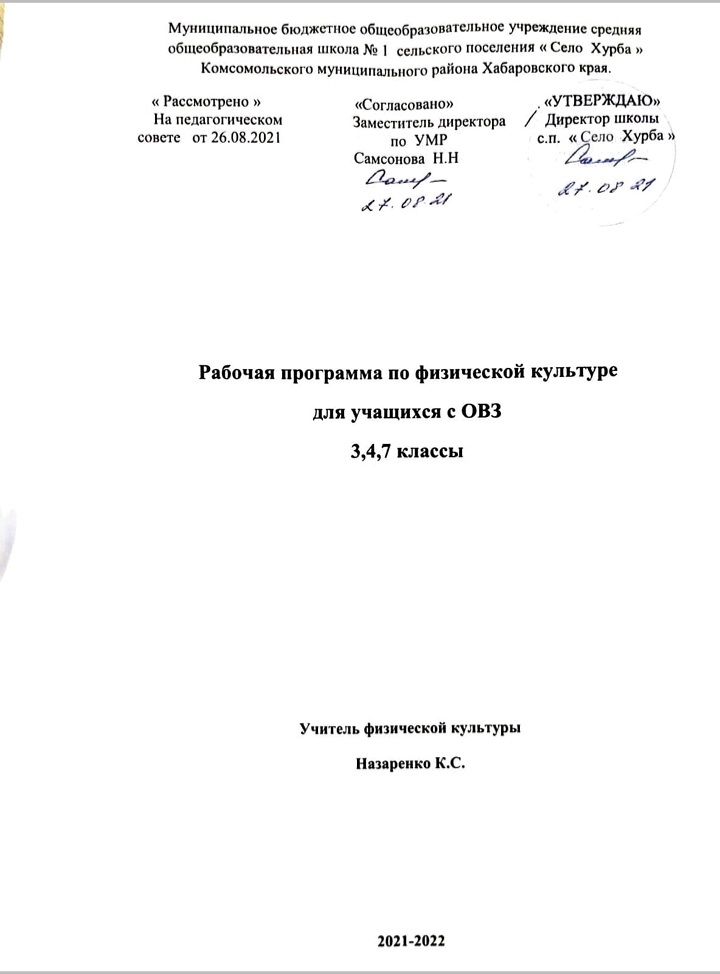 Пояснительная записка.Рабочая программа по учебному курсу «Физическая культура» для 1 – 4 классов обучающихся с ОВЗ разработана на основе адаптированной программы по физической культуре и федерального государственного образовательного стандарта начального общего образования обучающихся с ОВЗ, а также адаптированной основной общеобразовательной программы начального общего образования обучающихся школы. Адаптированная основная общеобразовательная программа начального общего образования обучающихся с ОВЗ – это образовательная программа, адаптированная для обучения обучающихся с учетом особенностей их психофизического развития, индивидуальных возможностей, обеспечивающая коррекцию нарушений развития и социальную адаптацию. Важнейшие задачи образования в начальной школе обучающихся с ОВЗ (формирование предметных и универсальных способов действий, обеспечивающих возможность продолжения образования в основной школе; воспитание умения учиться – способности к самоорганизации с целью решения учебных задач; индивидуальный прогресс в основных сферах личностного развития – эмоциональной, познавательной, саморегуляции) реализуются в процессе обучения по всем предметам. Однако каждый из них имеет свою специфику. Физическая культура совместно с другими предметами решают одну из важных проблем – проблему здоровья ребёнка. Предметом обучения физической культуре в начальной школе является двигательная деятельность человека с общеразвивающей направленностью. В процессе овладения этой деятельностью укрепляется здоровье, совершенствуются физические качества, осваиваются определённые двигательные действия, активно развиваются мышление, творчество и самостоятельность. Учитывая эти особенности, целью программы по физической культуре является формирование у учащихся начальной школы основ здорового образа жизни, развитие творческой самостоятельности посредством освоения двигательной деятельности. Реализация данной цели связана с решением следующих образовательных задач:-  укрепление здоровья школьников посредством развития физических качеств и повышения функциональных возможностей жизнеобеспечивающих систем организма; -  совершенствование жизненно важных навыков и умений посредством обучения подвижным играм, физическим упражнениям и техническим действиям из базовых видов спорта; -  формирование общих представлений о физической культуре, её значении в жизни человека, роли в укреплении здоровья, физическом развитии и физической подготовленности;- развитие интереса к самостоятельным занятиям физическими упражнениями, подвижным играм, формам активного отдыха и досуга; - обучение простейшим способам контроля за физической нагрузкой, отдельными показателями физического развития и физической подготовленности. Программа обучения физической культуре направлена на обучающихся с ОВЗ. - реализацию принципа вариативности, обосновывающего планирование учебного материала в соответствии с половозрастными особенностями учащихся, материально-технической оснащённостью учебного процесса (спортивный зал, стадион), региональными климатическими условиями и видом учебного учреждения;- реализацию принципа достаточности и сообразности, определяющего распределение учебного материала в конструкции основных компонентов двигательной (физкультурной) деятельности, особенностей формирования познавательной и предметной активности учащихся; - соблюдение дидактических правил «от известного к неизвестному» и «от простого к сложному», ориентирующих выбор и планирование учебного содержания в логике поэтапного его освоения, перевода учебных знаний в практические навыки и умения, в том числе и в самостоятельной деятельности; - расширение планирование учебного материала на целостное формирование мировоззрения учащихся в области физической культуры, всестороннее раскрытие взаимосвязи и взаимообусловленности изучаемых явлений и процессов;- усиление оздоровительного эффекта, достигаемого в ходе активного использования школьниками освоенных знаний, способов и физических упражнений в физкультурно-оздоровительных мероприятиях, режиме дня, самостоятельных занятиях физическими упражнениями.Задачи на уроках физической культуры в классах с ОВЗ: - забота об охране и укреплении здоровья детей, закаливание;-  улучшение функций нервной системы, сердечно-сосудистой, дыхания и др., укрепление опорно-двигательного аппарата; - комплексная и ранняя диагностика состояния здоровья и показателей психофизического развития детей, изучение их динамики; - создание необходимых условий для психологической и социальной адаптации; - разработка содержания коллективных и индивидуальных форм работы по коррекции; - развитие общей, сенсомоторной и рече-двигательной моторики; - развитие пространственно-координационных и ритмических способностей; - формирование умений произвольно управлять телом, регулировать речь, эмоции;- обогащение познавательной сферы; - развитие коммуникативной инициативы и активности; - построение двигательного режима. Основной формой проведения уроков с обучающими является урок-игра. Базовым результатом образования в области физической культуры в начальной школе обучающихся с ОВЗ является освоении основ физкультурной деятельности. Кроме того, предмет «Физическая культура» способствует развитию личностных качеств учащихся и является средством формирования у обучающихся универсальных способностей (компетенций). Эти способности (компетенции) выражаются в результатах образовательного процесса и активно проявляются в разнообразных видах деятельности (культуры), выходящих за рамки предмета «Физическая культура»II. Планируемые результаты освоения учебного предметаВ течение учебного года проводится оценивание уровня физической подготовленности обучающихся, содержание которого включает учебные задания, предлагаемые в соответствии с требованиями Федерального государственного образовательного стандарта начального общего образования и настоящей рабочей программой (см. табл. 1).                                                                                                                                                                                Таблица 1Уровень физической подготовленности учащихся 7-10 летКонтрольные  нормативы (тестирование) для учащихся 1-4 классовЗнания о физической культуре.           Выпускник научится:- ориентироваться в понятиях «физическая культура», «режим дня»; характеризовать роль и значение утренней зарядки, физкультминуток и физкультпауз, уроков физической культуры, закаливания, прогулок на свежем воздухе, подвижных игр, занятий спортом для укрепления здоровья, развития основных систем организма;- раскрывать на примерах (из истории или из личного опыта) положительное влияние занятий физической культурой на физическое и личностное развитие;- ориентироваться в понятии «физическая подготовка», характеризовать основные физические качества (силу, быстроту, выносливость, координацию, гибкость и различать их между собой;- организовывать места занятий физическими упражнениями, подвижными играми (как в помещении, так и на открытом воздухе), соблюдать правила поведения и предупреждения травматизма во время занятий физическими упражнениями.            Выпускник получит возможность научиться:выявлять связь занятий физической культурой с трудовой и оборонной деятельностью;характеризовать роль и значение режима дня в сохранении и укреплении здоровья; планировать и корректировать режим дня в зависимости от индивидуальных особенностей учебной и внешкольной деятельности, показателей здоровья, физического развития и физической подготовленности. Способы физкультурной деятельности.Выпускник научится:- отбирать и выполнять комплексы упражнений для утренней зарядки и физкультминуток в соответствии с изученными правилами;- организовывать и проводить подвижные игры и простейшие соревнования во время отдыха на открытом воздухе и в помещении (спортивном зале и местах рекреации), соблюдать правила взаимодействия с игроками;- измерять показатели физического развития (рост и массу тела) и физической подготовленности (сила, быстрота, выносливость, гибкость), вести систематические наблюдения за их динамикой.             Выпускник получит возможность научиться:вести тетрадь по физической культуре с записями режима дня, комплексов утренней гимнастики, физкультминуток, общеразвивающих упражнений для индивидуальных занятий, результатов наблюдений за динамикой основных показателей физического развития и физической подготовленности;целенаправленно отбирать физические упражнения для индивидуальных занятий по развитию физических качеств;выполнять простейшие приемы оказания доврачебной помощи при травмах и ушибах.Физическое совершенствование.Выпускник научится:- выполнять упражнения по коррекции и профилактике нарушения осанки, упражнения на развитие физических качеств (силы, быстроты, выносливости, координации, гибкости); оценивать величину нагрузки (большая, средняя, малая) по частоте пульса (с помощью специальной таблицы);- выполнять тестовые упражнения для оценки динамики индивидуального развития основных физических качеств, готовиться к выполнению норм ГТО;- выполнять организующие строевые команды и приемы;- выполнять акробатические упражнения (кувырки, стойки, перекаты);- выполнять гимнастические упражнения на спортивных снарядах (перекладине, гимнастической скамейке);-  выполнять легкоатлетические упражнения (бег, прыжки, метания и броски мяча различного веса);- выполнять игровые действия и упражнения из подвижных игр разной функциональной направленности.             Выпускник получит возможность научиться:сохранять правильную осанку, оптимальное телосложение;выполнять эстетически красиво гимнастические и акробатические комбинации;играть в баскетбол, волейбол по упрощенным правилам.III. Содержание учебного предметаСогласно учебному плану образовательного учреждения на изучение физической культуры в начальной школе отводится 396 часов. Из них 12ч.  на раздел «Знания о физической культуре», 12ч.  на раздел «Способы физкультурной деятельности» и 372ч.  на раздел «Физическое совершенствование» В соответствии с Постановлением главного государственного врача РФ от 29.12.2010 года № 189 об утверждении Сан Пина 2.4.2.2821-10 «Санитарно – эпидемиологические требования к условиям и организации обучающихся в общеобразовательных учреждениях» (зарегистрировано в Минюсте РФ 3 марта 2011 года № 19993) в первых классах в сентябре – октябре соблюдается ступенчатый режим обучения. На этот период программа сокращается на 9 часов, поэтому общий объем учебного времени за год в 1-ом классе составляет 90 часов. Во-вторых – четвертых классах общий объем учебного времени составляет – 102 часа. 3 классЗнания о физической культуре(3ч.) Физическая культура (1ч.).  Понятие о физической культуре. Физическая культура как система разнообразных форм занятий физическими упражнениями по укреплению здоровья человека. Профилактика травматизма. Правила предупреждения травматизма во время занятий физическими упражнениями: организация мест занятий, подбор одежды, обуви и инвентаря.Из истории физической культуры (1ч.). Особенности физической культуры разных народов. Её связь с природными географическими особенностями, традициями и обычаями народов. Физическая культура у народов древней Руси. Связь физической культуры с трудовой и военной деятельность. История создания ГТО. Нормативные требования ВФСК ГТО. Физические упражнения (1ч.). Что такое физическая нагрузка. Правила контроля за нагрузкой по частоте сердечных сокращений. Физическая нагрузка и её влияние на повышение частоты сердечных сокращений. Способы физкультурной деятельности(3ч.)Самостоятельные занятия (1ч.). Комплексы упражнений для развития физических качеств. Составление комплексов ОРУ для развития основных физических качеств.Самостоятельные наблюдения за физическим развитием и физической подготовленностью (1ч.) Измерение показателей развития физических качеств. Измерение частоты сердечных сокращений. Измерение показателей физических качеств, частоты сердечных сокращений во время выполнения физических упражнений.Самостоятельные игры и развлечения (1ч.). Подвижные игры с элементами спортивных игр.Народные подвижные игры. Организация и проведение подвижных игр (на спортивных площадках и в спортивных залах). Физическое совершенствование(96ч.)Физкультурно-оздоровительная деятельность(2ч.). Оздоровительные формы занятий. Комплексы дыхательных упражнений. Гимнастика для глаз.Спортивно-оздоровительная деятельность(94ч.)Гимнастика с основами акробатики (20ч.).  Движение и передвижение строем. Организующие команды и приёмы. Строевые действия в шеренге и колонне; выполнение строевых команд.Акробатика. Акробатические упражнения. Упоры; седы; упражнения в группировке; перекаты; стойка на лопатках; кувырок вперед.Акробатическая комбинация из изученных элементов.Упражнения в равновесии. Снарядная гимнастика. Упражнения на низкой гимнастической перекладине: висы, подтягивание.Опорный прыжок: с разбега через гимнастического козла. Прикладная гимнастика. Гимнастические упражнения прикладного характера. Передвижение по гимнастической стенке. Преодоление полосы препятствий с элементами лазанья и перелезания, переползания, по наклонной гимнастической скамейке.Легкая атлетика (18ч.). Беговая подготовка. Беговые упражнения: с высоким поднимание бедра, прыжками и с ускорением, с изменяющимся направлением движения, из различных исходных положений; челночный бег; высокий старт с последующим ускорением. Равномерный бег до 6 минПрыжковая подготовка. Прыжковые упражнения: на одной ноге и двух ногах на месте и с продвижением; в длину (с места и с разбега); прыжки через скакалку, прыжки в высоту. Метание малого мяча. Метание: малого мяча в цель и на дальность. Подвижные и спортивные игры (24ч.). Подвижные игры. На материале гимнастики с основами акробатики: игровые задания с использованием строевых упражнений, упражнений на внимание, силу, ловкость и координацию.На материале лёгкой атлетики: прыжки, бег, метание и броски; упражнения на координацию, выносливость и быстроту. Спортивные игры. На материале спортивных игр.Баскетбол: специальные передвижения без мяча; ведение мяча; броски мяча в корзину; подвижные игры на материале баскетбола.Волейбол: подбрасывание мяча; подача мяча; прием и передача мяча (пионербол); подвижные игры на материале волейбола. ОРУ, элементы национальных видов спорта (12ч.) Общефизическая подготовка. Общеразвивающие упражнения из базовых видов спорта, элементы национальных видов спорта.Баскетбол и волейбол (20ч.) Спортивные игры. Баскетбол: стойка игрока, остановка, передвижения; упражнения в ловле, передаче мяча; ведение в движении шагом, бегом, обводка стоек; упражнения в парах; ОРУ с баскетбольными мячами; броски мяча в кольцо; подвижные игры на материале баскетбола.Волейбол: подбрасывание мяча; подача мяча; прием и передача мяча (пионербол).4 классЗнания о физической культуре(3ч.) Физическая культура (1ч.).  Понятие о физической культуре.Физическая культура как система разнообразных форм занятий физическими упражнениями по укреплению здоровья человека. Профилактика травматизма. Правила предупреждения травматизма во время занятий физическими упражнениями: организация мест занятий, подбор одежды, обуви и инвентаря.Из истории физической культуры (1ч.). Особенности физической культуры разных народов. Её связь с природными географическими особенностями, традициями и обычаями народов. История развития физической культуры в России в ХVII- ХIХ веках, роль и значение для подготовки солдат русской армии. Связь физической культуры с трудовой и военной деятельностью. История создания ГТО. Нормативные требования ВФСК ГТО. Физические упражнения (1ч.). Что такое физическая нагрузка. Правила контроля за нагрузкой по частоте сердечных сокращений. Физическая нагрузка и её влияние на повышение частоты сердечных сокращений. Способы физкультурной деятельности(3ч.)Самостоятельные занятия (1ч.). Комплексы упражнений для развития физических качеств. Составление комплексов ОРУ для развития основных физических качеств.Самостоятельные наблюдения за физическим развитием и физической подготовленностью (1ч.) Измерение показателей развития физических качеств. Измерение частоты сердечных сокращений. Первая помощь при травмах. Измерение показателей физических качеств, частоты сердечных сокращений во время выполнения физических упражнений. Выполнение простейших приемов оказания доврачебной помощи при травмах и ушибах.Самостоятельные игры и развлечения (1ч.). Подвижные игры с элементами спортивных игр.Народные подвижные игры. Организация и проведение подвижных игр (на спортивных площадках и в спортивных залах). Физическое совершенствование(96ч.)Физкультурно-оздоровительная деятельность(2ч.). Оздоровительные формы занятий. Комплексы дыхательных упражнений. Гимнастика для глаз.Спортивно-оздоровительная деятельность(94ч.)Гимнастика с основами акробатики (20ч.).  Движение и передвижение строем. Организующие команды и приёмы. Строевые действия в шеренге и колонне; выполнение строевых команд.Акробатика. Акробатические упражнения. Упоры; седы; упражнения в группировке; перекаты; стойка на лопатках; кувырок вперед.Акробатическая комбинация из изученных элементов.Упражнения в равновесии. Снарядная гимнастика. Упражнения на низкой гимнастической перекладине: висы, подтягивание.Опорный прыжок: с разбега через гимнастического козла. Прикладная гимнастика. Гимнастические упражнения прикладного характера. Передвижение по гимнастической стенке. Преодоление полосы препятствий с элементами лазанья и перелезания, переползания, по наклонной гимнастической скамейке.Легкая атлетика (18ч.). Беговая подготовка. Беговые упражнения: с высоким поднимание бедра, прыжками и с ускорением, с изменяющимся направлением движения, из различных исходных положений; челночный бег; высокий старт с последующим ускорением. Равномерный бег до 6 минПрыжковая подготовка. Прыжковые упражнения: на одной ноге и двух ногах на месте и с продвижением; в длину (с места и с разбега); прыжки через скакалку, прыжки в высоту. Метание малого мяча. Метание: малого мяча в цель и на дальность. Подвижные и спортивные игры (24ч.). Подвижные игры. На материале гимнастики с основами акробатики: игровые задания с использованием строевых упражнений, упражнений на внимание, силу, ловкость и координацию.На материале лёгкой атлетики: прыжки, бег, метание и броски; упражнения на координацию, выносливость и быстроту. Спортивные игры. На материале спортивных игр.Баскетбол: специальные передвижения без мяча; ведение мяча; броски мяча в корзину; подвижные игры на материале баскетбола.Волейбол: подбрасывание мяча; подача мяча; прием и передача мяча (пионербол); подвижные игры на материале волейбола. ОРУ, элементы национальных видов спорта (12ч.) Общефизическая подготовка. Общеразвивающие упражнения из базовых видов спорта, элементы национальных видов спорта.Баскетбол и волейбол (20ч.) Спортивные игры. Баскетбол: стойка игрока, остановка, передвижения; упражнения в ловле, передаче мяча; ведение в движении шагом, бегом, обводка стоек; упражнения в парах; ОРУ с баскетбольными мячами; броски мяча в кольцо; подвижные игры на материале баскетбола.Волейбол: подбрасывание мяча; подача мяча; прием и передача мяча (пионербол).                                                                              Календарно-тематическое планирование 3 класс                                                          Календарно-тематическое планирование 4 классПОЯСНИТЕЛЬНАЯ ЗАПИСКАРабочая программа по учебному предмету «Физическая  культура» составлена на основе ФГОС для обучающихся с умственной отсталостью (интеллектуальными нарушениями) приказ Минобрнауки России от 19 декабря 2014 №1599, зарегистрирован Минюстом России 3 февраля 2015 года №35850, программы специальных (коррекционных) общеобразовательных учреждений VIII вида основная школа   5 - 9 классы, (допущенной Министерством образования и науки Российской Федерации) под редакцией В.В. Воронковой, «Физическое воспитание» авторы В.М. Белов, В.С. Кувшинов, В.М. Мозговой, Москва, «Просвещение», 2010г. Рабочая программа детализирует и раскрывает содержание ФГОС, определяет общую стратегию обучения, воспитания и развития, обучающихся средствами учебного предмета в соответствии с целями изучения предмета «Физическая культура», который определен стандартом. Физическая культура является составной частью образовательного процесса обучающихся с умственной отсталостью (интеллектуальными нарушениями). Она решает образовательные, воспитательные, коррекционно-развивающие и лечебно-оздоровительные задачи. Физическое воспитание рассматривается и реализуется комплексно, и находится в тесной связи с умственным, нравственным, эстетическим, трудовым обучением; занимает одно из важнейших мест в подготовке этой категории обучающихся к самостоятельной жизни, производительному труду, воспитывает положительные качества личности, способствует социальной интеграции школьников в общество. Основная цель изучения данного предмета - всестороннее развитие личности обучающихся с умственной отсталостью (интеллектуальными нарушениями) в процессе приобщения их к физической культуре, коррекция недостатков психофизического развития, расширение индивидуальных двигательных возможностей, социальной адаптации. Основные задачи изучения предмета:        ―коррекция нарушений физического развития; ―формирование двигательных умений и навыков; ―развитие двигательных способностей в процессе обучения; ―укрепление здоровья и закаливание организма, формирование правильной осанки; ―раскрытие возможных избирательных способностей и интересов ребенка для освоения доступных видов спортивно-физкультурной деятельности; ―формирование и воспитание гигиенических навыков при выполнении физических упражнений; ―формирование установки на сохранение и укрепление здоровья, навыков здорового и безопасного образа жизни; ―поддержание устойчивой физической работоспособности на достигнутом уровне;―формирование познавательных интересов, сообщение доступных теоретических сведений по физической культуре; ―воспитание устойчивого интереса к занятиям физическими упражнениями; ―воспитание нравственных, морально-волевых качеств (настойчивости, смелости), навыков культурного поведения.     Коррекция недостатков психического и физического развития с учетом возрастных особенностей обучающихся, предусматривает:  ― обогащение чувственного опыта;  ― коррекцию и развитие сенсомоторной сферы;   - формирование навыков общения, предметно – практической и познавательной деятельности.   Личностные и предметные результатыВ структуре планируемых результатов ведущее место принадлежит личностным результатам, поскольку именно они обеспечивают овладение комплексом социальных (жизненных) компетенций, необходимых для достижения основной цели современного образования ― введения обучающихся с умственной отсталостью (интеллектуальными нарушениями) в культуру, овладение ими социокультурным опытом. Личностные результаты освоения программы образования включают индивидуально-личностные качества и социальные (жизненные) компетенции обучающегося, социально значимые ценностные установки. 1) осознание себя как гражданина России; формирование чувства гордости за свою Родину;  2) воспитание уважительного отношения к иному мнению, истории и культуре других народов;  3) сформированность адекватных представлений о собственных возможностях, о насущно необходимом жизнеобеспечении;  4) овладение начальными навыками адаптации в динамично изменяющемся и развивающемся мире;  5) овладение социально-бытовыми навыками, используемыми в повседневной жизни;  6) владение навыками коммуникации и принятыми нормами социального взаимодействия;  7) способность к осмыслению социального окружения, своего места в нем, принятие соответствующих возрасту ценностей и социальных ролей;  8) принятие и освоение социальной роли обучающегося, проявление социально значимых мотивов учебной деятельности;  9) сформированность навыков сотрудничества с взрослыми и сверстниками в разных социальных ситуациях; 10) воспитание эстетических потребностей, ценностей и чувств;  11) развитие этических чувств, проявлениедоброжелательности,эмоционально-нравственнойотзывчивости и взаимопомощи, проявление сопереживания к чувствам других людей;  12) сформированность установки на безопасный, здоровый образ жизни, наличие мотивации к творческому труду, работе на результат, бережному сформированность установки на безопасный, здоровый образ жизни, наличие мотивации к творческому труду, работе на результат, бережному отношению к материальным и духовным ценностям;     13) проявление готовности к самостоятельной жизни. Предметные результаты физической культурыПредметные результаты освоения программы образования включают освоенные обучающимися знания и умения, специфичные для физической культуры. Предметные результаты обучающихся с легкой умственной отсталостью (интеллектуальными нарушениями) не являются основным критерием при принятии решения о переводе обучающегося в следующий класс, но рассматриваются как одна из составляющих при оценке итоговых достижений. Программа определяет два уровня овладения предметными результатами: минимальный и достаточный. Минимальный уровень является обязательным для большинства обучающихся с умственной отсталостью (интеллектуальными нарушениями). Минимальный уровень:представление о физической культуре как части общей культуры современного общества; осознание влияния физических упражнений на физическое развитие и развитие физических качеств человека; понимание связи физической культуры с трудовой и военной деятельностью;  знание правил профилактики травматизма, подготовки мест для занятий физической культурой;  выбор спортивной одежды и обуви в зависимости от погодных условий и времени года;  знание правил оказания доврачебной помощи при травмах и ушибах во время самостоятельных занятий физическими упражнениями;  использование занятий физической культурой, спортивных игр (под руководством учителя) для организации индивидуального отдыха, укрепления здоровья, повышения уровня физических качеств;  планирование занятий физическими упражнениями в режиме дня;  составление комплексов физических упражнений (под руководством учителя), направленных на развитие основных физических качеств человека;  определение основных показателей состояния человека и его физического развития (длина и масса тела, частота сердечных сокращений);  представление о закаливании организма; знание основных правил закаливания, правил безопасности и гигиенических требований;  выполнение строевых действий в шеренге и колонне;  выполнение общеразвивающих упражнений, воздействующих на развитие основных физических качеств человека (силы, ловкости, быстроты, гибкости и координации);  объяснение правил, техники выполнения двигательных действий, анализ и нахождение ошибок (с помощью учителя);  выполнение усвоенных акробатических и гимнастических комбинаций из числа хорошо усвоенных (под руководством учителя);  выполнение легкоатлетических упражнений в беге и прыжках в соответствии с возрастными и психофизическими особенностями;  выполнение основных технических действий и приемов игры в футбол, баскетбол, волейбол (под руководством учителя) в условиях учебной и игровой деятельности;  участие в подвижных и спортивных играх, осуществление их судейства;  знание некоторых особенностей физической культуры разных народов, связи физической культуры с природными, географическими особенностями, традициями и обычаями народа, понимать связи физической культуры с трудовой и военной деятельностью;  объяснение правил, техники выполнения двигательных действий, анализ и нахождение ошибок (с помощью учителя); использование разметки спортивной площадки при выполнении физических упражнений; правильная ориентировка в пространстве спортивного зала и на стадионе;  размещение спортивных снарядов при организации и проведении подвижных и спортивных игр правильное применение спортивного инвентаря, тренажерных устройств на уроке физической культуры и во время самостоятельных занятий. Достаточный уровень: знание об основных направлениях развития и формах организации физической культуры и спорта в современном обществе (Олимпийской, Параолимпийское движение, Специальные олимпийские игры);  самостоятельное применение правил профилактики травматизма в процессе занятий физическими упражнениями;  определение основных показателей состояния человека и его физического развития (длина и масса тела, частота сердечных сокращений) их сравнение их с возрастной нормой;  составление (под руководством учителя) комплексов физических упражнений оздоровительной, тренирующей и корригирующей направленности;  планирование и использование занятий физическими упражнениями в режиме дня, организация отдыха и досуга с использованием средств физической культуры; выполнение общеразвивающих и корригирующих упражнений без предметов, целенаправленно воздействующих на развитие основных физических качеств человека;  самостоятельное выполнение упражнений по коррекции осанки и телосложения; организация и проведение занятий физической культурой с разной целевой направленностью, отбор физических упражнений и их самостоятельное выполнение в группах (под контролем учителя) с заданной дозировкой нагрузки;  применение способов регулирования нагрузки за счет пауз, чередования нагрузки и отдыха, дыхательных упражнений;  подача строевых команд, ведение подсчёта при выполнении общеразвивающих упражнений;  выполнение акробатических и гимнастических комбинаций на доступном техническом уровне;  выполнение основных технических действий и приемов игры в футбол, баскетбол, волейбол в условиях учебной, игровой и соревновательной деятельности;  выполнение передвижений на лыжах усвоенными способами;знание особенностей физической культуры разных народов, связи физической культуры с природными, географическими особенностями, традициями и обычаями народа;  адекватное взаимодействие с товарищами при выполнении заданий по физической культуре;самостоятельное объяснение правил, техники выполнения двигательных действий, анализ и нахождение ошибок.Содержание учебного предметаСодержание программы отражено в пяти разделах: «Знания о физической культуре», «Гимнастика», «Легкая атлетика», «Лыжная и конькобежная подготовка», «Игры». Каждый из перечисленных разделов включает некоторые теоретические сведения и материал для практической подготовки обучающихся.Программой предусмотрены следующие виды работы:―беседы о содержании и значении физических упражнений для повышения качества здоровья и коррекции нарушенных функций; ―выполнение физических упражнений на основе показа учителя; ―выполнение физических упражнений без зрительного сопровождения, под словесную инструкцию учителя; ―самостоятельное выполнение упражнений; ―занятия в тренирующем режиме; ―развитие двигательных качеств на программном материале гимнастики, легкой атлетики, формирование двигательных умений и навыков в процессе подвижных игр.   Знания о физической культуре Чистота одежды и обуви. Правила утренней гигиены и их значение для человека. Правила поведения на уроках физической культуры (техника безопасности). Чистота зала, снарядов. Значение физических упражнений для здоровья человека. Формирование понятий: опрятность, аккуратность. Физическая нагрузка и отдых. Физическое развитие. Осанка. Физические качества. Понятия о предварительной и исполнительной командах. Предупреждение травм во время занятий. Значение и основные правила закаливания. Понятия физической культурыфизическая культура, физическое воспитание. Уроки физической культуры строятся с учетомзнаний структурыдефекта каждого ученика, всех его потенциальных возможностей и специфическихнарушений. Учитель должен хорошо знать данные врачебных осмотров, вести работу вконтакте с врачом школы, знать о текущем состоянии здоровья учащихся.В раздел «Гимнастика» включены физические упражнения, которые позволяют корригировать различные звенья опорно-двигательного аппарата, мышечные группы. На занятиях учащиеся должны овладеть доступными им простейшими видами построений. Построения и перестроения трудны для данной категории детей из-за нарушений ориентировки в пространстве. Несмотря на трудность усвоения пространственно-двигательных упражнений, они должны быть обязательным элементом каждого урока.Упражнения общеразвивающего и корригирующего характера дают возможность воздействовать не только на весь организм ребенка, но и на ослабленные группы мышц. Наряду с упражнениями в исходных положениях сидя — стоя даются упражнения в исходных положениях лежа для разгрузки позвоночника и более избирательного воздействия на мышцы туловища. Упражнения такого рода оказывают положительное влияние на сердечно-сосудистую, дыхательную и нервную системы. Они помогают учащимся овладевать комплексом движений, выполнять их с данной амплитудой, в соответствующем направлении, темпе, ритме. Учитель должен постоянно регулировать физическую нагрузку подбором упражнений, изменением исходных положений, числом повторений, интенсивностью и последовательностью их выполнений. С учетом физического развития детей и специальных задач обучения в программе есть самостоятельный раздел с перечнем упражнений, направленных на коррекцию дыхания, моторики, осанки и др.Обучение правильному дыханию в покое и при выполнении физических упражнений помогает также более эффективной работе логопеда при постановке звуков, а на уроках труда — правильному сочетанию дыхания с выполнением трудовых приемов.В связи с затруднениями в пространственно-временной ориентировке и значительными нарушениями точности движений учащихся в программу включены также упражнения с предметами: гимнастические палки, флажки, малые и большие обручи и скакалки.На уроках с элементами гимнастики умственно отсталые дети должны овладеть навыками лазанья и перелезания. Упражнения в лазаньи и перелезании — эффективное средство для развития силы и ловкости, совершенствования навыков координации и равновесия. Эти упражнения оказывают положительное влияние на преодоление страхов высоты, пространства, помогают развитию положительной самооценки, регулируют эмоциональные и поведенческие реакции детей.Упражнения в поднимании и переноске грузов включаются в урок с целью обучения детей навыкам подхода к предмету с нужной стороны, правильному захвату его для переноски, умениям нести, точно и мягко опускать предметы. Такими предметами могут быть мячи, булавы, гимнастические палки, обручи, скамейки, маты и др.Раздел «Легкая атлетика» традиционно включает ходьбу, бег, прыжки, метание. Занятия легкой атлетикой помогают формированию таких жизненно важных двигательных навыков, как правильная ходьба, бег, прыжки и метание. Обучение элементам легкой атлетики и их совершенствование должно осуществляться на основе развития у детей быстроты, ловкости, гибкости, силы, выносливости, быстроты реакции.Особое место в данном разделе уделено метанию, так как при выполненииупражнений в метании у детей развиваются точность, ловкость действий с предметами, глазомер. Школьники учатся правильному захвату мяча (равномерно и с достаточной силой), умению технически правильно выполнять бросок, распределять внимание на захват мяча, на соизмерение полета мяча с ориентиром.Лыжную подготовку в условиях специальной (коррекционной) школы VIII видарекомендуется проводить с 1 класса, желательно на сдвоенных уроках при температуре до —15 °С при несильном ветре (с разрешения врача школы). Занятия лыжами (коньками) позволяют укрепить здоровье детей в зимний период, сократить количество заболеваний, характерных для этого времени года. Кроме того, лыжная подготовка включает весь необходимый комплекс для развития движений, осанки, дыхания, координации, моторики и др. В южных регионах, где климатические условия не позволяют систематически заниматься лыжами, эквивалентами должны стать плавание или гимнастика, легкая атлетика. Одним из важнейших разделов программы является раздел «Игры». В него включеныподвижные игры, направленные на развитие двигательных и физических навыков детей. Благодаря играм у детей развиваются такие психические свойства, как внимание и внимательность, сообразительность, инициативность. Игры способствуют коллективным действиям, благоприятно сказываются на эмоциональных отношениях детей друг с другом, между группами детей.Обязательным в программе является примерный перечень знаний, умений и навыков,которыми должны овладеть учащиеся на уроках физической культуры: о значении самоконтроля, о влиянии физических упражнений на организм человека, об основах спортивной техники изучаемых упражнений.В школе для детей с нарушениями интеллекта основной формой организации занятийпо физической культуре является урок, состоящий из четырех основных частей: вводной, подготовительной, основной и заключительной (все части урока взаимосвязаны). Так жекак и на других предметных уроках, учитель использует такие приемы, как объяснение, показ, упражнение, закрепление (в форме тренировочных занятий), оценку (похвалу, поощрение, порицание) с учетом конкретного содержания и целей проводимых уроков. Желательно, чтобы каждый урок включал элементы игры, занимательности, состязательности, что значительно стимулирует интерес детей к урокам физкультуры.Названные выше приемы и элементы особенно необходимы детям с более сложнойструктурой интеллектуального недоразвития. Здесь важен пример самого учителя, его сотрудничество с ребенком, умелое коммуникативное взаимодействие сильных и слабых учащихся так, чтобы все дети были охвачены вниманием и помощью педагога. Обязательным для учителя является контроль за физическим развитием и физической подготовленностью учащихся, что позволит отслеживать динамику развития умственно отсталых учащихся с момента поступления в школу до ее окончания. Для этих целей на каждого ученика школы, начиная с первого класса, заводится паспорт здоровья. Контрольные нормативы принимаются дважды в год — в сентябре и мае на уроках физкультуры. К сдаче нормативов учащиеся допускаются с письменного разрешения врач школы. В целях постоянного изучения и контроля за физическим развитием учеников использовать дневник здоровья, позволяющий выстроить стройную систему контроля от года к году. Теоретические сведенияПитание и двигательный режим школьника. Распорядок дня. Подвижные игры. Роль физкультуры в подготовке к труду.ГимнастикаТеоретические сведенияПравила поведения на занятиях по гимнастике. Значение утренней гимнастики.Практический материалПостроения и перестроения. Перестроения из одной шеренги в две. Размыкание на вытянутые руки вперед в движении. Размыкание вправо, влево, от середины приставными шагами на интервал руки в сторону. Перестроение из колонны по одному в колонну по два с поворотами на углах. Полуоборот направо, налево. Изменение длины шага. Выполнение команд: «Шире шаг!», «Короче шаг!». Понятие о предварительной и исполнительной командах. Повороты кругом. Общеразвивающие и корригирующие упражнения. Основные положения движения головы, конечностей, туловища. Сохранять правильное положение головы в быстрых переходах из одного исходного положения в другое. С фиксированным положением головы выполнять наклоны, повороты и круговые движения туловища, руки за голову. Пружинистые наклоны вперед, в стороны. Сгибание и разгибание рук в упоре на гимнастической скамейке. Выпады в сторону, полуприседы с различным положением рук. Из упора сидя сзади прогнуться. Опуститься в сед и встать без помощи рук. Комбинации из разученных движений. Перетягивание в колоннах хватом за пояс. Упражнения в парах: выведение из равновесия партнера, стоящего на одной ноге, ладонью одной руки (двумя). Одновременные разнонаправленные движения рук и ног (выполняемые в разных плоскостях): правая рука в сторону, левая нога вперед и т. д. Координация движений конечностей в прыжковых упражнениях. Ноги врозь, хлопок в ладоши перед собой; ноги вместе, хлопок в ладоши за спиной. Исходное положение: присед, ноги на ширине плеч, руки в стороны ладонями вверх; выпрыгнуть вверх — ноги в стороны, хлопок над головой, приземлиться в исходное положение. Дыхательные упражнения во время ускоренной ходьбы и медленного бега. Углубленное дыхание с движениями рук после скоростно-силовых упражнений. Упражнения в расслаблении мышц. Расслабление мышц потряхиванием конечностей после выполнения скоростно-силовых упражнений. Маховые движения расслабленными руками вперед, назад, в стороны в ходьбе и беге. Упражнения на осанку. Упражнения с удержанием груза на голове (150—200 г); лазанье по гимнастической стенке вверх и вниз; передвижение по стенке вправо-влево; передвижение по гимнастической скамейке с поворотом кругом. Упражнения с предметами. С гимнастическими палками. Подбрасывание гимнастической палки и ловля ее после хлопка двумя руками. Основные положения с гимнастической палкой: с палкой вольно, палку за голову (на голову), палку за спину, палку влево. Прыжки через гимнастическую палку, лежащую на полу: вперед-назад и влево-вправо. Приседы с ранее разученными положениями палки. Круговые движения туловищем с различными положениями палки. Ходьба с движениями палки вперед, вверх, за голову, влево, вправо (1 мин). Выполнить 3—4 упражнения с гимнастической палкой. С большими обручами. Передвижение сквозь ряд обручей, катание обруча, пролезание в катящийся обруч, набрасывание и снятие обруча со стойки, вращение обруча с движениями (при ходьбе, беге). Подбрасывание и ловля обруча. Со скакалками. Скакалка, сложенная вчетверо. Повороты туловища вправо, влево, растягивая скакалку руками. Скакалка сзади. Повторить с отведением рук назад. Различные прыжки через скакалку на двух ногах. С набивными мячами. Перекладывание мяча из рук в руку перед собой и за спиной. Подбросить мяч вверх, поймать его. Из седа мяч удерживается голеностопными суставами, сед углом согнув ноги, сед углом, перекаты назад, мяч вперед. Перебрасывание мяча в кругу, в квадрате, в треугольнике. Перекатывание мяча на дальность стоя и сидя. Прыжки через мяч влево, вправо, вперед, назад. Переноска груза и передача предметов. Переноска 2—3 набивных мячей общим весом до 6—7 кг на расстояние 8—10 м. Переноска гимнастических матов (двух матов вчетвером на расстояние до 5 м). Переноска гимнастического козла вдвоем на расстояние до 8—10 м. Передача по кругу, в колонне, в шеренге предметов весом до 4 кг. Переноска гимнастического бревна (не менее 8 учеников). В колоннах и шеренгах передача флажковдруг другу, набивного мяча в положении сидя и лежа, слева направо и наоборот.Лазанье и перелезание. Лазанье по гимнастической стенке с чередованием различных способов. Лазанье по гимнастической стенке с попеременной перестановкой ног и одновременным перехватом руками. Лазанье по гимнастической стенке с предметом в руке (мяч, гимнастическая палка, флажок). Передвижение в висе на руках по гимнастической стенке вверх, вниз, вправо, влево (для мальчиков), смешанные висы спиной и боком к гимнастической стенке (для девочек). Лазанье способом в три приема на высоту 5 м (мальчики), 4 м (девочки). Перелезание через последовательно расположенные препятствия различными способами с включением бега, прыжков, равновесия. Равновесие. Равновесие на левой (правой) ноге на гимнастической скамейке и на рейке гимнастической скамейки. Равновесие на левой (правой) ноге на бревне (высота 70— 80 см). Ходьба по бревну с поворотами налево, направо с различными движениями рук, с хлопками под ногой. Повороты в приседе, на носках. Ходьба по бревну с набивным мячом в руках (мяч в различных исходных положениях). Соскоки с бревна с сохранением равновесия при приземлении. Простейшие комбинации из ранее изученных упражнений. Опорный прыжок. Прыжок в упор присев на козла, соскок с поворотом налево направо. Прыжок ноги врозь через козла с поворотом на 90 градусов. Преодоление препятствий (конь, бревно) прыжком боком с опорой на левую (правую) ногу. Упражнения для развития пространственно-временной дифференцировки и точности движений. Построение в две шеренги с определенным расстоянием между учащимися по заданным ориентирам и без них. Ходьба «змейкой» и по диагонали с поворотами у ориентира. Прохождение расстояния до 5 м от одного ориентира до другого за определенное количество шагов с открытыми глазами и воспроизведение пространственного передвижения за столько же шагов без контроля зрения. Сочетание простейших исходных положений рук и ног по инструкции учителя с контролем зрения и без контроля. Из исходных положений лежа и сидя поднимание ног до определенной высоты с контролем зрения и с закрытыми глазами. Ходьба по наклонной гимнастической скамейке по ориентирам, изменяющим длину шага. Прыжок вправо, влево, назад в обозначенное место без контроля зрения. Ходьба или легкий бег на месте в течение 5, 10, 15 с по команде учителя. Повторное выполнение учениками задания, остановиться самостоятельно. Определить самого точного и уточнить время выполнения. Повторить несколько раз. Произвольное выполнение общеразвивающих упражнений, исключающих положение основной стойки, в течение 5—10 с (например, рывки назад согнутыми и прямыми руками). В конце упражнения принять основную стойку. Повторить упражнения, увеличить время вдвое и самостоятельно принять основную стойку. Определить самого точного и уточнить время выполнения упражнения. Основные требования к знаниям и умениям учащихсяУчащиеся должны знать:• как правильно выполнить перестроение из колонны по одному в колонну по два;• как избежать травм при выполнении лазанья и опорного прыжка.Учащиеся должны уметь:• подавать команды при выполнении общеразвивающих упражнений, соблюдать дистанцию в движении;• выполнять прыжок через козла способом «ноги врозь»;• сохранять равновесие в упражнениях на гимнастическом бревне;• преодолевать подряд несколько препятствий с включением перелезания, лазанья;• лазать по канату способом в три приема.Легкая атлетикаТеоретические сведенияФазы прыжка в высоту с разбега. Подготовка суставов и мышечно-сухожильного аппарата к предстоящей деятельности. Техника безопасности при выполнении прыжков в высоту.Практический материалХодьба. Ходьба с изменением направлений по сигналу учителя. Ходьба скрестным шагом. Ходьба с выполнением движений рук на координацию. Ходьба с преодолением препятствий. Понятие о технике спортивной ходьбы.Бег. Медленный бег с равномерной скоростью до 5 мин. Бег на 60 м с низкого старта. Эстафетный бег (встречная эстафета) на отрезках 30—50 м с передачей эстафетной палочки. Бег с преодолением препятствий (высота препятствий до 30—40 см). Беговые упражнения. Повторный бег и бег с ускорением на отрезках до 60 м. Прыжки. Прыжки на одной ноге, на двух с поворотами налево, направо, кругом. Прыжки в стойке ноги скрестно с продвижением вперед. Прыжки на каждый 3-й и 5-й шаг в ходьбе и беге.Прыжок в длину с разбега способом «согнув ноги» с ограничением отталкивания в зоне до 80 см. Отработка отталкивания. Прыжок в высоту с разбега способом «перешагивание», отработка отталкивания.Метание. Метание малого мяча в вертикальную цель шириной до 2 м на высоте 2—3 м и в мишень диаметром 100 см с тремя концентрическими кругами (диаметр первого круга 50 см, второго — 75 см, третьего — 100 см) из различных исходных положений. Метание малого мяча в цель с отскоком от стены и пола, а затем его ловлей. Метание малого мяча на дальность способом из-за головы через плечо с 4—6 шагов разбега.Толкание набивного мяча весом 2 кг с места в сектор стоя боком.Основные требования к знаниям и умениям учащихсяУчащиеся должны знать:• фазы прыжка в высоту с разбега способом «перешагивание»;• правила передачи эстафетной палочки во встречной эстафете.Учащиеся должны уметь:• ходить спортивной ходьбой;• пробегать в медленном равномерном темпе 5 мин;• правильно финишировать в беге на 60 м;• правильно отталкиваться в прыжках в длину с разбега способом «согнув ноги» и в прыжках в высоту способом «перешагивание»;• метать малый мяч в цель с места из различных исходных положений и на дальность с 4—6 шагов разбега.Лыжная подготовкаТеоретические сведенияЛыжная подготовка как способ формирования прикладных умений и навыков в трудовой деятельности человека. Лыжные мази, их применение.Практический материалСовершенствование одновременного бесшажного хода. Одновременный одношажный ход. Совершенствование торможения «плугом». Подъем «полуелочкой», «полулесенкой». Повторное передвижение в быстром темпе на отрезках 40—60 м (5—6 повторений за урок), 150—200 м (2—3 раза). Передвижение до 2 км (девочки), до 3 км (мальчики). Лыжная эстафета по кругу, дистанция 300—400 м. Игры на лыжах: «Слалом», «Подбери флажок», «Пустое место», «Метко в цель».Основные требования к знаниям и умениям учащихсяУчащиеся должны знать:• для чего применяются лыжные мази, как накладывать мазь на лыжи.Учащиеся должны уметь:• правильно смазать лыжи;• координировать движения туловища, рук, ног в одновременном одношажном ходе на отрезке 40—60 м;• проходить в быстром темпе 100—150 м любым ходом; спускаться (наклон 4—6 градусов, длина 40—60 м) в низкой стойке;• преодолевать на лыжах до 2 км (девочки), до 3 км (мальчики).Подвижные игры«Птицы и клетка», «Заяц без логова», «Перестрелка», «Запрещенное движение», «Падающая палка», «Мяч в кругу».Спортивные игрыТеоретические сведенияОбщие сведения об игре в волейбол, простейшие правила игры, расстановка и перемещение игроков на площадке.Практический материалСтойка и перемещения волейболиста. Передача мяча сверху двумя руками над собой и передача мяча снизу двумя руками. Нижняя прямая подача. Прыжки с места и с шага в высоту и длину. Игры (эстафеты) с мячами.Основные требования к знаниям и умениям учащихсяУчащиеся должны знать:• расстановку и перемещение игроков на площадке.Учащиеся должны уметь:• принимать стойку волейболиста;• перемещаться в стойке вправо, влево, назад;• выполнять передачу мяча сверху двумя руками в парах; нижнюю прямую подачу.БаскетболТеоретические сведенияВлияние занятий баскетболом на организм учащихся.Практический материалОстановка шагом. Передача мяча двумя руками от груди с места и в движении шагом.Ловля мяча двумя руками на месте на уровне груди.Ведение мяча одной рукой на месте и в движении шагом.Бросок мяча по корзине двумя руками снизу и от груди с места.Подвижные игры с элементами баскетбола: «Не давай мяча водящему», «Мяч ловцу», «Борьба за мяч».Эстафеты с ведением мяча. Сочетание движений: бег — ловля мяча — остановка шагом — передача двумя руками от груди. Бег с ускорением до 10 м (3—5 повторений за урок). Упражнения с набивными мячами весом до 1 кг. Прыжки со скакалкой до 1 мин. Выпрыгивание вверх (до 8—15 раз).Основные требования к знаниям и умениям учащихсяУчащиеся должны знать:• как влияют занятия баскетболом на организм учащихся.Учащиеся должны уметь:• выполнять остановку шагом; передачу мяча от груди и ловлю мяча двумя руками на месте; ведение одной рукой на месте; бросок по корзине двумя руками снизу с места.Настольный теннисТеоретические сведенияЭкипировка теннисиста. Знать существующие разновидности ударов.Практический материалПодача мяча слева и справа, удары слева, справа, прямые с вращением. Одиночные игры.Основные требования к знаниям и умениям учащихсяУчащиеся должны знать:• разновидности ударов.Учащиеся должны уметь:• выполнять удар.Хоккей на полу(дополнительный материал)Теоретические сведенияПравила безопасной игры в хоккей на полу.Практический материалПередвижение по площадке в стойке хоккеиста влево, вправо, назад, вперед. Способы владения клюшкой, ведение шайбы.Основные требования к знаниям и умениям учащихсяУчащиеся должны знать:• общие сведения об игре.Учащиеся должны уметь:• владеть клюшкой;• водить шайбу.Календарно-тематическое планированиеКон-ныеупр-нияДвиг-ныеспособностиВозрастМальчикиМальчикиМальчикиДевочкиДевочкиДевочкиКон-ныеупр-нияДвиг-ныеспособности345345710011512785110120Прыжок 811012514090120132в длину 9120140152110132142с местаСкоростно-10130152163120142152силовые7111314101213Подъемспособности8121415111314туловища913151612141510141617131516711,2-10,910,8-10,310,2-9,911,7-11,411,3-10,610,5-10,2Чел.бегКоорд-ные810,4-10,110,0-9,5  9,4-9,111,2-10,810,7-10,110,0-9,73*10мспособности910,2-10,09,9-9,39,2-8,810,8-10,210,3-9,79,6-9,3109,9-9,69,5-9,08,9-8,610,4-10,110,0-9,59,4-9,17134246НаклонГибкость8135247вперед924625810247369751013368Отжим.Силовые 861315379способности 97141748101081519491171342812Подтяг.8134310149145311161014541318  Бег 30мСкор-ныеспособности9>6,86,7-5,75,6-5,1>7,06,9-6,05,9-5,3Скор-ныеспособности10>6,66,5-5,65,5-5,1>6,66,5-5,65,5-5,2Метание Скор.816212361013мяча на сил.918232581215дальностьспособности102025271014177-30сек.243642304248СкакалкаВын-сть8-30сек4858685060709-30сек52627258687810-30сек566880657585ДатаРаздел программыТемаКорректировкаЛёгкая атлетикаИнструктаж по т/б на занятиях л/атлетикой. Разновидности ходьбы. Бег с ускорением. Игра. Основные способы передвижения человека.Бег с ускорением, челночный бег. Беседа.Бег с ускорением. СБУ. Челночный бег. Бег с ускорением. Ходьба с преодолением препятствий. Бег 1000м.  Игра.СБУ. ОРУ. Бег 30м.Техника метания малого мяча на дальность с места. Игра.Метание мяча с места. Игра.Метание мяча с места на результат. Игра.Знания ф. к.Профилактика травматизма. Понятие о физической культуре. История создания, нормативы ВФСК ГТО.Спорт. и подв. игрыИнструктаж по технике безопасности на уроках спортивных и подвижных игр. Стойка игрока; передвижение игрока без мяча. Челночный бег.Передвижение игрока без мяча и с мячом на площадке. Игры. Поднимание туловища.Передвижение игрока на площадке. Эстафеты. Наклон вперёдБроски и ловля мяча; ведение мяча на месте. Эстафеты с мячом. Прыжки в длину с места.Ведение мяча на месте; в движении шагом; передачи мяча. Подтягивание на перекладине (д.), (м.).Ведение баскетбольного мяча шагом; передача и ловля мяча; броски в кольцо. Отжимание.Ведение баскетбольного мяча; передача и ловля мяча; броски в кольцо. Игры.Подбрасывание мяча; ловля мяча; передача мяча. Игры.Передвижения на площадке с мячом и без мяча. Игры с мячами.Передвижения на площадке; броски и ловля мяча; передачи мяча.Передвижения на площадке; передачи мяча; броски мяча; ведение мяча. Игры.Передачи мяча; броски мяча; ведение мяча. Игры.Передачи мяча; перебрасывание через сетку; ловля мяча. Игра.Передвижение на площадке; передачи мяча; ловля мяча; перебрасывание через сетку. Игра.ОРУ. Национальные виды спорта. Игры.ОРУ. Национальные виды спорта. Эстафеты с элементами нац. видов спорта.Знания ф. к.Особенности физической культуры разных народов. ЕЕ связь с традициями и обычаями народов. ОРУ. Круговая тренировка.ГимнастикаТ/б на уроках гимнастики. Строевые упражнения в шеренге, колонне. Перекаты в группировке.Строевые упражнения. Акробатика: перекаты в группировке; стойка на лопатках. Упражнения на гимнастической стенке.Строевые упражнения. Стойка на лопатках. Кувырок вперед. Подтягивание на высокой (м.) и низкой (д.) перекладине.Перекат назад в стойку на лопатках. Кувырок вперед. Подтягивание (м., д.).Кувырок вперед. Стойка на лопатках. Упр. в равновесии: ходьба по гимнастической скамейке.Акробатика. Упр. в равновесии.Контрольный урок по акробатике. Подтягивание (м., д.)Опорный прыжок. Подтягивание из виса (м.), из виса лежа (д.).Строевые упражнения. Опорный прыжок. Упражнения в равновесии.Упражнения в равновесии на оценку. Подтягивание.Подтягивание из виса и виса лежа. Опорный прыжок.Подтягивание из виса и виса лежа на оценку. Опорный прыжок.Нац. виды спортаОРУ. Национальные виды спорта. Эстафеты с элементами нац. видов спорта.ОРУ. Национальные виды спорта. Игры.Спорт. и подв. игрыТ/б на уроках спорт. и подвижных игр. Стойки и передвижения.Ловля и передача мяча.Передачи мяча.Ведение мяча, броски в кольцо.Ведение мяча, передачи мяча, броски в кольцо.Ведение мяча, ловля и передачи мяча, броски в кольцо. Эстафеты с мячом.Способы физ. деятельнКомплексы упражнений для развития физических качеств.Измерение показателей физического развития.Спорт. и подв. игрыИнструктаж по т/б на уроках подвижных и спортивных игр. Стойка игрока; ловля и передача мяча. Игры.Ловля и передача мяча на месте и в движении. Игры, эстафеты.Броски в кольцо двумя руками от груди. Эстафеты.Ведение мяча (правой, левой), штрафной бросок. Игра.Ловля, передачи мяча, ведение мяча, броски в кольцо. Игры, эстафеты. Ведение мяча (правой, левой) бегом. Передачи мяча, броски в кольцо. Эстафеты. Передачи мяча различными способами. Штрафной бросок. Игры.Ловля, передачи мяча, ведение мяча штрафной бросок. Игры.Расстановка на площадке; передача мяча; передвижение игрока. Игра.Расстановка на площадке; передача мяча; перебрасывание мяча через сетку. Игра.Передача мяча на площадке, передвижение игрока. Подача мяча с ближнего расстояния. Игра.Передвижение игрока на площадке с мячом и без мяча. Подача мяча. Игра.Передача мяча на площадке и передвижение игрока с мячом. Подача мяча. Правила игры. Игра.Передачи, подачи мяча, передвижение игроков. Правила игры. Игра.Нац. виды спортаОРУ. Национальные виды спорта. Эстафеты с элементами нац. видов спорта.ОРУ. Национальные виды спорта. Игры.Способы физ. деятельнИзмерение показателей развития физических качеств. Измерение частоты сердечных сокращений. ГимнастикаТехника безопасности на уроках гимнастики. Упражнения на гимнаст. стенке. Акробатика: кувырок вперёд, стойка на лопатках. Строевые упр. Комплекс ОРУ. Элементы акробатики. Подтягивание на перекладине (м. д.). Эстафеты.Строевые упр. Комплекс ОРУ. Подтягивание (м. д.). Стойка на лопатках, кувырок вперёд. Игры.Опорный прыжок. Упражнения в равновесии. Эстафеты.Опорный прыжок. Упр. на координацию движений. Игры.Подтягивание на перекладине (м. д.). Опорный прыжок. Игры, эстафеты.Элементы акробатики. Упражнения на гимнастической стенке. Подтягивание на перекладине (м. д.). Игры.Подтягивание на перекладине (м. д.). Опорный прыжок. Упражнения в равновесии. Эстафеты.ОРУ для УЗ. Круговая тренировка. ИгрыФизк-оздор. деяелтОздоровительные формы занятий. Гимнастика для глаз.ОРУ. Круговая тренировка. Игры.Физк-оздор. деяелт.Оздоровительные формы занятий. Комплексы дыхательных упражнений.Знания ф. к.Что такое физическая нагрузка.Правила контроля за нагрузкой по частоте сердечных сокращений.Спортивные игрыТ. б. на уроках спортивных игр. Ведение мяча на месте и в движении (правой, левой). Строевые упр. в шеренге, колонне. Бег с изменением направления. ОРУ. Ловля, передача мяча. Специальные беговые упражнения. Ведение мяча. Броски в баскетбольное кольцо. Отжимание. Развитие выносливости. Ловля и передача мяча в парах. Броски в кольцо. Подтягивание на перекладине. Бег до 4 мин. Ведение мяча в движении (правой, левой). Броски в кольцо. Поднимание туловища. Ведение, ловля, передачи, броски баскетбольного мяча в кольцо. Прыжки в длину с места. Перебрасывание мяча через сетку различными способами. Наклон вперёд.  Передвижение на площадке с мячом и без мяча; передачи мяча; ловля мяча. Челночный бег 3*10м.  Передвижение на площадке; передачи мяча; ловля мяча; перебрасывание мяча через сетку. Бег 30м. Передвижение на площадке; передачи мяча; ловля мяча; перебрасывание мяча через сетку. Бег 1000м. Передвижение на площадке; передачи мяча; ловля мяча; перебрасывание мяча через сетку. Бег 1000м. Лёгкая атлетикаТ/б. на уроках л/а. Беговые упр. Прыжки в движении через скакалку. Прыжок в высоту с небольшого разбега. Строевые упр. Бег с изменением направления. Прыжок высоту с небольшого разбега. Стартовый разбег. Бег до 5 мин. Прыжки в длину с места. Стартовый разбег. Равномерный бег до 5 мин. Прыжки в длину. Челночный бег 3*10м. Игры, эстафеты.Строевые упр. Беговые упр. с прыжками и ускорением. Челночный бег 3*10м. Прыжки в высоту с небольшого разбега. Бег до 5 мин. ОРУ. Прыжки через скакалку. Метание мяча на дальность. Беговые, прыжковые упр. Челночный бег 3*10м. Метание малого мяча в цель.Бег с изменением направления. ОРУ. Метание малого мяча в цель. Прыжки в высоту с небольшого разбегаПрыжковые и беговые упр. Прыжки в длину с места. Метание мяча на дальностьНац. виды спортаОРУ. Национальные виды спортаОРУ. Национальные виды спортаБег с ускорением и изменением направления Игры, эстафеты с элементами метания, прыжков, бега. Итого:102ч.ДатаРаздел программыТемаКорректировкаЛёгкая атлетикаИнструктаж по т/б на занятиях л/атлетикой. Разновидности ходьбы. Бег с ускорением. Игра. Основные способы передвижения человека.Бег с ускорением, челночный бег. Беседа.Бег с ускорением. СБУ. Челночный бег. Бег с ускорением. Ходьба с преодолением препятствий. Бег 1000м.  Игра.СБУ. ОРУ. Бег 30м.Техника метания малого мяча на дальность с места. Игра.Метание мяча с места. Игра.Метание мяча с места на результат. Игра.Знания ф. к.Профилактика травматизма. Понятие о ф. к. История ГТО. Нормативы ВФСК ГТО.Спорт. и подв. игрыИнструктаж по технике безопасности на уроках спортивных и подвижных игр. Стойка игрока; передвижение игрока без мяча. Челночный бег.Передвижение игрока без мяча и с мячом на площадке. Игры. Поднимание туловища.Передвижение игрока на площадке. Эстафеты. Наклон вперёдБроски и ловля мяча; ведение мяча на месте. Эстафеты с мячом. Прыжки в длину с места.Ведение мяча на месте; в движении шагом; передачи мяча. Подтягивание на перекладине (д.), (м.).Ведение баскетбольного мяча шагом; передача и ловля мяча; броски в кольцо. Отжимание.Ведение баскетбольного мяча; передача и ловля мяча; броски в кольцо. Игры.Подбрасывание мяча; ловля мяча; передача мяча. Игры.Передвижения на площадке с мячом и без мяча. Игры с мячами.Передвижения на площадке; броски и ловля мяча; передачи мяча.Передвижения на площадке; передачи мяча; броски мяча; ведение мяча. Игры.Передачи мяча; броски мяча; ведение мяча. Игры.Передачи мяча; перебрасывание через сетку; ловля мяча. Игра.Передвижение на площадке; передачи мяча; ловля мяча; перебрасывание через сетку. Игра.ОРУ. Национальные виды спорта. Игры.ОРУ. Национальные виды спорта. Эстафеты с элементами нац. видов спорта.Знания ф. к.Особенности ФК разных народов. Ее связь с обычаями и традициями.ОРУ. Круговая тренировка.ГимнастикаТ/б на уроках гимнастики. Строевые упражнения в шеренге, колонне. Перекаты в группировке.Строевые упражнения. Акробатика: перекаты в группировке; стойка на лопатках. Упражнения на гимнастической стенке.Строевые упражнения. Стойка на лопатках. Кувырок вперед. Подтягивание на высокой (м.) и низкой (д.) перекладине.Перекат назад в стойку на лопатках. Кувырок вперед. Подтягивание (м., д.).Кувырок вперед. Стойка на лопатках. Упр. в равновесии: ходьба по гимнастической скамейке.Акробатика. Упр. в равновесии.Контрольный урок по акробатике. Подтягивание (м., д.)Опорный прыжок. Подтягивание из виса (м.), из виса лежа (д.).Строевые упражнения. Опорный прыжок. Упражнения в равновесии.Упражнения в равновесии на оценку. Подтягивание.Подтягивание из виса и виса лежа. Опорный прыжок.Подтягивание из виса и виса лежа на оценку. Опорный прыжок.Нац. виды спортаОРУ. Национальные виды спорта. Эстафеты с элементами нац. видов спорта.ОРУ. Национальные виды спорта. Игры.Спорт. и подв. игрыТ/б на уроках спорт. и подвижных игр. Стойки и передвижения.Ловля и передача мяча.Передачи мяча.Ведение мяча, броски в кольцо.Ведение мяча, передачи мяча, броски в кольцо.Ведение мяча, ловля и передачи мяча, броски в кольцо. Эстафеты с мячом.Способы физ. деятельнКомплексы упражнений для развития физических качеств.Измерение показателей развития физических качеств.Измерение частоты сердечных сокращений.Первая помощь при травмах.Спорт. и подв. игрыИнструктаж по т/б на уроках подвижных и спортивных игр. Стойка игрока; ловля и передача мяча. Игры.Ловля и передача мяча на месте и в движении. Игры, эстафеты.Броски в кольцо двумя руками от груди. Эстафеты.Ведение мяча (правой, левой), штрафной бросок. Игра.Ловля, передачи мяча, ведение мяча, броски в кольцо. Игры, эстафеты. Ведение мяча (правой, левой) бегом. Передачи мяча, броски в кольцо. Эстафеты. Передачи мяча различными способами. Штрафной бросок. Игры.Ловля, передачи мяча, ведение мяча штрафной бросок. Игры.Расстановка на площадке; передача мяча; передвижение игрока. Игра.Расстановка на площадке; передача мяча; перебрасывание мяча через сетку. Игра.Передача мяча на площадке, передвижение игрока. Подача мяча с ближнего расстояния. Игра.Передвижение игрока на площадке с мячом и без мяча. Подача мяча. Игра.Передача мяча на площадке и передвижение игрока с мячом. Подача мяча. Правила игры. Игра.Передачи, подачи мяча, передвижение игроков. Правила игры. Игра.Нац. виды спортаОРУ. Национальные виды спорта. Эстафеты с элементами нац. видов спорта.ОРУ. Национальные виды спорта. Игры.Способы физ. деятельнПодвижные игры с элементами спортивных игр.Народные подвижные игры.ГимнастикаТехника безопасности на уроках гимнастики. Упражнения на гимнаст. стенке. Акробатика: кувырок вперёд, стойка на лопатках. Строевые упр. Комплекс ОРУ. Элементы акробатики. Подтягивание на перекладине (м. д.). Эстафеты.ГимнастикаСтроевые упр. Комплекс ОРУ. Подтягивание (м. д.). Стойка на лопатках, кувырок вперёд. Игры.Опорный прыжок. Упражнения в равновесии. Эстафеты.Опорный прыжок. Упр. на координацию движений. Игры.Подтягивание на перекладине (м. д.). Опорный прыжок. Игры, эстафеты.Элементы акробатики. Упражнения на гимнастической стенке. Подтягивание на перекладине (м. д.). Игры.Подтягивание на перекладине (м. д.). Опорный прыжок. Упражнения в равновесии. Эстафеты.ОРУ для УЗ. Круговая тренировка. ИгрыФизк-оздор. деяелтОздоровительные формы занятий. Комплексы дыхательных упражнений.ОРУ. Круговая тренировка. Игры.Физк-оздор. деяелт.Оздоровительные формы занятий. Гимнастика для глаз.Знания ф. к.Что такое физическая нагрузка.Правила контроля за нагрузкой по частоте сердечных сокращений.Спортивные игрыТ. б. на уроках спортивных игр. Ведение мяча на месте и в движении (правой, левой). Строевые упр. в шеренге, колонне. Бег с изменением направления. ОРУ. Ловля, передача мяча. Специальные беговые упражнения. Ведение мяча. Броски в баскетбольное кольцо. Отжимание. Развитие выносливости. Ловля и передача мяча в парах. Броски в кольцо. Подтягивание на перекладине. Бег до 4 мин. Ведение мяча в движении (правой, левой). Броски в кольцо. Поднимание туловища. Ведение, ловля, передачи, броски баскетбольного мяча в кольцо. Прыжки в длину с места. Перебрасывание мяча через сетку различными способами. Наклон вперёд.  Передвижение на площадке с мячом и без мяча; передачи мяча; ловля мяча. Челночный бег 3*10м.  Передвижение на площадке; передачи мяча; ловля мяча; перебрасывание мяча через сетку. Бег 30м. Передвижение на площадке; передачи мяча; ловля мяча; перебрасывание мяча через сетку. Бег 1000м. Передвижение на площадке; передачи мяча; ловля мяча; перебрасывание мяча через сетку. Бег 1000м. Лёгкая атлетикаТ/б. на уроках л/а. Беговые упр. Прыжки в движении через скакалку. Прыжок в высоту с небольшого разбега. Строевые упр. Бег с изменением направления. Прыжок высоту с небольшого разбега. Стартовый разбег. Бег до 5 мин. Прыжки в длину с места. Стартовый разбег. Равномерный бег до 5 мин. Прыжки в длину. Челночный бег 3*10м. Игры, эстафеты.Строевые упр. Беговые упр. с прыжками и ускорением. Челночный бег 3*10м. Прыжки в высоту с небольшого разбега. Бег до 5 мин. ОРУ. Прыжки через скакалку. Метание мяча на дальность. Беговые, прыжковые упр. Челночный бег 3*10м. Метание малого мяча в цель.Бег с изменением направления. ОРУ. Метание малого мяча в цель. Прыжки в высоту с небольшого разбегаПрыжковые и беговые упр. Прыжки в длину с места. Метание мяча на дальностьНац. виды спортаОРУ. Национальные виды спортаОРУ. Национальные виды спортаБег с ускорением и изменением направления Игры, эстафеты с элементами метания, прыжков, бега. Итого:102ч.Контрольные упражненияДевочкиДевочкиДевочкиМальчикиМальчикиМальчикиКонтрольные упражнения«5»«4»«3»«5»«4»«3»Бег 30 м (сек)5,55,86,25,35,66,0Челночный бег 3 по 10 м (сек)10,310,912,010,110,611,5Бег 60 м (сек)11.212,112,911,011,812,6Бег 300 м (мин., сек)1,141.231,321,101,201,25Прыжок в длину с места (см)172160152175166157Прыжки через скакалку за 1 мин. (кол. раз)958673877565Подъем спины из положения лежа, ноги согнуты в коленях за 30 сек262320272421Наклон туловища вперед из положения сед (см)12961074№п/пРаздел,ТемаКол-во часовДатаСодержаниеПланируемые результатыПланируемые результатыПланируемые результатыПланируемые результатыУчебные материалы№п/пРаздел,ТемаКол-во часовДатаВидыдеятельности обучающихсяФорма организации ПредметныеМетапредметныеЛичностные7 КЛАСС – I четвертьЗнания о физической культуре – 2 ч., Легкая атлетика – 9 ч.7 КЛАСС – I четвертьЗнания о физической культуре – 2 ч., Легкая атлетика – 9 ч.7 КЛАСС – I четвертьЗнания о физической культуре – 2 ч., Легкая атлетика – 9 ч.7 КЛАСС – I четвертьЗнания о физической культуре – 2 ч., Легкая атлетика – 9 ч.7 КЛАСС – I четвертьЗнания о физической культуре – 2 ч., Легкая атлетика – 9 ч.7 КЛАСС – I четвертьЗнания о физической культуре – 2 ч., Легкая атлетика – 9 ч.7 КЛАСС – I четвертьЗнания о физической культуре – 2 ч., Легкая атлетика – 9 ч.7 КЛАСС – I четвертьЗнания о физической культуре – 2 ч., Легкая атлетика – 9 ч.7 КЛАСС – I четвертьЗнания о физической культуре – 2 ч., Легкая атлетика – 9 ч.7 КЛАСС – I четвертьЗнания о физической культуре – 2 ч., Легкая атлетика – 9 ч.1Т.Б. на уроках л/а. Техника старта в беговых упражнениях. П/и: «Сильные и ловкие»11-нПрохождение техники безопасности; ознакомление с видом спорта; комплекс упражнений разминки; техника старта на линии (постановка стопы); беговые упражнения; п/игра Урок открытия нового знанияВладеют техникой безопасности по легкой атлетике.Знают терминологию легкой атлетики.Знают правила соревнований (правила старта, правила бега по дистанции, правила финиширования).Знают, что такое физическая культура человека.Как влияют ФУ на организм человека.Выполняют технику старта, бег на короткие, средние и длинные дистанции. Владеют техникой дыхания по дистанции.Выполняют технику прыжка в длину с места.Демонстрируют технику метания малого мяча в цель и на дальность.Организуют п/игры на быстроту и ловкость, соблюдают правила игры.Способность отбирать физическое упражнение, естественные силы природы, гигиенические факторы в соответствии с их функциональной направленностью, составлять из них индивидуальные комплексы для осуществления оздоровительной гимнастики, использование закаляющих процедур, Умеют самостоятельно определять цели своего обучения, ставить и формулировать новые задачи в учебе и познавательной деятельности, развивать мотивы и интересы своей познавательной деятельности;Умеют соотносить свои действия с планируемыми результатами, осуществлять контроль своей деятельности в процессе  достижения результата, умение оценивать правильность выполнения учебной задачи, собственные возможности её решения;   Владеют основами самоконтроля, в самооценке, Умение осознано использовать речевые средства в соответствии с задачей коммуникаций, для выражения своих чувств, мыслей и потребностей, планировании и регуляции своей деятельности.Воспитание российской гражданской идентичности: патриотизма, любви и уважения к Отечеству, чувства гордости за свою Родину, прошлое и настоящее многонационального народа России;Формирование целостного мировоззрения, соответствующему современному уровню развития науки и общественной практики, учитывающего социальное, культурное, языковое, духовное многообразие современного мира;Готовности и способности вести диалог с другими людьми и достигать в нем взаимопонимания; освоение социальных норм, правил поведения, ролей и форм социальной жизни в группах и сообществах, включая взрослые и социальные сообщества; Физическая культура. 5 – 7 классы: учеб. для общеобразоват. учреждений/[М.Я. Виленский, И.М. Туровский, Т.Ю. Торочкова и др.]; под ред. М.Я. Виленского – 2-е изд. – М.: Просвещение, 2014. – 239 с.: ил. – ISBN 978-5-09-029648-9.2Правила старта.Бег на 30 м1Техника старта: «На старт!» Перед линий ставится опорная нога, назад толчковая, противоположная рука вперед, голова прямо, масса тела частично перенесена на впереди стоящую ногу; По к-де «Внимание!» наклон туловища вперед, колено сгибается, задняя нога на носок; «Марш!» бегун энергично отталкивается ногами и выполняет быстрые движения согнутыми в локтях руками;Урок общеметодической направленностиВладеют техникой безопасности по легкой атлетике.Знают терминологию легкой атлетики.Знают правила соревнований (правила старта, правила бега по дистанции, правила финиширования).Знают, что такое физическая культура человека.Как влияют ФУ на организм человека.Выполняют технику старта, бег на короткие, средние и длинные дистанции. Владеют техникой дыхания по дистанции.Выполняют технику прыжка в длину с места.Демонстрируют технику метания малого мяча в цель и на дальность.Организуют п/игры на быстроту и ловкость, соблюдают правила игры.Способность отбирать физическое упражнение, естественные силы природы, гигиенические факторы в соответствии с их функциональной направленностью, составлять из них индивидуальные комплексы для осуществления оздоровительной гимнастики, использование закаляющих процедур, Умеют самостоятельно определять цели своего обучения, ставить и формулировать новые задачи в учебе и познавательной деятельности, развивать мотивы и интересы своей познавательной деятельности;Умеют соотносить свои действия с планируемыми результатами, осуществлять контроль своей деятельности в процессе  достижения результата, умение оценивать правильность выполнения учебной задачи, собственные возможности её решения;   Владеют основами самоконтроля, в самооценке, Умение осознано использовать речевые средства в соответствии с задачей коммуникаций, для выражения своих чувств, мыслей и потребностей, планировании и регуляции своей деятельности.Воспитание российской гражданской идентичности: патриотизма, любви и уважения к Отечеству, чувства гордости за свою Родину, прошлое и настоящее многонационального народа России;Формирование целостного мировоззрения, соответствующему современному уровню развития науки и общественной практики, учитывающего социальное, культурное, языковое, духовное многообразие современного мира;Готовности и способности вести диалог с другими людьми и достигать в нем взаимопонимания; освоение социальных норм, правил поведения, ролей и форм социальной жизни в группах и сообществах, включая взрослые и социальные сообщества; Физическая культура. 5 – 7 классы: учеб. для общеобразоват. учреждений/[М.Я. Виленский, И.М. Туровский, Т.Ю. Торочкова и др.]; под ред. М.Я. Виленского – 2-е изд. – М.: Просвещение, 2014. – 239 с.: ил. – ISBN 978-5-09-029648-9.3Правила бега по дистанции.Челночный бег 3 по 10 м12-нФормирование у обучающихся деятельностных способностей и способностей к структурированию и систематизации изучаемого предметного содержания: беседа: правила бега в парах; комплекс разминки с предметами; правила челночного бега с предметами; бег на результат; п/игры с мячом;Урок общеметодической направленностиВладеют техникой безопасности по легкой атлетике.Знают терминологию легкой атлетики.Знают правила соревнований (правила старта, правила бега по дистанции, правила финиширования).Знают, что такое физическая культура человека.Как влияют ФУ на организм человека.Выполняют технику старта, бег на короткие, средние и длинные дистанции. Владеют техникой дыхания по дистанции.Выполняют технику прыжка в длину с места.Демонстрируют технику метания малого мяча в цель и на дальность.Организуют п/игры на быстроту и ловкость, соблюдают правила игры.Способность отбирать физическое упражнение, естественные силы природы, гигиенические факторы в соответствии с их функциональной направленностью, составлять из них индивидуальные комплексы для осуществления оздоровительной гимнастики, использование закаляющих процедур, Умеют самостоятельно определять цели своего обучения, ставить и формулировать новые задачи в учебе и познавательной деятельности, развивать мотивы и интересы своей познавательной деятельности;Умеют соотносить свои действия с планируемыми результатами, осуществлять контроль своей деятельности в процессе  достижения результата, умение оценивать правильность выполнения учебной задачи, собственные возможности её решения;   Владеют основами самоконтроля, в самооценке, Умение осознано использовать речевые средства в соответствии с задачей коммуникаций, для выражения своих чувств, мыслей и потребностей, планировании и регуляции своей деятельности.Воспитание российской гражданской идентичности: патриотизма, любви и уважения к Отечеству, чувства гордости за свою Родину, прошлое и настоящее многонационального народа России;Формирование целостного мировоззрения, соответствующему современному уровню развития науки и общественной практики, учитывающего социальное, культурное, языковое, духовное многообразие современного мира;Готовности и способности вести диалог с другими людьми и достигать в нем взаимопонимания; освоение социальных норм, правил поведения, ролей и форм социальной жизни в группах и сообществах, включая взрослые и социальные сообщества; Физическая культура. 5 – 7 классы: учеб. для общеобразоват. учреждений/[М.Я. Виленский, И.М. Туровский, Т.Ю. Торочкова и др.]; под ред. М.Я. Виленского – 2-е изд. – М.: Просвещение, 2014. – 239 с.: ил. – ISBN 978-5-09-029648-9.4Знания о ФК:История легкой атлетики.1Формирование умений построения и реализации новых знаний; рассказ о виде спорта – легкая атлетика; выступление по презентации;Урок открытия нового знанияВладеют техникой безопасности по легкой атлетике.Знают терминологию легкой атлетики.Знают правила соревнований (правила старта, правила бега по дистанции, правила финиширования).Знают, что такое физическая культура человека.Как влияют ФУ на организм человека.Выполняют технику старта, бег на короткие, средние и длинные дистанции. Владеют техникой дыхания по дистанции.Выполняют технику прыжка в длину с места.Демонстрируют технику метания малого мяча в цель и на дальность.Организуют п/игры на быстроту и ловкость, соблюдают правила игры.Способность отбирать физическое упражнение, естественные силы природы, гигиенические факторы в соответствии с их функциональной направленностью, составлять из них индивидуальные комплексы для осуществления оздоровительной гимнастики, использование закаляющих процедур, Умеют самостоятельно определять цели своего обучения, ставить и формулировать новые задачи в учебе и познавательной деятельности, развивать мотивы и интересы своей познавательной деятельности;Умеют соотносить свои действия с планируемыми результатами, осуществлять контроль своей деятельности в процессе  достижения результата, умение оценивать правильность выполнения учебной задачи, собственные возможности её решения;   Владеют основами самоконтроля, в самооценке, Умение осознано использовать речевые средства в соответствии с задачей коммуникаций, для выражения своих чувств, мыслей и потребностей, планировании и регуляции своей деятельности.Воспитание российской гражданской идентичности: патриотизма, любви и уважения к Отечеству, чувства гордости за свою Родину, прошлое и настоящее многонационального народа России;Формирование целостного мировоззрения, соответствующему современному уровню развития науки и общественной практики, учитывающего социальное, культурное, языковое, духовное многообразие современного мира;Готовности и способности вести диалог с другими людьми и достигать в нем взаимопонимания; освоение социальных норм, правил поведения, ролей и форм социальной жизни в группах и сообществах, включая взрослые и социальные сообщества; Физическая культура. 5 – 7 классы: учеб. для общеобразоват. учреждений/[М.Я. Виленский, И.М. Туровский, Т.Ю. Торочкова и др.]; под ред. М.Я. Виленского – 2-е изд. – М.: Просвещение, 2014. – 239 с.: ил. – ISBN 978-5-09-029648-9.5Бег на средние дистанции 300 и 500 мРазвитие выносливости.13-нФормирование у обучающихся деятельностных способностей и способностей к структурированию и систематизации изучаемого предметного содержания: проведение самостоятельной разминки; выполнение спецбеговых упражнений; повторение старта и стартового разгона; равномерный бег 300 м и 500 м с учетом времени; комплекс упражнений на восстановления дыхания;Урок общеметодической направленностиВладеют техникой безопасности по легкой атлетике.Знают терминологию легкой атлетики.Знают правила соревнований (правила старта, правила бега по дистанции, правила финиширования).Знают, что такое физическая культура человека.Как влияют ФУ на организм человека.Выполняют технику старта, бег на короткие, средние и длинные дистанции. Владеют техникой дыхания по дистанции.Выполняют технику прыжка в длину с места.Демонстрируют технику метания малого мяча в цель и на дальность.Организуют п/игры на быстроту и ловкость, соблюдают правила игры.Способность отбирать физическое упражнение, естественные силы природы, гигиенические факторы в соответствии с их функциональной направленностью, составлять из них индивидуальные комплексы для осуществления оздоровительной гимнастики, использование закаляющих процедур, Умеют самостоятельно определять цели своего обучения, ставить и формулировать новые задачи в учебе и познавательной деятельности, развивать мотивы и интересы своей познавательной деятельности;Умеют соотносить свои действия с планируемыми результатами, осуществлять контроль своей деятельности в процессе  достижения результата, умение оценивать правильность выполнения учебной задачи, собственные возможности её решения;   Владеют основами самоконтроля, в самооценке, Умение осознано использовать речевые средства в соответствии с задачей коммуникаций, для выражения своих чувств, мыслей и потребностей, планировании и регуляции своей деятельности.Воспитание российской гражданской идентичности: патриотизма, любви и уважения к Отечеству, чувства гордости за свою Родину, прошлое и настоящее многонационального народа России;Формирование целостного мировоззрения, соответствующему современному уровню развития науки и общественной практики, учитывающего социальное, культурное, языковое, духовное многообразие современного мира;Готовности и способности вести диалог с другими людьми и достигать в нем взаимопонимания; освоение социальных норм, правил поведения, ролей и форм социальной жизни в группах и сообществах, включая взрослые и социальные сообщества; Физическая культура. 5 – 7 классы: учеб. для общеобразоват. учреждений/[М.Я. Виленский, И.М. Туровский, Т.Ю. Торочкова и др.]; под ред. М.Я. Виленского – 2-е изд. – М.: Просвещение, 2014. – 239 с.: ил. – ISBN 978-5-09-029648-9.6Многоскоки.Прыжок в длину с места.1Формирование у обучающихся деятельностных способностей и способностей к структурированию и систематизации изучаемого предметного содержания: выполнение комплекса упражнений со скакалкой; выполнение спецбеговых упражнений; п/игра на прыгучесть; тестирование прыжка через скакалку за 1 мин.; п/игры с мячомУрок рефлексииВладеют техникой безопасности по легкой атлетике.Знают терминологию легкой атлетики.Знают правила соревнований (правила старта, правила бега по дистанции, правила финиширования).Знают, что такое физическая культура человека.Как влияют ФУ на организм человека.Выполняют технику старта, бег на короткие, средние и длинные дистанции. Владеют техникой дыхания по дистанции.Выполняют технику прыжка в длину с места.Демонстрируют технику метания малого мяча в цель и на дальность.Организуют п/игры на быстроту и ловкость, соблюдают правила игры.Способность отбирать физическое упражнение, естественные силы природы, гигиенические факторы в соответствии с их функциональной направленностью, составлять из них индивидуальные комплексы для осуществления оздоровительной гимнастики, использование закаляющих процедур, Умеют самостоятельно определять цели своего обучения, ставить и формулировать новые задачи в учебе и познавательной деятельности, развивать мотивы и интересы своей познавательной деятельности;Умеют соотносить свои действия с планируемыми результатами, осуществлять контроль своей деятельности в процессе  достижения результата, умение оценивать правильность выполнения учебной задачи, собственные возможности её решения;   Владеют основами самоконтроля, в самооценке, Умение осознано использовать речевые средства в соответствии с задачей коммуникаций, для выражения своих чувств, мыслей и потребностей, планировании и регуляции своей деятельности.Воспитание российской гражданской идентичности: патриотизма, любви и уважения к Отечеству, чувства гордости за свою Родину, прошлое и настоящее многонационального народа России;Формирование целостного мировоззрения, соответствующему современному уровню развития науки и общественной практики, учитывающего социальное, культурное, языковое, духовное многообразие современного мира;Готовности и способности вести диалог с другими людьми и достигать в нем взаимопонимания; освоение социальных норм, правил поведения, ролей и форм социальной жизни в группах и сообществах, включая взрослые и социальные сообщества; Физическая культура. 5 – 7 классы: учеб. для общеобразоват. учреждений/[М.Я. Виленский, И.М. Туровский, Т.Ю. Торочкова и др.]; под ред. М.Я. Виленского – 2-е изд. – М.: Просвещение, 2014. – 239 с.: ил. – ISBN 978-5-09-029648-9.7Техника спортивной ходьбы.Правила финиширования.14-нФормирование у обучающихся деятельностных способностей и способностей к структурированию и систематизации изучаемого предметного содержания: комплекс разминки с речью; комплекс упражнений на гибкость нижних конечностей; прыжки через скакалку; чередование ходьбы с различным темпом (медленно, быстрее)Урок общеметодической направленностиВладеют техникой безопасности по легкой атлетике.Знают терминологию легкой атлетики.Знают правила соревнований (правила старта, правила бега по дистанции, правила финиширования).Знают, что такое физическая культура человека.Как влияют ФУ на организм человека.Выполняют технику старта, бег на короткие, средние и длинные дистанции. Владеют техникой дыхания по дистанции.Выполняют технику прыжка в длину с места.Демонстрируют технику метания малого мяча в цель и на дальность.Организуют п/игры на быстроту и ловкость, соблюдают правила игры.Способность отбирать физическое упражнение, естественные силы природы, гигиенические факторы в соответствии с их функциональной направленностью, составлять из них индивидуальные комплексы для осуществления оздоровительной гимнастики, использование закаляющих процедур, Умеют самостоятельно определять цели своего обучения, ставить и формулировать новые задачи в учебе и познавательной деятельности, развивать мотивы и интересы своей познавательной деятельности;Умеют соотносить свои действия с планируемыми результатами, осуществлять контроль своей деятельности в процессе  достижения результата, умение оценивать правильность выполнения учебной задачи, собственные возможности её решения;   Владеют основами самоконтроля, в самооценке, Умение осознано использовать речевые средства в соответствии с задачей коммуникаций, для выражения своих чувств, мыслей и потребностей, планировании и регуляции своей деятельности.Воспитание российской гражданской идентичности: патриотизма, любви и уважения к Отечеству, чувства гордости за свою Родину, прошлое и настоящее многонационального народа России;Формирование целостного мировоззрения, соответствующему современному уровню развития науки и общественной практики, учитывающего социальное, культурное, языковое, духовное многообразие современного мира;Готовности и способности вести диалог с другими людьми и достигать в нем взаимопонимания; освоение социальных норм, правил поведения, ролей и форм социальной жизни в группах и сообществах, включая взрослые и социальные сообщества; Физическая культура. 5 – 7 классы: учеб. для общеобразоват. учреждений/[М.Я. Виленский, И.М. Туровский, Т.Ю. Торочкова и др.]; под ред. М.Я. Виленского – 2-е изд. – М.: Просвещение, 2014. – 239 с.: ил. – ISBN 978-5-09-029648-9.8Знания о ФК:Физическая культура в современном обществе1Формирование у обучающихся умений построения и реализации новых знаний (понятий, способов действий и т.д.): выступление по докладуУрок открытия нового знанияВладеют техникой безопасности по легкой атлетике.Знают терминологию легкой атлетики.Знают правила соревнований (правила старта, правила бега по дистанции, правила финиширования).Знают, что такое физическая культура человека.Как влияют ФУ на организм человека.Выполняют технику старта, бег на короткие, средние и длинные дистанции. Владеют техникой дыхания по дистанции.Выполняют технику прыжка в длину с места.Демонстрируют технику метания малого мяча в цель и на дальность.Организуют п/игры на быстроту и ловкость, соблюдают правила игры.Способность отбирать физическое упражнение, естественные силы природы, гигиенические факторы в соответствии с их функциональной направленностью, составлять из них индивидуальные комплексы для осуществления оздоровительной гимнастики, использование закаляющих процедур, Умеют самостоятельно определять цели своего обучения, ставить и формулировать новые задачи в учебе и познавательной деятельности, развивать мотивы и интересы своей познавательной деятельности;Умеют соотносить свои действия с планируемыми результатами, осуществлять контроль своей деятельности в процессе  достижения результата, умение оценивать правильность выполнения учебной задачи, собственные возможности её решения;   Владеют основами самоконтроля, в самооценке, Умение осознано использовать речевые средства в соответствии с задачей коммуникаций, для выражения своих чувств, мыслей и потребностей, планировании и регуляции своей деятельности.Воспитание российской гражданской идентичности: патриотизма, любви и уважения к Отечеству, чувства гордости за свою Родину, прошлое и настоящее многонационального народа России;Формирование целостного мировоззрения, соответствующему современному уровню развития науки и общественной практики, учитывающего социальное, культурное, языковое, духовное многообразие современного мира;Готовности и способности вести диалог с другими людьми и достигать в нем взаимопонимания; освоение социальных норм, правил поведения, ролей и форм социальной жизни в группах и сообществах, включая взрослые и социальные сообщества; Физическая культура. 5 – 7 классы: учеб. для общеобразоват. учреждений/[М.Я. Виленский, И.М. Туровский, Т.Ю. Торочкова и др.]; под ред. М.Я. Виленского – 2-е изд. – М.: Просвещение, 2014. – 239 с.: ил. – ISBN 978-5-09-029648-9.9Метание мяча с места.П/игра: «Вышибалы»15-нФормирование у обучающихся умений построения и реализации новых знаний (понятий, способов действий и т.д.): комплекс упражнений на верхний плечевой пояс; упражнения в парах с малыми мячами; метание в цель; п/игра с соблюдением правил.Урок общеразвивающей направленностиВладеют техникой безопасности по легкой атлетике.Знают терминологию легкой атлетики.Знают правила соревнований (правила старта, правила бега по дистанции, правила финиширования).Знают, что такое физическая культура человека.Как влияют ФУ на организм человека.Выполняют технику старта, бег на короткие, средние и длинные дистанции. Владеют техникой дыхания по дистанции.Выполняют технику прыжка в длину с места.Демонстрируют технику метания малого мяча в цель и на дальность.Организуют п/игры на быстроту и ловкость, соблюдают правила игры.Способность отбирать физическое упражнение, естественные силы природы, гигиенические факторы в соответствии с их функциональной направленностью, составлять из них индивидуальные комплексы для осуществления оздоровительной гимнастики, использование закаляющих процедур, Умеют самостоятельно определять цели своего обучения, ставить и формулировать новые задачи в учебе и познавательной деятельности, развивать мотивы и интересы своей познавательной деятельности;Умеют соотносить свои действия с планируемыми результатами, осуществлять контроль своей деятельности в процессе  достижения результата, умение оценивать правильность выполнения учебной задачи, собственные возможности её решения;   Владеют основами самоконтроля, в самооценке, Умение осознано использовать речевые средства в соответствии с задачей коммуникаций, для выражения своих чувств, мыслей и потребностей, планировании и регуляции своей деятельности.Воспитание российской гражданской идентичности: патриотизма, любви и уважения к Отечеству, чувства гордости за свою Родину, прошлое и настоящее многонационального народа России;Формирование целостного мировоззрения, соответствующему современному уровню развития науки и общественной практики, учитывающего социальное, культурное, языковое, духовное многообразие современного мира;Готовности и способности вести диалог с другими людьми и достигать в нем взаимопонимания; освоение социальных норм, правил поведения, ролей и форм социальной жизни в группах и сообществах, включая взрослые и социальные сообщества; Физическая культура. 5 – 7 классы: учеб. для общеобразоват. учреждений/[М.Я. Виленский, И.М. Туровский, Т.Ю. Торочкова и др.]; под ред. М.Я. Виленского – 2-е изд. – М.: Просвещение, 2014. – 239 с.: ил. – ISBN 978-5-09-029648-9.10Метание мяча с разбега.Тестирование техники метания на дальность.1Формирование у обучающихся умений к осуществлению контрольных функций: проведение специальной разминки, проверка д/з; проведение техники тестирования метания мяча на дальность с разбега; Урок развивающего контроляВладеют техникой безопасности по легкой атлетике.Знают терминологию легкой атлетики.Знают правила соревнований (правила старта, правила бега по дистанции, правила финиширования).Знают, что такое физическая культура человека.Как влияют ФУ на организм человека.Выполняют технику старта, бег на короткие, средние и длинные дистанции. Владеют техникой дыхания по дистанции.Выполняют технику прыжка в длину с места.Демонстрируют технику метания малого мяча в цель и на дальность.Организуют п/игры на быстроту и ловкость, соблюдают правила игры.Способность отбирать физическое упражнение, естественные силы природы, гигиенические факторы в соответствии с их функциональной направленностью, составлять из них индивидуальные комплексы для осуществления оздоровительной гимнастики, использование закаляющих процедур, Умеют самостоятельно определять цели своего обучения, ставить и формулировать новые задачи в учебе и познавательной деятельности, развивать мотивы и интересы своей познавательной деятельности;Умеют соотносить свои действия с планируемыми результатами, осуществлять контроль своей деятельности в процессе  достижения результата, умение оценивать правильность выполнения учебной задачи, собственные возможности её решения;   Владеют основами самоконтроля, в самооценке, Умение осознано использовать речевые средства в соответствии с задачей коммуникаций, для выражения своих чувств, мыслей и потребностей, планировании и регуляции своей деятельности.Воспитание российской гражданской идентичности: патриотизма, любви и уважения к Отечеству, чувства гордости за свою Родину, прошлое и настоящее многонационального народа России;Формирование целостного мировоззрения, соответствующему современному уровню развития науки и общественной практики, учитывающего социальное, культурное, языковое, духовное многообразие современного мира;Готовности и способности вести диалог с другими людьми и достигать в нем взаимопонимания; освоение социальных норм, правил поведения, ролей и форм социальной жизни в группах и сообществах, включая взрослые и социальные сообщества; Физическая культура. 5 – 7 классы: учеб. для общеобразоват. учреждений/[М.Я. Виленский, И.М. Туровский, Т.Ю. Торочкова и др.]; под ред. М.Я. Виленского – 2-е изд. – М.: Просвещение, 2014. – 239 с.: ил. – ISBN 978-5-09-029648-9.11Круговая эстафета на 400 мПравила эстафетного бега.16-нФормирование у обучающихся деятельностных способностей и способностей к структурированию и систематизации изучаемого предметного содержания: разучить правила передачи э/палочки по дистанции; выполнение эстафетного бега; п/игра с мячом.Урок общеразвивающей направленностиВладеют техникой безопасности по легкой атлетике.Знают терминологию легкой атлетики.Знают правила соревнований (правила старта, правила бега по дистанции, правила финиширования).Знают, что такое физическая культура человека.Как влияют ФУ на организм человека.Выполняют технику старта, бег на короткие, средние и длинные дистанции. Владеют техникой дыхания по дистанции.Выполняют технику прыжка в длину с места.Демонстрируют технику метания малого мяча в цель и на дальность.Организуют п/игры на быстроту и ловкость, соблюдают правила игры.Способность отбирать физическое упражнение, естественные силы природы, гигиенические факторы в соответствии с их функциональной направленностью, составлять из них индивидуальные комплексы для осуществления оздоровительной гимнастики, использование закаляющих процедур, Умеют самостоятельно определять цели своего обучения, ставить и формулировать новые задачи в учебе и познавательной деятельности, развивать мотивы и интересы своей познавательной деятельности;Умеют соотносить свои действия с планируемыми результатами, осуществлять контроль своей деятельности в процессе  достижения результата, умение оценивать правильность выполнения учебной задачи, собственные возможности её решения;   Владеют основами самоконтроля, в самооценке, Умение осознано использовать речевые средства в соответствии с задачей коммуникаций, для выражения своих чувств, мыслей и потребностей, планировании и регуляции своей деятельности.Воспитание российской гражданской идентичности: патриотизма, любви и уважения к Отечеству, чувства гордости за свою Родину, прошлое и настоящее многонационального народа России;Формирование целостного мировоззрения, соответствующему современному уровню развития науки и общественной практики, учитывающего социальное, культурное, языковое, духовное многообразие современного мира;Готовности и способности вести диалог с другими людьми и достигать в нем взаимопонимания; освоение социальных норм, правил поведения, ролей и форм социальной жизни в группах и сообществах, включая взрослые и социальные сообщества; Физическая культура. 5 – 7 классы: учеб. для общеобразоват. учреждений/[М.Я. Виленский, И.М. Туровский, Т.Ю. Торочкова и др.]; под ред. М.Я. Виленского – 2-е изд. – М.: Просвещение, 2014. – 239 с.: ил. – ISBN 978-5-09-029648-9.Спортивные игры – ФУТБОЛ – 5 час.Спортивные игры – ФУТБОЛ – 5 час.Спортивные игры – ФУТБОЛ – 5 час.Спортивные игры – ФУТБОЛ – 5 час.Спортивные игры – ФУТБОЛ – 5 час.Спортивные игры – ФУТБОЛ – 5 час.Спортивные игры – ФУТБОЛ – 5 час.Спортивные игры – ФУТБОЛ – 5 час.Спортивные игры – ФУТБОЛ – 5 час.Спортивные игры – ФУТБОЛ – 5 час.12Т.Б. на уроках спортивных игр: спорт. форма и сп. обувь.Техника остановки и передачи мяча стопой1Формирование умений построения и реализации новых знаний (понятий и способов действий): разучивание разминки с ф/мячом; выполнение упражнений в парах на овладение мячом; спецбеговые упражнения;Урок общеметодологической направленностиВладеют техникой безопасности в игре футбол.Владеют терминологией игры в футбол.Владеют правилами игры и разметку поля.Демонстрируют физические качества в игре. Демонстрируют перемещения в игре в различных направлениях, прыжки в беге.Составляют и проводят упражнения с мячом на развитие ловкости в игре футбол.Демонстрируют тактические приемы игры: контратака, действия «финт».Осуществляют помощь в судействе.Проводят спортивные и подвижные игры между собой.Понимание физической культуры как явления культуры, способствующего развитию целостной личности человека, сознания и мышления, физических, психических и нравственных качеств;понимание физической культуры как средства организации здорового образа жизни;Умеют соотносить свои действия с планируемыми результатами, осуществлять контроль своей деятельности в процессе  достижения результата, умение оценивать правильность выполнения учебной задачи, собственные возможности её решения;   Владение знаниями и тренировочной направленности; составление содержания занятий в соответствии с собственными задачами, индивидуальными особенностями физического развития и физической подготовленности.способность управлять своими эмоциями, проявлять культуру общения и взаимодействия в процессе занятий физической культурой, игровой и соревновательной деятельности.Физическая культура. 5 – 7 классы: учеб. для общеобразоват. учреждений/[М.Я. Виленский, И.М. Туровский, Т.Ю. Торочкова и др.]; под ред. М.Я. Виленского – 2-е изд. – М.: Просвещение, 2014. – 239 с.: ил. – ISBN 978-5-09-029648-9.13Правила игры в футбол.Способы передач и остановки мяча в игре футбол.17-нФормирование способностей к рефлексии коррекционно-контрольного типа и реализация коррекционной нормы (фиксирование собственных затруднений в деятельности): беседа о правилах футбола; разминка с мячом; равномерный бег; передачи мяча в парах; остановка мяча;Урок рефлексииВладеют техникой безопасности в игре футбол.Владеют терминологией игры в футбол.Владеют правилами игры и разметку поля.Демонстрируют физические качества в игре. Демонстрируют перемещения в игре в различных направлениях, прыжки в беге.Составляют и проводят упражнения с мячом на развитие ловкости в игре футбол.Демонстрируют тактические приемы игры: контратака, действия «финт».Осуществляют помощь в судействе.Проводят спортивные и подвижные игры между собой.Понимание физической культуры как явления культуры, способствующего развитию целостной личности человека, сознания и мышления, физических, психических и нравственных качеств;понимание физической культуры как средства организации здорового образа жизни;Умеют соотносить свои действия с планируемыми результатами, осуществлять контроль своей деятельности в процессе  достижения результата, умение оценивать правильность выполнения учебной задачи, собственные возможности её решения;   Владение знаниями и тренировочной направленности; составление содержания занятий в соответствии с собственными задачами, индивидуальными особенностями физического развития и физической подготовленности.способность управлять своими эмоциями, проявлять культуру общения и взаимодействия в процессе занятий физической культурой, игровой и соревновательной деятельности.Физическая культура. 5 – 7 классы: учеб. для общеобразоват. учреждений/[М.Я. Виленский, И.М. Туровский, Т.Ю. Торочкова и др.]; под ред. М.Я. Виленского – 2-е изд. – М.: Просвещение, 2014. – 239 с.: ил. – ISBN 978-5-09-029648-9.14Правила аута мяча.Техника передачи мяча в движении и удары без остановки мяча по воротам.1Беседа: правила поведения спортсмена на поле и аут мяча. Выполнение комплекса упражнений с мячом в разминке; выполнение спецбеговых упражнений с мячом; отработка техники приемов игры с мячом по воротам;Урок общеметодологической направленностиВладеют техникой безопасности в игре футбол.Владеют терминологией игры в футбол.Владеют правилами игры и разметку поля.Демонстрируют физические качества в игре. Демонстрируют перемещения в игре в различных направлениях, прыжки в беге.Составляют и проводят упражнения с мячом на развитие ловкости в игре футбол.Демонстрируют тактические приемы игры: контратака, действия «финт».Осуществляют помощь в судействе.Проводят спортивные и подвижные игры между собой.Понимание физической культуры как явления культуры, способствующего развитию целостной личности человека, сознания и мышления, физических, психических и нравственных качеств;понимание физической культуры как средства организации здорового образа жизни;Умеют соотносить свои действия с планируемыми результатами, осуществлять контроль своей деятельности в процессе  достижения результата, умение оценивать правильность выполнения учебной задачи, собственные возможности её решения;   Владение знаниями и тренировочной направленности; составление содержания занятий в соответствии с собственными задачами, индивидуальными особенностями физического развития и физической подготовленности.способность управлять своими эмоциями, проявлять культуру общения и взаимодействия в процессе занятий физической культурой, игровой и соревновательной деятельности.Физическая культура. 5 – 7 классы: учеб. для общеобразоват. учреждений/[М.Я. Виленский, И.М. Туровский, Т.Ю. Торочкова и др.]; под ред. М.Я. Виленского – 2-е изд. – М.: Просвещение, 2014. – 239 с.: ил. – ISBN 978-5-09-029648-9.15Правила углового мяча.Игра головой.18-нФормирование у обучающихся деятельностных способностей и способностей к структурированию и систематизации изучаемого предметного содержания: равномерный бег; упражнения с мячом; выполнения набрасывания мяча и отбивания мяча головой; игра в футбол.Урок общеметодологической направленностиВладеют техникой безопасности в игре футбол.Владеют терминологией игры в футбол.Владеют правилами игры и разметку поля.Демонстрируют физические качества в игре. Демонстрируют перемещения в игре в различных направлениях, прыжки в беге.Составляют и проводят упражнения с мячом на развитие ловкости в игре футбол.Демонстрируют тактические приемы игры: контратака, действия «финт».Осуществляют помощь в судействе.Проводят спортивные и подвижные игры между собой.Понимание физической культуры как явления культуры, способствующего развитию целостной личности человека, сознания и мышления, физических, психических и нравственных качеств;понимание физической культуры как средства организации здорового образа жизни;Умеют соотносить свои действия с планируемыми результатами, осуществлять контроль своей деятельности в процессе  достижения результата, умение оценивать правильность выполнения учебной задачи, собственные возможности её решения;   Владение знаниями и тренировочной направленности; составление содержания занятий в соответствии с собственными задачами, индивидуальными особенностями физического развития и физической подготовленности.способность управлять своими эмоциями, проявлять культуру общения и взаимодействия в процессе занятий физической культурой, игровой и соревновательной деятельности.Физическая культура. 5 – 7 классы: учеб. для общеобразоват. учреждений/[М.Я. Виленский, И.М. Туровский, Т.Ю. Торочкова и др.]; под ред. М.Я. Виленского – 2-е изд. – М.: Просвещение, 2014. – 239 с.: ил. – ISBN 978-5-09-029648-9.16Правила штрафного удара.Ведение мяча и удары по воротам.1Формирование способностей к рефлексии коррекционно-контрольного типа и реализация коррекционной нормы (фиксирование собственных затруднений в деятельности):равномерный бег; упражнения с мячом на овладение техникой игры; проведение эстафеты с мячом; игра в футбол по правилам.Урок рефлексииВладеют техникой безопасности в игре футбол.Владеют терминологией игры в футбол.Владеют правилами игры и разметку поля.Демонстрируют физические качества в игре. Демонстрируют перемещения в игре в различных направлениях, прыжки в беге.Составляют и проводят упражнения с мячом на развитие ловкости в игре футбол.Демонстрируют тактические приемы игры: контратака, действия «финт».Осуществляют помощь в судействе.Проводят спортивные и подвижные игры между собой.Понимание физической культуры как явления культуры, способствующего развитию целостной личности человека, сознания и мышления, физических, психических и нравственных качеств;понимание физической культуры как средства организации здорового образа жизни;Умеют соотносить свои действия с планируемыми результатами, осуществлять контроль своей деятельности в процессе  достижения результата, умение оценивать правильность выполнения учебной задачи, собственные возможности её решения;   Владение знаниями и тренировочной направленности; составление содержания занятий в соответствии с собственными задачами, индивидуальными особенностями физического развития и физической подготовленности.способность управлять своими эмоциями, проявлять культуру общения и взаимодействия в процессе занятий физической культурой, игровой и соревновательной деятельности.Физическая культура. 5 – 7 классы: учеб. для общеобразоват. учреждений/[М.Я. Виленский, И.М. Туровский, Т.Ю. Торочкова и др.]; под ред. М.Я. Виленского – 2-е изд. – М.: Просвещение, 2014. – 239 с.: ил. – ISBN 978-5-09-029648-9.№п/пРаздел,ТемаРаздел,ТемаКол-во часовКол-во часовДатаДатаСодержаниеСодержаниеПланируемые результатыПланируемые результатыПланируемые результатыПланируемые результатыПланируемые результатыПланируемые результатыПланируемые результатыПланируемые результатыУчебные материалыУчебные материалы№п/пРаздел,ТемаРаздел,ТемаКол-во часовКол-во часовДатаДатаВидыдеятельности обучающихсяВидыдеятельности обучающихсяФорма организации Форма организации ПредметныеПредметныеМетапредметныеМетапредметныеЛичностныеЛичностные7 КЛАСС             II ЧЕТВЕРТЬЗнания о физической культуре – 1 ч. Гимнастика с элементами акробатики – 10 час.7 КЛАСС             II ЧЕТВЕРТЬЗнания о физической культуре – 1 ч. Гимнастика с элементами акробатики – 10 час.7 КЛАСС             II ЧЕТВЕРТЬЗнания о физической культуре – 1 ч. Гимнастика с элементами акробатики – 10 час.7 КЛАСС             II ЧЕТВЕРТЬЗнания о физической культуре – 1 ч. Гимнастика с элементами акробатики – 10 час.7 КЛАСС             II ЧЕТВЕРТЬЗнания о физической культуре – 1 ч. Гимнастика с элементами акробатики – 10 час.7 КЛАСС             II ЧЕТВЕРТЬЗнания о физической культуре – 1 ч. Гимнастика с элементами акробатики – 10 час.7 КЛАСС             II ЧЕТВЕРТЬЗнания о физической культуре – 1 ч. Гимнастика с элементами акробатики – 10 час.7 КЛАСС             II ЧЕТВЕРТЬЗнания о физической культуре – 1 ч. Гимнастика с элементами акробатики – 10 час.7 КЛАСС             II ЧЕТВЕРТЬЗнания о физической культуре – 1 ч. Гимнастика с элементами акробатики – 10 час.7 КЛАСС             II ЧЕТВЕРТЬЗнания о физической культуре – 1 ч. Гимнастика с элементами акробатики – 10 час.7 КЛАСС             II ЧЕТВЕРТЬЗнания о физической культуре – 1 ч. Гимнастика с элементами акробатики – 10 час.7 КЛАСС             II ЧЕТВЕРТЬЗнания о физической культуре – 1 ч. Гимнастика с элементами акробатики – 10 час.7 КЛАСС             II ЧЕТВЕРТЬЗнания о физической культуре – 1 ч. Гимнастика с элементами акробатики – 10 час.7 КЛАСС             II ЧЕТВЕРТЬЗнания о физической культуре – 1 ч. Гимнастика с элементами акробатики – 10 час.7 КЛАСС             II ЧЕТВЕРТЬЗнания о физической культуре – 1 ч. Гимнастика с элементами акробатики – 10 час.7 КЛАСС             II ЧЕТВЕРТЬЗнания о физической культуре – 1 ч. Гимнастика с элементами акробатики – 10 час.7 КЛАСС             II ЧЕТВЕРТЬЗнания о физической культуре – 1 ч. Гимнастика с элементами акробатики – 10 час.7 КЛАСС             II ЧЕТВЕРТЬЗнания о физической культуре – 1 ч. Гимнастика с элементами акробатики – 10 час.7 КЛАСС             II ЧЕТВЕРТЬЗнания о физической культуре – 1 ч. Гимнастика с элементами акробатики – 10 час.17Т.Б. на уроке гимнастики. Т.Б. на уроке гимнастики. 119-н9-нФормирование у обучающихся деятельностных способностей и способностей к структурированию и систематизации изучаемого предметного содержания:правила поведения на уроках гимнастикиФормирование у обучающихся деятельностных способностей и способностей к структурированию и систематизации изучаемого предметного содержания:правила поведения на уроках гимнастикиУрок открытия нового знанияУрок открытия нового знанияВладеют техникой безопасности на уроках гимнастики.Знают историю вида спорта – гимнастика.Как соблюдать страховку и оказывать первую мед. помощь.Выполняют самостоятельно выполнять ФУ на развитие физических и двигательных качеств.Оказывают первую помощь при травмах.Демонстрируют строевые упражнения и перестроения.Демонстрируют опорный прыжок «согнув ноги», боком (дев).Проводят п/игры на развитие физических с предметами и двигательных качеств, соблюдая правила игры.В гимнастических и акробатических упражнениях: выполнять комбинацию из четырех элементов на перекладине (мальчики) и на разновысоких брусьях (девочки); опорные прыжки через козла в длину (мальчики) в ширину (девочки); комбинацию движений с одним из предметов (мяч, палка, скакалка, обруч), состоящих из 6-ти элементов: выполнять акробатическую комбинацию, включающую кувырки вперед, назад, стойку на голове и руках. Длинный кувырок (мальчики), полушпагат, мост и поворот в упор стоя на одном колене (девочки); Владеют техникой безопасности на уроках гимнастики.Знают историю вида спорта – гимнастика.Как соблюдать страховку и оказывать первую мед. помощь.Выполняют самостоятельно выполнять ФУ на развитие физических и двигательных качеств.Оказывают первую помощь при травмах.Демонстрируют строевые упражнения и перестроения.Демонстрируют опорный прыжок «согнув ноги», боком (дев).Проводят п/игры на развитие физических с предметами и двигательных качеств, соблюдая правила игры.В гимнастических и акробатических упражнениях: выполнять комбинацию из четырех элементов на перекладине (мальчики) и на разновысоких брусьях (девочки); опорные прыжки через козла в длину (мальчики) в ширину (девочки); комбинацию движений с одним из предметов (мяч, палка, скакалка, обруч), состоящих из 6-ти элементов: выполнять акробатическую комбинацию, включающую кувырки вперед, назад, стойку на голове и руках. Длинный кувырок (мальчики), полушпагат, мост и поворот в упор стоя на одном колене (девочки); Добросовестное выполнение учебных заданий, осознанное стремление к освоению новых знаний и умений, качественно повышающих результативность выполнения заданий;рациональное планирование учебной деятельности, умение организовывать места занятий и обеспечивать их безопасность;поддержание оптимального уровня работоспособности в процессе учебной деятельности, активное использование занятий физической культурой для профилактики психического и физического утомления;восприятие красоты телосложения и осанки человека в соответствии с культурными образцами и эстетическими канонами, формирование физической красоты с позиций укрепления и сохранения здоровья;понимание культуры движений человека, постижение жизненно важных двигательных умений в соответствии с их целесообразностью и эстетической привлекательностью;Добросовестное выполнение учебных заданий, осознанное стремление к освоению новых знаний и умений, качественно повышающих результативность выполнения заданий;рациональное планирование учебной деятельности, умение организовывать места занятий и обеспечивать их безопасность;поддержание оптимального уровня работоспособности в процессе учебной деятельности, активное использование занятий физической культурой для профилактики психического и физического утомления;восприятие красоты телосложения и осанки человека в соответствии с культурными образцами и эстетическими канонами, формирование физической красоты с позиций укрепления и сохранения здоровья;понимание культуры движений человека, постижение жизненно важных двигательных умений в соответствии с их целесообразностью и эстетической привлекательностью;Формирование ценностей здорового и безопасного образа жизни; усвоение правил индивидуального и коллективного безопасного поведения чрезвычайных ситуациях, угрожающих жизни и здоровью людей, правил поведения на транспорте и на дорогах;Осознание значений семьи в жизни человека общества, принятие ценностей семейной жизни, уважительное и заботливое отношение к членам своей семьи. Формирование красивой (правильная) осанки, умение ее длительно сохранять при разнообразных формах движения и пере движений;хорошее телосложение, желание поддерживать его в рамках принятых норм и представлений посредством занятий физической культурой;культура движения, умение передвигаться красиво, легко и непринужденно.Формирование ценностей здорового и безопасного образа жизни; усвоение правил индивидуального и коллективного безопасного поведения чрезвычайных ситуациях, угрожающих жизни и здоровью людей, правил поведения на транспорте и на дорогах;Осознание значений семьи в жизни человека общества, принятие ценностей семейной жизни, уважительное и заботливое отношение к членам своей семьи. Формирование красивой (правильная) осанки, умение ее длительно сохранять при разнообразных формах движения и пере движений;хорошее телосложение, желание поддерживать его в рамках принятых норм и представлений посредством занятий физической культурой;культура движения, умение передвигаться красиво, легко и непринужденно.Физическая культура. 5 – 7 классы: учеб. для общеобразоват. учреждений/[М.Я. Виленский, И.М. Туровский, Т.Ю. Торочкова и др.]; под ред. М.Я. Виленского – 2-е изд. – М.: Просвещение, 2014. – 239 с.: ил. – ISBN 978-5-09-029648-9.Физическая культура. 5 – 7 классы: учеб. для общеобразоват. учреждений/[М.Я. Виленский, И.М. Туровский, Т.Ю. Торочкова и др.]; под ред. М.Я. Виленского – 2-е изд. – М.: Просвещение, 2014. – 239 с.: ил. – ISBN 978-5-09-029648-9.18Строевые упраж – я и передвижения в строю: размыкание и смыкание на месте. Строевые упраж – я и передвижения в строю: размыкание и смыкание на месте. 11Формирование способностей и способностей к структурированию и систематизации изучаемого предметного содержания: освоение строевых команд на уроках гимнастики;Формирование способностей и способностей к структурированию и систематизации изучаемого предметного содержания: освоение строевых команд на уроках гимнастики;Урок общеметодологической направленностиУрок общеметодологической направленностиВладеют техникой безопасности на уроках гимнастики.Знают историю вида спорта – гимнастика.Как соблюдать страховку и оказывать первую мед. помощь.Выполняют самостоятельно выполнять ФУ на развитие физических и двигательных качеств.Оказывают первую помощь при травмах.Демонстрируют строевые упражнения и перестроения.Демонстрируют опорный прыжок «согнув ноги», боком (дев).Проводят п/игры на развитие физических с предметами и двигательных качеств, соблюдая правила игры.В гимнастических и акробатических упражнениях: выполнять комбинацию из четырех элементов на перекладине (мальчики) и на разновысоких брусьях (девочки); опорные прыжки через козла в длину (мальчики) в ширину (девочки); комбинацию движений с одним из предметов (мяч, палка, скакалка, обруч), состоящих из 6-ти элементов: выполнять акробатическую комбинацию, включающую кувырки вперед, назад, стойку на голове и руках. Длинный кувырок (мальчики), полушпагат, мост и поворот в упор стоя на одном колене (девочки); Владеют техникой безопасности на уроках гимнастики.Знают историю вида спорта – гимнастика.Как соблюдать страховку и оказывать первую мед. помощь.Выполняют самостоятельно выполнять ФУ на развитие физических и двигательных качеств.Оказывают первую помощь при травмах.Демонстрируют строевые упражнения и перестроения.Демонстрируют опорный прыжок «согнув ноги», боком (дев).Проводят п/игры на развитие физических с предметами и двигательных качеств, соблюдая правила игры.В гимнастических и акробатических упражнениях: выполнять комбинацию из четырех элементов на перекладине (мальчики) и на разновысоких брусьях (девочки); опорные прыжки через козла в длину (мальчики) в ширину (девочки); комбинацию движений с одним из предметов (мяч, палка, скакалка, обруч), состоящих из 6-ти элементов: выполнять акробатическую комбинацию, включающую кувырки вперед, назад, стойку на голове и руках. Длинный кувырок (мальчики), полушпагат, мост и поворот в упор стоя на одном колене (девочки); Добросовестное выполнение учебных заданий, осознанное стремление к освоению новых знаний и умений, качественно повышающих результативность выполнения заданий;рациональное планирование учебной деятельности, умение организовывать места занятий и обеспечивать их безопасность;поддержание оптимального уровня работоспособности в процессе учебной деятельности, активное использование занятий физической культурой для профилактики психического и физического утомления;восприятие красоты телосложения и осанки человека в соответствии с культурными образцами и эстетическими канонами, формирование физической красоты с позиций укрепления и сохранения здоровья;понимание культуры движений человека, постижение жизненно важных двигательных умений в соответствии с их целесообразностью и эстетической привлекательностью;Добросовестное выполнение учебных заданий, осознанное стремление к освоению новых знаний и умений, качественно повышающих результативность выполнения заданий;рациональное планирование учебной деятельности, умение организовывать места занятий и обеспечивать их безопасность;поддержание оптимального уровня работоспособности в процессе учебной деятельности, активное использование занятий физической культурой для профилактики психического и физического утомления;восприятие красоты телосложения и осанки человека в соответствии с культурными образцами и эстетическими канонами, формирование физической красоты с позиций укрепления и сохранения здоровья;понимание культуры движений человека, постижение жизненно важных двигательных умений в соответствии с их целесообразностью и эстетической привлекательностью;Формирование ценностей здорового и безопасного образа жизни; усвоение правил индивидуального и коллективного безопасного поведения чрезвычайных ситуациях, угрожающих жизни и здоровью людей, правил поведения на транспорте и на дорогах;Осознание значений семьи в жизни человека общества, принятие ценностей семейной жизни, уважительное и заботливое отношение к членам своей семьи. Формирование красивой (правильная) осанки, умение ее длительно сохранять при разнообразных формах движения и пере движений;хорошее телосложение, желание поддерживать его в рамках принятых норм и представлений посредством занятий физической культурой;культура движения, умение передвигаться красиво, легко и непринужденно.Формирование ценностей здорового и безопасного образа жизни; усвоение правил индивидуального и коллективного безопасного поведения чрезвычайных ситуациях, угрожающих жизни и здоровью людей, правил поведения на транспорте и на дорогах;Осознание значений семьи в жизни человека общества, принятие ценностей семейной жизни, уважительное и заботливое отношение к членам своей семьи. Формирование красивой (правильная) осанки, умение ее длительно сохранять при разнообразных формах движения и пере движений;хорошее телосложение, желание поддерживать его в рамках принятых норм и представлений посредством занятий физической культурой;культура движения, умение передвигаться красиво, легко и непринужденно.Физическая культура. 5 – 7 классы: учеб. для общеобразоват. учреждений/[М.Я. Виленский, И.М. Туровский, Т.Ю. Торочкова и др.]; под ред. М.Я. Виленского – 2-е изд. – М.: Просвещение, 2014. – 239 с.: ил. – ISBN 978-5-09-029648-9.Физическая культура. 5 – 7 классы: учеб. для общеобразоват. учреждений/[М.Я. Виленский, И.М. Туровский, Т.Ю. Торочкова и др.]; под ред. М.Я. Виленского – 2-е изд. – М.: Просвещение, 2014. – 239 с.: ил. – ISBN 978-5-09-029648-9.19ОРУ в парах.Техника акробатики: кувыркиОРУ в парах.Техника акробатики: кувырки1110-н10-нФормирование способностей и способностей к структурированию и систематизации изучаемого предметного содержания:разминка на гибкость; выполнение перекатов в группировке лицом и спиной вперед с выходом в упор присев; кувырки вперед, назадФормирование способностей и способностей к структурированию и систематизации изучаемого предметного содержания:разминка на гибкость; выполнение перекатов в группировке лицом и спиной вперед с выходом в упор присев; кувырки вперед, назадУрок общеметодологической направленностиУрок общеметодологической направленностиВладеют техникой безопасности на уроках гимнастики.Знают историю вида спорта – гимнастика.Как соблюдать страховку и оказывать первую мед. помощь.Выполняют самостоятельно выполнять ФУ на развитие физических и двигательных качеств.Оказывают первую помощь при травмах.Демонстрируют строевые упражнения и перестроения.Демонстрируют опорный прыжок «согнув ноги», боком (дев).Проводят п/игры на развитие физических с предметами и двигательных качеств, соблюдая правила игры.В гимнастических и акробатических упражнениях: выполнять комбинацию из четырех элементов на перекладине (мальчики) и на разновысоких брусьях (девочки); опорные прыжки через козла в длину (мальчики) в ширину (девочки); комбинацию движений с одним из предметов (мяч, палка, скакалка, обруч), состоящих из 6-ти элементов: выполнять акробатическую комбинацию, включающую кувырки вперед, назад, стойку на голове и руках. Длинный кувырок (мальчики), полушпагат, мост и поворот в упор стоя на одном колене (девочки); Владеют техникой безопасности на уроках гимнастики.Знают историю вида спорта – гимнастика.Как соблюдать страховку и оказывать первую мед. помощь.Выполняют самостоятельно выполнять ФУ на развитие физических и двигательных качеств.Оказывают первую помощь при травмах.Демонстрируют строевые упражнения и перестроения.Демонстрируют опорный прыжок «согнув ноги», боком (дев).Проводят п/игры на развитие физических с предметами и двигательных качеств, соблюдая правила игры.В гимнастических и акробатических упражнениях: выполнять комбинацию из четырех элементов на перекладине (мальчики) и на разновысоких брусьях (девочки); опорные прыжки через козла в длину (мальчики) в ширину (девочки); комбинацию движений с одним из предметов (мяч, палка, скакалка, обруч), состоящих из 6-ти элементов: выполнять акробатическую комбинацию, включающую кувырки вперед, назад, стойку на голове и руках. Длинный кувырок (мальчики), полушпагат, мост и поворот в упор стоя на одном колене (девочки); Добросовестное выполнение учебных заданий, осознанное стремление к освоению новых знаний и умений, качественно повышающих результативность выполнения заданий;рациональное планирование учебной деятельности, умение организовывать места занятий и обеспечивать их безопасность;поддержание оптимального уровня работоспособности в процессе учебной деятельности, активное использование занятий физической культурой для профилактики психического и физического утомления;восприятие красоты телосложения и осанки человека в соответствии с культурными образцами и эстетическими канонами, формирование физической красоты с позиций укрепления и сохранения здоровья;понимание культуры движений человека, постижение жизненно важных двигательных умений в соответствии с их целесообразностью и эстетической привлекательностью;Добросовестное выполнение учебных заданий, осознанное стремление к освоению новых знаний и умений, качественно повышающих результативность выполнения заданий;рациональное планирование учебной деятельности, умение организовывать места занятий и обеспечивать их безопасность;поддержание оптимального уровня работоспособности в процессе учебной деятельности, активное использование занятий физической культурой для профилактики психического и физического утомления;восприятие красоты телосложения и осанки человека в соответствии с культурными образцами и эстетическими канонами, формирование физической красоты с позиций укрепления и сохранения здоровья;понимание культуры движений человека, постижение жизненно важных двигательных умений в соответствии с их целесообразностью и эстетической привлекательностью;Формирование ценностей здорового и безопасного образа жизни; усвоение правил индивидуального и коллективного безопасного поведения чрезвычайных ситуациях, угрожающих жизни и здоровью людей, правил поведения на транспорте и на дорогах;Осознание значений семьи в жизни человека общества, принятие ценностей семейной жизни, уважительное и заботливое отношение к членам своей семьи. Формирование красивой (правильная) осанки, умение ее длительно сохранять при разнообразных формах движения и пере движений;хорошее телосложение, желание поддерживать его в рамках принятых норм и представлений посредством занятий физической культурой;культура движения, умение передвигаться красиво, легко и непринужденно.Формирование ценностей здорового и безопасного образа жизни; усвоение правил индивидуального и коллективного безопасного поведения чрезвычайных ситуациях, угрожающих жизни и здоровью людей, правил поведения на транспорте и на дорогах;Осознание значений семьи в жизни человека общества, принятие ценностей семейной жизни, уважительное и заботливое отношение к членам своей семьи. Формирование красивой (правильная) осанки, умение ее длительно сохранять при разнообразных формах движения и пере движений;хорошее телосложение, желание поддерживать его в рамках принятых норм и представлений посредством занятий физической культурой;культура движения, умение передвигаться красиво, легко и непринужденно.Физическая культура. 5 – 7 классы: учеб. для общеобразоват. учреждений/[М.Я. Виленский, И.М. Туровский, Т.Ю. Торочкова и др.]; под ред. М.Я. Виленского – 2-е изд. – М.: Просвещение, 2014. – 239 с.: ил. – ISBN 978-5-09-029648-9.Физическая культура. 5 – 7 классы: учеб. для общеобразоват. учреждений/[М.Я. Виленский, И.М. Туровский, Т.Ю. Торочкова и др.]; под ред. М.Я. Виленского – 2-е изд. – М.: Просвещение, 2014. – 239 с.: ил. – ISBN 978-5-09-029648-9.20Знания о ФК:Правила организации самостоятельных занятий ФК и спортомЗнания о ФК:Правила организации самостоятельных занятий ФК и спортом11Формирование у обучающихся деятельностных способностей и способностей к структурированию и систематизации изучаемого предметного содержания: правила организации самостоятельных занятий ФК и спортом.Формирование у обучающихся деятельностных способностей и способностей к структурированию и систематизации изучаемого предметного содержания: правила организации самостоятельных занятий ФК и спортом.Урок открытия нового знанияУрок открытия нового знанияВладеют техникой безопасности на уроках гимнастики.Знают историю вида спорта – гимнастика.Как соблюдать страховку и оказывать первую мед. помощь.Выполняют самостоятельно выполнять ФУ на развитие физических и двигательных качеств.Оказывают первую помощь при травмах.Демонстрируют строевые упражнения и перестроения.Демонстрируют опорный прыжок «согнув ноги», боком (дев).Проводят п/игры на развитие физических с предметами и двигательных качеств, соблюдая правила игры.В гимнастических и акробатических упражнениях: выполнять комбинацию из четырех элементов на перекладине (мальчики) и на разновысоких брусьях (девочки); опорные прыжки через козла в длину (мальчики) в ширину (девочки); комбинацию движений с одним из предметов (мяч, палка, скакалка, обруч), состоящих из 6-ти элементов: выполнять акробатическую комбинацию, включающую кувырки вперед, назад, стойку на голове и руках. Длинный кувырок (мальчики), полушпагат, мост и поворот в упор стоя на одном колене (девочки); Владеют техникой безопасности на уроках гимнастики.Знают историю вида спорта – гимнастика.Как соблюдать страховку и оказывать первую мед. помощь.Выполняют самостоятельно выполнять ФУ на развитие физических и двигательных качеств.Оказывают первую помощь при травмах.Демонстрируют строевые упражнения и перестроения.Демонстрируют опорный прыжок «согнув ноги», боком (дев).Проводят п/игры на развитие физических с предметами и двигательных качеств, соблюдая правила игры.В гимнастических и акробатических упражнениях: выполнять комбинацию из четырех элементов на перекладине (мальчики) и на разновысоких брусьях (девочки); опорные прыжки через козла в длину (мальчики) в ширину (девочки); комбинацию движений с одним из предметов (мяч, палка, скакалка, обруч), состоящих из 6-ти элементов: выполнять акробатическую комбинацию, включающую кувырки вперед, назад, стойку на голове и руках. Длинный кувырок (мальчики), полушпагат, мост и поворот в упор стоя на одном колене (девочки); Добросовестное выполнение учебных заданий, осознанное стремление к освоению новых знаний и умений, качественно повышающих результативность выполнения заданий;рациональное планирование учебной деятельности, умение организовывать места занятий и обеспечивать их безопасность;поддержание оптимального уровня работоспособности в процессе учебной деятельности, активное использование занятий физической культурой для профилактики психического и физического утомления;восприятие красоты телосложения и осанки человека в соответствии с культурными образцами и эстетическими канонами, формирование физической красоты с позиций укрепления и сохранения здоровья;понимание культуры движений человека, постижение жизненно важных двигательных умений в соответствии с их целесообразностью и эстетической привлекательностью;Добросовестное выполнение учебных заданий, осознанное стремление к освоению новых знаний и умений, качественно повышающих результативность выполнения заданий;рациональное планирование учебной деятельности, умение организовывать места занятий и обеспечивать их безопасность;поддержание оптимального уровня работоспособности в процессе учебной деятельности, активное использование занятий физической культурой для профилактики психического и физического утомления;восприятие красоты телосложения и осанки человека в соответствии с культурными образцами и эстетическими канонами, формирование физической красоты с позиций укрепления и сохранения здоровья;понимание культуры движений человека, постижение жизненно важных двигательных умений в соответствии с их целесообразностью и эстетической привлекательностью;Формирование ценностей здорового и безопасного образа жизни; усвоение правил индивидуального и коллективного безопасного поведения чрезвычайных ситуациях, угрожающих жизни и здоровью людей, правил поведения на транспорте и на дорогах;Осознание значений семьи в жизни человека общества, принятие ценностей семейной жизни, уважительное и заботливое отношение к членам своей семьи. Формирование красивой (правильная) осанки, умение ее длительно сохранять при разнообразных формах движения и пере движений;хорошее телосложение, желание поддерживать его в рамках принятых норм и представлений посредством занятий физической культурой;культура движения, умение передвигаться красиво, легко и непринужденно.Формирование ценностей здорового и безопасного образа жизни; усвоение правил индивидуального и коллективного безопасного поведения чрезвычайных ситуациях, угрожающих жизни и здоровью людей, правил поведения на транспорте и на дорогах;Осознание значений семьи в жизни человека общества, принятие ценностей семейной жизни, уважительное и заботливое отношение к членам своей семьи. Формирование красивой (правильная) осанки, умение ее длительно сохранять при разнообразных формах движения и пере движений;хорошее телосложение, желание поддерживать его в рамках принятых норм и представлений посредством занятий физической культурой;культура движения, умение передвигаться красиво, легко и непринужденно.Физическая культура. 5 – 7 классы: учеб. для общеобразоват. учреждений/[М.Я. Виленский, И.М. Туровский, Т.Ю. Торочкова и др.]; под ред. М.Я. Виленского – 2-е изд. – М.: Просвещение, 2014. – 239 с.: ил. – ISBN 978-5-09-029648-9.Физическая культура. 5 – 7 классы: учеб. для общеобразоват. учреждений/[М.Я. Виленский, И.М. Туровский, Т.Ю. Торочкова и др.]; под ред. М.Я. Виленского – 2-е изд. – М.: Просвещение, 2014. – 239 с.: ил. – ISBN 978-5-09-029648-9.21Техника опорного прыжка «согнув ноги» без снарядаТехника опорного прыжка «согнув ноги» без снаряда1111-н11-нПостроение; упражнения разминки; разбег- набегание; работа на мостике с приземлением на «козла»; подтягивание колен к груди с приземлением на снаряд; соскок прогнувшись; п/играПостроение; упражнения разминки; разбег- набегание; работа на мостике с приземлением на «козла»; подтягивание колен к груди с приземлением на снаряд; соскок прогнувшись; п/играУрок общеметодологической направленностиУрок общеметодологической направленностиВладеют техникой безопасности на уроках гимнастики.Знают историю вида спорта – гимнастика.Как соблюдать страховку и оказывать первую мед. помощь.Выполняют самостоятельно выполнять ФУ на развитие физических и двигательных качеств.Оказывают первую помощь при травмах.Демонстрируют строевые упражнения и перестроения.Демонстрируют опорный прыжок «согнув ноги», боком (дев).Проводят п/игры на развитие физических с предметами и двигательных качеств, соблюдая правила игры.В гимнастических и акробатических упражнениях: выполнять комбинацию из четырех элементов на перекладине (мальчики) и на разновысоких брусьях (девочки); опорные прыжки через козла в длину (мальчики) в ширину (девочки); комбинацию движений с одним из предметов (мяч, палка, скакалка, обруч), состоящих из 6-ти элементов: выполнять акробатическую комбинацию, включающую кувырки вперед, назад, стойку на голове и руках. Длинный кувырок (мальчики), полушпагат, мост и поворот в упор стоя на одном колене (девочки); Владеют техникой безопасности на уроках гимнастики.Знают историю вида спорта – гимнастика.Как соблюдать страховку и оказывать первую мед. помощь.Выполняют самостоятельно выполнять ФУ на развитие физических и двигательных качеств.Оказывают первую помощь при травмах.Демонстрируют строевые упражнения и перестроения.Демонстрируют опорный прыжок «согнув ноги», боком (дев).Проводят п/игры на развитие физических с предметами и двигательных качеств, соблюдая правила игры.В гимнастических и акробатических упражнениях: выполнять комбинацию из четырех элементов на перекладине (мальчики) и на разновысоких брусьях (девочки); опорные прыжки через козла в длину (мальчики) в ширину (девочки); комбинацию движений с одним из предметов (мяч, палка, скакалка, обруч), состоящих из 6-ти элементов: выполнять акробатическую комбинацию, включающую кувырки вперед, назад, стойку на голове и руках. Длинный кувырок (мальчики), полушпагат, мост и поворот в упор стоя на одном колене (девочки); Добросовестное выполнение учебных заданий, осознанное стремление к освоению новых знаний и умений, качественно повышающих результативность выполнения заданий;рациональное планирование учебной деятельности, умение организовывать места занятий и обеспечивать их безопасность;поддержание оптимального уровня работоспособности в процессе учебной деятельности, активное использование занятий физической культурой для профилактики психического и физического утомления;восприятие красоты телосложения и осанки человека в соответствии с культурными образцами и эстетическими канонами, формирование физической красоты с позиций укрепления и сохранения здоровья;понимание культуры движений человека, постижение жизненно важных двигательных умений в соответствии с их целесообразностью и эстетической привлекательностью;Добросовестное выполнение учебных заданий, осознанное стремление к освоению новых знаний и умений, качественно повышающих результативность выполнения заданий;рациональное планирование учебной деятельности, умение организовывать места занятий и обеспечивать их безопасность;поддержание оптимального уровня работоспособности в процессе учебной деятельности, активное использование занятий физической культурой для профилактики психического и физического утомления;восприятие красоты телосложения и осанки человека в соответствии с культурными образцами и эстетическими канонами, формирование физической красоты с позиций укрепления и сохранения здоровья;понимание культуры движений человека, постижение жизненно важных двигательных умений в соответствии с их целесообразностью и эстетической привлекательностью;Формирование ценностей здорового и безопасного образа жизни; усвоение правил индивидуального и коллективного безопасного поведения чрезвычайных ситуациях, угрожающих жизни и здоровью людей, правил поведения на транспорте и на дорогах;Осознание значений семьи в жизни человека общества, принятие ценностей семейной жизни, уважительное и заботливое отношение к членам своей семьи. Формирование красивой (правильная) осанки, умение ее длительно сохранять при разнообразных формах движения и пере движений;хорошее телосложение, желание поддерживать его в рамках принятых норм и представлений посредством занятий физической культурой;культура движения, умение передвигаться красиво, легко и непринужденно.Формирование ценностей здорового и безопасного образа жизни; усвоение правил индивидуального и коллективного безопасного поведения чрезвычайных ситуациях, угрожающих жизни и здоровью людей, правил поведения на транспорте и на дорогах;Осознание значений семьи в жизни человека общества, принятие ценностей семейной жизни, уважительное и заботливое отношение к членам своей семьи. Формирование красивой (правильная) осанки, умение ее длительно сохранять при разнообразных формах движения и пере движений;хорошее телосложение, желание поддерживать его в рамках принятых норм и представлений посредством занятий физической культурой;культура движения, умение передвигаться красиво, легко и непринужденно.Физическая культура. 5 – 7 классы: учеб. для общеобразоват. учреждений/[М.Я. Виленский, И.М. Туровский, Т.Ю. Торочкова и др.]; под ред. М.Я. Виленского – 2-е изд. – М.: Просвещение, 2014. – 239 с.: ил. – ISBN 978-5-09-029648-9.Физическая культура. 5 – 7 классы: учеб. для общеобразоват. учреждений/[М.Я. Виленский, И.М. Туровский, Т.Ю. Торочкова и др.]; под ред. М.Я. Виленского – 2-е изд. – М.: Просвещение, 2014. – 239 с.: ил. – ISBN 978-5-09-029648-9.22Техника опорного прыжка «согнув ноги» через «козла»Техника опорного прыжка «согнув ноги» через «козла»11Построение; упражнения разминки; разбег- набегание; работа на мостике с приземлением на «козла»; подтягивание колен к груди с приземлением на снаряд; соскок прогнувшись; п/играПостроение; упражнения разминки; разбег- набегание; работа на мостике с приземлением на «козла»; подтягивание колен к груди с приземлением на снаряд; соскок прогнувшись; п/играУрок общеметодологической направленностиУрок общеметодологической направленностиВладеют техникой безопасности на уроках гимнастики.Знают историю вида спорта – гимнастика.Как соблюдать страховку и оказывать первую мед. помощь.Выполняют самостоятельно выполнять ФУ на развитие физических и двигательных качеств.Оказывают первую помощь при травмах.Демонстрируют строевые упражнения и перестроения.Демонстрируют опорный прыжок «согнув ноги», боком (дев).Проводят п/игры на развитие физических с предметами и двигательных качеств, соблюдая правила игры.В гимнастических и акробатических упражнениях: выполнять комбинацию из четырех элементов на перекладине (мальчики) и на разновысоких брусьях (девочки); опорные прыжки через козла в длину (мальчики) в ширину (девочки); комбинацию движений с одним из предметов (мяч, палка, скакалка, обруч), состоящих из 6-ти элементов: выполнять акробатическую комбинацию, включающую кувырки вперед, назад, стойку на голове и руках. Длинный кувырок (мальчики), полушпагат, мост и поворот в упор стоя на одном колене (девочки); Владеют техникой безопасности на уроках гимнастики.Знают историю вида спорта – гимнастика.Как соблюдать страховку и оказывать первую мед. помощь.Выполняют самостоятельно выполнять ФУ на развитие физических и двигательных качеств.Оказывают первую помощь при травмах.Демонстрируют строевые упражнения и перестроения.Демонстрируют опорный прыжок «согнув ноги», боком (дев).Проводят п/игры на развитие физических с предметами и двигательных качеств, соблюдая правила игры.В гимнастических и акробатических упражнениях: выполнять комбинацию из четырех элементов на перекладине (мальчики) и на разновысоких брусьях (девочки); опорные прыжки через козла в длину (мальчики) в ширину (девочки); комбинацию движений с одним из предметов (мяч, палка, скакалка, обруч), состоящих из 6-ти элементов: выполнять акробатическую комбинацию, включающую кувырки вперед, назад, стойку на голове и руках. Длинный кувырок (мальчики), полушпагат, мост и поворот в упор стоя на одном колене (девочки); Добросовестное выполнение учебных заданий, осознанное стремление к освоению новых знаний и умений, качественно повышающих результативность выполнения заданий;рациональное планирование учебной деятельности, умение организовывать места занятий и обеспечивать их безопасность;поддержание оптимального уровня работоспособности в процессе учебной деятельности, активное использование занятий физической культурой для профилактики психического и физического утомления;восприятие красоты телосложения и осанки человека в соответствии с культурными образцами и эстетическими канонами, формирование физической красоты с позиций укрепления и сохранения здоровья;понимание культуры движений человека, постижение жизненно важных двигательных умений в соответствии с их целесообразностью и эстетической привлекательностью;Добросовестное выполнение учебных заданий, осознанное стремление к освоению новых знаний и умений, качественно повышающих результативность выполнения заданий;рациональное планирование учебной деятельности, умение организовывать места занятий и обеспечивать их безопасность;поддержание оптимального уровня работоспособности в процессе учебной деятельности, активное использование занятий физической культурой для профилактики психического и физического утомления;восприятие красоты телосложения и осанки человека в соответствии с культурными образцами и эстетическими канонами, формирование физической красоты с позиций укрепления и сохранения здоровья;понимание культуры движений человека, постижение жизненно важных двигательных умений в соответствии с их целесообразностью и эстетической привлекательностью;Формирование ценностей здорового и безопасного образа жизни; усвоение правил индивидуального и коллективного безопасного поведения чрезвычайных ситуациях, угрожающих жизни и здоровью людей, правил поведения на транспорте и на дорогах;Осознание значений семьи в жизни человека общества, принятие ценностей семейной жизни, уважительное и заботливое отношение к членам своей семьи. Формирование красивой (правильная) осанки, умение ее длительно сохранять при разнообразных формах движения и пере движений;хорошее телосложение, желание поддерживать его в рамках принятых норм и представлений посредством занятий физической культурой;культура движения, умение передвигаться красиво, легко и непринужденно.Формирование ценностей здорового и безопасного образа жизни; усвоение правил индивидуального и коллективного безопасного поведения чрезвычайных ситуациях, угрожающих жизни и здоровью людей, правил поведения на транспорте и на дорогах;Осознание значений семьи в жизни человека общества, принятие ценностей семейной жизни, уважительное и заботливое отношение к членам своей семьи. Формирование красивой (правильная) осанки, умение ее длительно сохранять при разнообразных формах движения и пере движений;хорошее телосложение, желание поддерживать его в рамках принятых норм и представлений посредством занятий физической культурой;культура движения, умение передвигаться красиво, легко и непринужденно.Физическая культура. 5 – 7 классы: учеб. для общеобразоват. учреждений/[М.Я. Виленский, И.М. Туровский, Т.Ю. Торочкова и др.]; под ред. М.Я. Виленского – 2-е изд. – М.: Просвещение, 2014. – 239 с.: ил. – ISBN 978-5-09-029648-9.Физическая культура. 5 – 7 классы: учеб. для общеобразоват. учреждений/[М.Я. Виленский, И.М. Туровский, Т.Ю. Торочкова и др.]; под ред. М.Я. Виленского – 2-е изд. – М.: Просвещение, 2014. – 239 с.: ил. – ISBN 978-5-09-029648-9.23Техника опорного прыжка «согнув ноги».Техника опорного прыжка «согнув ноги».1112-н12-нФормирование способностей к рефлексии коррекционно-контрольного типа и реализация коррекционной нормы (фиксирование собственных затруднений в деятельности): комплекс упражнений в парах на гибкость; многоскоки; выполнение техники опорного прыжка; контроль и самоконтроль;Формирование способностей к рефлексии коррекционно-контрольного типа и реализация коррекционной нормы (фиксирование собственных затруднений в деятельности): комплекс упражнений в парах на гибкость; многоскоки; выполнение техники опорного прыжка; контроль и самоконтроль;Урок рефлексииУрок рефлексииВладеют техникой безопасности на уроках гимнастики.Знают историю вида спорта – гимнастика.Как соблюдать страховку и оказывать первую мед. помощь.Выполняют самостоятельно выполнять ФУ на развитие физических и двигательных качеств.Оказывают первую помощь при травмах.Демонстрируют строевые упражнения и перестроения.Демонстрируют опорный прыжок «согнув ноги», боком (дев).Проводят п/игры на развитие физических с предметами и двигательных качеств, соблюдая правила игры.В гимнастических и акробатических упражнениях: выполнять комбинацию из четырех элементов на перекладине (мальчики) и на разновысоких брусьях (девочки); опорные прыжки через козла в длину (мальчики) в ширину (девочки); комбинацию движений с одним из предметов (мяч, палка, скакалка, обруч), состоящих из 6-ти элементов: выполнять акробатическую комбинацию, включающую кувырки вперед, назад, стойку на голове и руках. Длинный кувырок (мальчики), полушпагат, мост и поворот в упор стоя на одном колене (девочки); Владеют техникой безопасности на уроках гимнастики.Знают историю вида спорта – гимнастика.Как соблюдать страховку и оказывать первую мед. помощь.Выполняют самостоятельно выполнять ФУ на развитие физических и двигательных качеств.Оказывают первую помощь при травмах.Демонстрируют строевые упражнения и перестроения.Демонстрируют опорный прыжок «согнув ноги», боком (дев).Проводят п/игры на развитие физических с предметами и двигательных качеств, соблюдая правила игры.В гимнастических и акробатических упражнениях: выполнять комбинацию из четырех элементов на перекладине (мальчики) и на разновысоких брусьях (девочки); опорные прыжки через козла в длину (мальчики) в ширину (девочки); комбинацию движений с одним из предметов (мяч, палка, скакалка, обруч), состоящих из 6-ти элементов: выполнять акробатическую комбинацию, включающую кувырки вперед, назад, стойку на голове и руках. Длинный кувырок (мальчики), полушпагат, мост и поворот в упор стоя на одном колене (девочки); Добросовестное выполнение учебных заданий, осознанное стремление к освоению новых знаний и умений, качественно повышающих результативность выполнения заданий;рациональное планирование учебной деятельности, умение организовывать места занятий и обеспечивать их безопасность;поддержание оптимального уровня работоспособности в процессе учебной деятельности, активное использование занятий физической культурой для профилактики психического и физического утомления;восприятие красоты телосложения и осанки человека в соответствии с культурными образцами и эстетическими канонами, формирование физической красоты с позиций укрепления и сохранения здоровья;понимание культуры движений человека, постижение жизненно важных двигательных умений в соответствии с их целесообразностью и эстетической привлекательностью;Добросовестное выполнение учебных заданий, осознанное стремление к освоению новых знаний и умений, качественно повышающих результативность выполнения заданий;рациональное планирование учебной деятельности, умение организовывать места занятий и обеспечивать их безопасность;поддержание оптимального уровня работоспособности в процессе учебной деятельности, активное использование занятий физической культурой для профилактики психического и физического утомления;восприятие красоты телосложения и осанки человека в соответствии с культурными образцами и эстетическими канонами, формирование физической красоты с позиций укрепления и сохранения здоровья;понимание культуры движений человека, постижение жизненно важных двигательных умений в соответствии с их целесообразностью и эстетической привлекательностью;Формирование ценностей здорового и безопасного образа жизни; усвоение правил индивидуального и коллективного безопасного поведения чрезвычайных ситуациях, угрожающих жизни и здоровью людей, правил поведения на транспорте и на дорогах;Осознание значений семьи в жизни человека общества, принятие ценностей семейной жизни, уважительное и заботливое отношение к членам своей семьи. Формирование красивой (правильная) осанки, умение ее длительно сохранять при разнообразных формах движения и пере движений;хорошее телосложение, желание поддерживать его в рамках принятых норм и представлений посредством занятий физической культурой;культура движения, умение передвигаться красиво, легко и непринужденно.Формирование ценностей здорового и безопасного образа жизни; усвоение правил индивидуального и коллективного безопасного поведения чрезвычайных ситуациях, угрожающих жизни и здоровью людей, правил поведения на транспорте и на дорогах;Осознание значений семьи в жизни человека общества, принятие ценностей семейной жизни, уважительное и заботливое отношение к членам своей семьи. Формирование красивой (правильная) осанки, умение ее длительно сохранять при разнообразных формах движения и пере движений;хорошее телосложение, желание поддерживать его в рамках принятых норм и представлений посредством занятий физической культурой;культура движения, умение передвигаться красиво, легко и непринужденно.Физическая культура. 5 – 7 классы: учеб. для общеобразоват. учреждений/[М.Я. Виленский, И.М. Туровский, Т.Ю. Торочкова и др.]; под ред. М.Я. Виленского – 2-е изд. – М.: Просвещение, 2014. – 239 с.: ил. – ISBN 978-5-09-029648-9.Физическая культура. 5 – 7 классы: учеб. для общеобразоват. учреждений/[М.Я. Виленский, И.М. Туровский, Т.Ю. Торочкова и др.]; под ред. М.Я. Виленского – 2-е изд. – М.: Просвещение, 2014. – 239 с.: ил. – ISBN 978-5-09-029648-9.24Акробатика. Комплекс упражнений на скорость и силу. Акробатика. Комплекс упражнений на скорость и силу. 11Формирование способностей и способностей к структурированию и систематизации изучаемого предметного содержания:упражнения на гибкость; группировка и перекаты; акробатические упражнения в парах; п/игры с мячомФормирование способностей и способностей к структурированию и систематизации изучаемого предметного содержания:упражнения на гибкость; группировка и перекаты; акробатические упражнения в парах; п/игры с мячомУрок общеметодологической направленностиУрок общеметодологической направленностиВладеют техникой безопасности на уроках гимнастики.Знают историю вида спорта – гимнастика.Как соблюдать страховку и оказывать первую мед. помощь.Выполняют самостоятельно выполнять ФУ на развитие физических и двигательных качеств.Оказывают первую помощь при травмах.Демонстрируют строевые упражнения и перестроения.Демонстрируют опорный прыжок «согнув ноги», боком (дев).Проводят п/игры на развитие физических с предметами и двигательных качеств, соблюдая правила игры.В гимнастических и акробатических упражнениях: выполнять комбинацию из четырех элементов на перекладине (мальчики) и на разновысоких брусьях (девочки); опорные прыжки через козла в длину (мальчики) в ширину (девочки); комбинацию движений с одним из предметов (мяч, палка, скакалка, обруч), состоящих из 6-ти элементов: выполнять акробатическую комбинацию, включающую кувырки вперед, назад, стойку на голове и руках. Длинный кувырок (мальчики), полушпагат, мост и поворот в упор стоя на одном колене (девочки); Владеют техникой безопасности на уроках гимнастики.Знают историю вида спорта – гимнастика.Как соблюдать страховку и оказывать первую мед. помощь.Выполняют самостоятельно выполнять ФУ на развитие физических и двигательных качеств.Оказывают первую помощь при травмах.Демонстрируют строевые упражнения и перестроения.Демонстрируют опорный прыжок «согнув ноги», боком (дев).Проводят п/игры на развитие физических с предметами и двигательных качеств, соблюдая правила игры.В гимнастических и акробатических упражнениях: выполнять комбинацию из четырех элементов на перекладине (мальчики) и на разновысоких брусьях (девочки); опорные прыжки через козла в длину (мальчики) в ширину (девочки); комбинацию движений с одним из предметов (мяч, палка, скакалка, обруч), состоящих из 6-ти элементов: выполнять акробатическую комбинацию, включающую кувырки вперед, назад, стойку на голове и руках. Длинный кувырок (мальчики), полушпагат, мост и поворот в упор стоя на одном колене (девочки); Добросовестное выполнение учебных заданий, осознанное стремление к освоению новых знаний и умений, качественно повышающих результативность выполнения заданий;рациональное планирование учебной деятельности, умение организовывать места занятий и обеспечивать их безопасность;поддержание оптимального уровня работоспособности в процессе учебной деятельности, активное использование занятий физической культурой для профилактики психического и физического утомления;восприятие красоты телосложения и осанки человека в соответствии с культурными образцами и эстетическими канонами, формирование физической красоты с позиций укрепления и сохранения здоровья;понимание культуры движений человека, постижение жизненно важных двигательных умений в соответствии с их целесообразностью и эстетической привлекательностью;Добросовестное выполнение учебных заданий, осознанное стремление к освоению новых знаний и умений, качественно повышающих результативность выполнения заданий;рациональное планирование учебной деятельности, умение организовывать места занятий и обеспечивать их безопасность;поддержание оптимального уровня работоспособности в процессе учебной деятельности, активное использование занятий физической культурой для профилактики психического и физического утомления;восприятие красоты телосложения и осанки человека в соответствии с культурными образцами и эстетическими канонами, формирование физической красоты с позиций укрепления и сохранения здоровья;понимание культуры движений человека, постижение жизненно важных двигательных умений в соответствии с их целесообразностью и эстетической привлекательностью;Формирование ценностей здорового и безопасного образа жизни; усвоение правил индивидуального и коллективного безопасного поведения чрезвычайных ситуациях, угрожающих жизни и здоровью людей, правил поведения на транспорте и на дорогах;Осознание значений семьи в жизни человека общества, принятие ценностей семейной жизни, уважительное и заботливое отношение к членам своей семьи. Формирование красивой (правильная) осанки, умение ее длительно сохранять при разнообразных формах движения и пере движений;хорошее телосложение, желание поддерживать его в рамках принятых норм и представлений посредством занятий физической культурой;культура движения, умение передвигаться красиво, легко и непринужденно.Формирование ценностей здорового и безопасного образа жизни; усвоение правил индивидуального и коллективного безопасного поведения чрезвычайных ситуациях, угрожающих жизни и здоровью людей, правил поведения на транспорте и на дорогах;Осознание значений семьи в жизни человека общества, принятие ценностей семейной жизни, уважительное и заботливое отношение к членам своей семьи. Формирование красивой (правильная) осанки, умение ее длительно сохранять при разнообразных формах движения и пере движений;хорошее телосложение, желание поддерживать его в рамках принятых норм и представлений посредством занятий физической культурой;культура движения, умение передвигаться красиво, легко и непринужденно.Физическая культура. 5 – 7 классы: учеб. для общеобразоват. учреждений/[М.Я. Виленский, И.М. Туровский, Т.Ю. Торочкова и др.]; под ред. М.Я. Виленского – 2-е изд. – М.: Просвещение, 2014. – 239 с.: ил. – ISBN 978-5-09-029648-9.Физическая культура. 5 – 7 классы: учеб. для общеобразоват. учреждений/[М.Я. Виленский, И.М. Туровский, Т.Ю. Торочкова и др.]; под ред. М.Я. Виленского – 2-е изд. – М.: Просвещение, 2014. – 239 с.: ил. – ISBN 978-5-09-029648-9.25Техника подъём с переворотом. Техника подъём с переворотом. 1113-н13-нФормирование способностей и способностей к структурированию и систематизации изучаемого предметного содержания: комплекс упражнений разминки с гимнастической палкой; имитация движений подъем с переворотом; страховка упражнений;Формирование способностей и способностей к структурированию и систематизации изучаемого предметного содержания: комплекс упражнений разминки с гимнастической палкой; имитация движений подъем с переворотом; страховка упражнений;Урок общеметодологической направленностиУрок общеметодологической направленностиВладеют техникой безопасности на уроках гимнастики.Знают историю вида спорта – гимнастика.Как соблюдать страховку и оказывать первую мед. помощь.Выполняют самостоятельно выполнять ФУ на развитие физических и двигательных качеств.Оказывают первую помощь при травмах.Демонстрируют строевые упражнения и перестроения.Демонстрируют опорный прыжок «согнув ноги», боком (дев).Проводят п/игры на развитие физических с предметами и двигательных качеств, соблюдая правила игры.В гимнастических и акробатических упражнениях: выполнять комбинацию из четырех элементов на перекладине (мальчики) и на разновысоких брусьях (девочки); опорные прыжки через козла в длину (мальчики) в ширину (девочки); комбинацию движений с одним из предметов (мяч, палка, скакалка, обруч), состоящих из 6-ти элементов: выполнять акробатическую комбинацию, включающую кувырки вперед, назад, стойку на голове и руках. Длинный кувырок (мальчики), полушпагат, мост и поворот в упор стоя на одном колене (девочки); Владеют техникой безопасности на уроках гимнастики.Знают историю вида спорта – гимнастика.Как соблюдать страховку и оказывать первую мед. помощь.Выполняют самостоятельно выполнять ФУ на развитие физических и двигательных качеств.Оказывают первую помощь при травмах.Демонстрируют строевые упражнения и перестроения.Демонстрируют опорный прыжок «согнув ноги», боком (дев).Проводят п/игры на развитие физических с предметами и двигательных качеств, соблюдая правила игры.В гимнастических и акробатических упражнениях: выполнять комбинацию из четырех элементов на перекладине (мальчики) и на разновысоких брусьях (девочки); опорные прыжки через козла в длину (мальчики) в ширину (девочки); комбинацию движений с одним из предметов (мяч, палка, скакалка, обруч), состоящих из 6-ти элементов: выполнять акробатическую комбинацию, включающую кувырки вперед, назад, стойку на голове и руках. Длинный кувырок (мальчики), полушпагат, мост и поворот в упор стоя на одном колене (девочки); Добросовестное выполнение учебных заданий, осознанное стремление к освоению новых знаний и умений, качественно повышающих результативность выполнения заданий;рациональное планирование учебной деятельности, умение организовывать места занятий и обеспечивать их безопасность;поддержание оптимального уровня работоспособности в процессе учебной деятельности, активное использование занятий физической культурой для профилактики психического и физического утомления;восприятие красоты телосложения и осанки человека в соответствии с культурными образцами и эстетическими канонами, формирование физической красоты с позиций укрепления и сохранения здоровья;понимание культуры движений человека, постижение жизненно важных двигательных умений в соответствии с их целесообразностью и эстетической привлекательностью;Добросовестное выполнение учебных заданий, осознанное стремление к освоению новых знаний и умений, качественно повышающих результативность выполнения заданий;рациональное планирование учебной деятельности, умение организовывать места занятий и обеспечивать их безопасность;поддержание оптимального уровня работоспособности в процессе учебной деятельности, активное использование занятий физической культурой для профилактики психического и физического утомления;восприятие красоты телосложения и осанки человека в соответствии с культурными образцами и эстетическими канонами, формирование физической красоты с позиций укрепления и сохранения здоровья;понимание культуры движений человека, постижение жизненно важных двигательных умений в соответствии с их целесообразностью и эстетической привлекательностью;Формирование ценностей здорового и безопасного образа жизни; усвоение правил индивидуального и коллективного безопасного поведения чрезвычайных ситуациях, угрожающих жизни и здоровью людей, правил поведения на транспорте и на дорогах;Осознание значений семьи в жизни человека общества, принятие ценностей семейной жизни, уважительное и заботливое отношение к членам своей семьи. Формирование красивой (правильная) осанки, умение ее длительно сохранять при разнообразных формах движения и пере движений;хорошее телосложение, желание поддерживать его в рамках принятых норм и представлений посредством занятий физической культурой;культура движения, умение передвигаться красиво, легко и непринужденно.Формирование ценностей здорового и безопасного образа жизни; усвоение правил индивидуального и коллективного безопасного поведения чрезвычайных ситуациях, угрожающих жизни и здоровью людей, правил поведения на транспорте и на дорогах;Осознание значений семьи в жизни человека общества, принятие ценностей семейной жизни, уважительное и заботливое отношение к членам своей семьи. Формирование красивой (правильная) осанки, умение ее длительно сохранять при разнообразных формах движения и пере движений;хорошее телосложение, желание поддерживать его в рамках принятых норм и представлений посредством занятий физической культурой;культура движения, умение передвигаться красиво, легко и непринужденно.Физическая культура. 5 – 7 классы: учеб. для общеобразоват. учреждений/[М.Я. Виленский, И.М. Туровский, Т.Ю. Торочкова и др.]; под ред. М.Я. Виленского – 2-е изд. – М.: Просвещение, 2014. – 239 с.: ил. – ISBN 978-5-09-029648-9.Физическая культура. 5 – 7 классы: учеб. для общеобразоват. учреждений/[М.Я. Виленский, И.М. Туровский, Т.Ю. Торочкова и др.]; под ред. М.Я. Виленского – 2-е изд. – М.: Просвещение, 2014. – 239 с.: ил. – ISBN 978-5-09-029648-9.26Висы и упоры в висеВисы и упоры в висе11Формирование способностей и способностей к структурированию и систематизации изучаемого предметного содержания: разминка с предметами; знакомство с видами висов;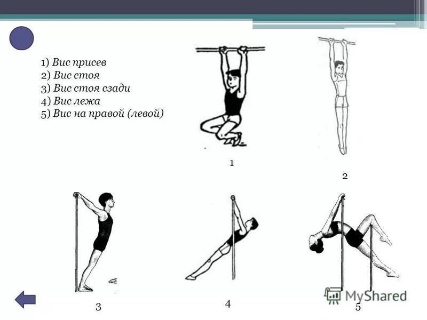 Формирование способностей и способностей к структурированию и систематизации изучаемого предметного содержания: разминка с предметами; знакомство с видами висов;Урок общеметодологической направленностиУрок общеметодологической направленностиВладеют техникой безопасности на уроках гимнастики.Знают историю вида спорта – гимнастика.Как соблюдать страховку и оказывать первую мед. помощь.Выполняют самостоятельно выполнять ФУ на развитие физических и двигательных качеств.Оказывают первую помощь при травмах.Демонстрируют строевые упражнения и перестроения.Демонстрируют опорный прыжок «согнув ноги», боком (дев).Проводят п/игры на развитие физических с предметами и двигательных качеств, соблюдая правила игры.В гимнастических и акробатических упражнениях: выполнять комбинацию из четырех элементов на перекладине (мальчики) и на разновысоких брусьях (девочки); опорные прыжки через козла в длину (мальчики) в ширину (девочки); комбинацию движений с одним из предметов (мяч, палка, скакалка, обруч), состоящих из 6-ти элементов: выполнять акробатическую комбинацию, включающую кувырки вперед, назад, стойку на голове и руках. Длинный кувырок (мальчики), полушпагат, мост и поворот в упор стоя на одном колене (девочки); Владеют техникой безопасности на уроках гимнастики.Знают историю вида спорта – гимнастика.Как соблюдать страховку и оказывать первую мед. помощь.Выполняют самостоятельно выполнять ФУ на развитие физических и двигательных качеств.Оказывают первую помощь при травмах.Демонстрируют строевые упражнения и перестроения.Демонстрируют опорный прыжок «согнув ноги», боком (дев).Проводят п/игры на развитие физических с предметами и двигательных качеств, соблюдая правила игры.В гимнастических и акробатических упражнениях: выполнять комбинацию из четырех элементов на перекладине (мальчики) и на разновысоких брусьях (девочки); опорные прыжки через козла в длину (мальчики) в ширину (девочки); комбинацию движений с одним из предметов (мяч, палка, скакалка, обруч), состоящих из 6-ти элементов: выполнять акробатическую комбинацию, включающую кувырки вперед, назад, стойку на голове и руках. Длинный кувырок (мальчики), полушпагат, мост и поворот в упор стоя на одном колене (девочки); Добросовестное выполнение учебных заданий, осознанное стремление к освоению новых знаний и умений, качественно повышающих результативность выполнения заданий;рациональное планирование учебной деятельности, умение организовывать места занятий и обеспечивать их безопасность;поддержание оптимального уровня работоспособности в процессе учебной деятельности, активное использование занятий физической культурой для профилактики психического и физического утомления;восприятие красоты телосложения и осанки человека в соответствии с культурными образцами и эстетическими канонами, формирование физической красоты с позиций укрепления и сохранения здоровья;понимание культуры движений человека, постижение жизненно важных двигательных умений в соответствии с их целесообразностью и эстетической привлекательностью;Добросовестное выполнение учебных заданий, осознанное стремление к освоению новых знаний и умений, качественно повышающих результативность выполнения заданий;рациональное планирование учебной деятельности, умение организовывать места занятий и обеспечивать их безопасность;поддержание оптимального уровня работоспособности в процессе учебной деятельности, активное использование занятий физической культурой для профилактики психического и физического утомления;восприятие красоты телосложения и осанки человека в соответствии с культурными образцами и эстетическими канонами, формирование физической красоты с позиций укрепления и сохранения здоровья;понимание культуры движений человека, постижение жизненно важных двигательных умений в соответствии с их целесообразностью и эстетической привлекательностью;Формирование ценностей здорового и безопасного образа жизни; усвоение правил индивидуального и коллективного безопасного поведения чрезвычайных ситуациях, угрожающих жизни и здоровью людей, правил поведения на транспорте и на дорогах;Осознание значений семьи в жизни человека общества, принятие ценностей семейной жизни, уважительное и заботливое отношение к членам своей семьи. Формирование красивой (правильная) осанки, умение ее длительно сохранять при разнообразных формах движения и пере движений;хорошее телосложение, желание поддерживать его в рамках принятых норм и представлений посредством занятий физической культурой;культура движения, умение передвигаться красиво, легко и непринужденно.Формирование ценностей здорового и безопасного образа жизни; усвоение правил индивидуального и коллективного безопасного поведения чрезвычайных ситуациях, угрожающих жизни и здоровью людей, правил поведения на транспорте и на дорогах;Осознание значений семьи в жизни человека общества, принятие ценностей семейной жизни, уважительное и заботливое отношение к членам своей семьи. Формирование красивой (правильная) осанки, умение ее длительно сохранять при разнообразных формах движения и пере движений;хорошее телосложение, желание поддерживать его в рамках принятых норм и представлений посредством занятий физической культурой;культура движения, умение передвигаться красиво, легко и непринужденно.Физическая культура. 5 – 7 классы: учеб. для общеобразоват. учреждений/[М.Я. Виленский, И.М. Туровский, Т.Ю. Торочкова и др.]; под ред. М.Я. Виленского – 2-е изд. – М.: Просвещение, 2014. – 239 с.: ил. – ISBN 978-5-09-029648-9.Физическая культура. 5 – 7 классы: учеб. для общеобразоват. учреждений/[М.Я. Виленский, И.М. Туровский, Т.Ю. Торочкова и др.]; под ред. М.Я. Виленского – 2-е изд. – М.: Просвещение, 2014. – 239 с.: ил. – ISBN 978-5-09-029648-9.27Развитие координационных способностей: вис с переходом в вис в упор П/и: «Перестрелка!»Развитие координационных способностей: вис с переходом в вис в упор П/и: «Перестрелка!»1114-н14-нФормирование способностей и способностей к структурированию и систематизации изучаемого предметного содержания: разминка с предметами; выполнение техники вис с переходом в вис упор.Формирование способностей и способностей к структурированию и систематизации изучаемого предметного содержания: разминка с предметами; выполнение техники вис с переходом в вис упор.Урок развивающего контроляУрок развивающего контроляВладеют техникой безопасности на уроках гимнастики.Знают историю вида спорта – гимнастика.Как соблюдать страховку и оказывать первую мед. помощь.Выполняют самостоятельно выполнять ФУ на развитие физических и двигательных качеств.Оказывают первую помощь при травмах.Демонстрируют строевые упражнения и перестроения.Демонстрируют опорный прыжок «согнув ноги», боком (дев).Проводят п/игры на развитие физических с предметами и двигательных качеств, соблюдая правила игры.В гимнастических и акробатических упражнениях: выполнять комбинацию из четырех элементов на перекладине (мальчики) и на разновысоких брусьях (девочки); опорные прыжки через козла в длину (мальчики) в ширину (девочки); комбинацию движений с одним из предметов (мяч, палка, скакалка, обруч), состоящих из 6-ти элементов: выполнять акробатическую комбинацию, включающую кувырки вперед, назад, стойку на голове и руках. Длинный кувырок (мальчики), полушпагат, мост и поворот в упор стоя на одном колене (девочки); Владеют техникой безопасности на уроках гимнастики.Знают историю вида спорта – гимнастика.Как соблюдать страховку и оказывать первую мед. помощь.Выполняют самостоятельно выполнять ФУ на развитие физических и двигательных качеств.Оказывают первую помощь при травмах.Демонстрируют строевые упражнения и перестроения.Демонстрируют опорный прыжок «согнув ноги», боком (дев).Проводят п/игры на развитие физических с предметами и двигательных качеств, соблюдая правила игры.В гимнастических и акробатических упражнениях: выполнять комбинацию из четырех элементов на перекладине (мальчики) и на разновысоких брусьях (девочки); опорные прыжки через козла в длину (мальчики) в ширину (девочки); комбинацию движений с одним из предметов (мяч, палка, скакалка, обруч), состоящих из 6-ти элементов: выполнять акробатическую комбинацию, включающую кувырки вперед, назад, стойку на голове и руках. Длинный кувырок (мальчики), полушпагат, мост и поворот в упор стоя на одном колене (девочки); Добросовестное выполнение учебных заданий, осознанное стремление к освоению новых знаний и умений, качественно повышающих результативность выполнения заданий;рациональное планирование учебной деятельности, умение организовывать места занятий и обеспечивать их безопасность;поддержание оптимального уровня работоспособности в процессе учебной деятельности, активное использование занятий физической культурой для профилактики психического и физического утомления;восприятие красоты телосложения и осанки человека в соответствии с культурными образцами и эстетическими канонами, формирование физической красоты с позиций укрепления и сохранения здоровья;понимание культуры движений человека, постижение жизненно важных двигательных умений в соответствии с их целесообразностью и эстетической привлекательностью;Добросовестное выполнение учебных заданий, осознанное стремление к освоению новых знаний и умений, качественно повышающих результативность выполнения заданий;рациональное планирование учебной деятельности, умение организовывать места занятий и обеспечивать их безопасность;поддержание оптимального уровня работоспособности в процессе учебной деятельности, активное использование занятий физической культурой для профилактики психического и физического утомления;восприятие красоты телосложения и осанки человека в соответствии с культурными образцами и эстетическими канонами, формирование физической красоты с позиций укрепления и сохранения здоровья;понимание культуры движений человека, постижение жизненно важных двигательных умений в соответствии с их целесообразностью и эстетической привлекательностью;Формирование ценностей здорового и безопасного образа жизни; усвоение правил индивидуального и коллективного безопасного поведения чрезвычайных ситуациях, угрожающих жизни и здоровью людей, правил поведения на транспорте и на дорогах;Осознание значений семьи в жизни человека общества, принятие ценностей семейной жизни, уважительное и заботливое отношение к членам своей семьи. Формирование красивой (правильная) осанки, умение ее длительно сохранять при разнообразных формах движения и пере движений;хорошее телосложение, желание поддерживать его в рамках принятых норм и представлений посредством занятий физической культурой;культура движения, умение передвигаться красиво, легко и непринужденно.Формирование ценностей здорового и безопасного образа жизни; усвоение правил индивидуального и коллективного безопасного поведения чрезвычайных ситуациях, угрожающих жизни и здоровью людей, правил поведения на транспорте и на дорогах;Осознание значений семьи в жизни человека общества, принятие ценностей семейной жизни, уважительное и заботливое отношение к членам своей семьи. Формирование красивой (правильная) осанки, умение ее длительно сохранять при разнообразных формах движения и пере движений;хорошее телосложение, желание поддерживать его в рамках принятых норм и представлений посредством занятий физической культурой;культура движения, умение передвигаться красиво, легко и непринужденно.Физическая культура. 5 – 7 классы: учеб. для общеобразоват. учреждений/[М.Я. Виленский, И.М. Туровский, Т.Ю. Торочкова и др.]; под ред. М.Я. Виленского – 2-е изд. – М.: Просвещение, 2014. – 239 с.: ил. – ISBN 978-5-09-029648-9.Физическая культура. 5 – 7 классы: учеб. для общеобразоват. учреждений/[М.Я. Виленский, И.М. Туровский, Т.Ю. Торочкова и др.]; под ред. М.Я. Виленского – 2-е изд. – М.: Просвещение, 2014. – 239 с.: ил. – ISBN 978-5-09-029648-9.Спортивные игры – ВОЛЕЙБОЛ – 5 час.Спортивные игры – ВОЛЕЙБОЛ – 5 час.Спортивные игры – ВОЛЕЙБОЛ – 5 час.Спортивные игры – ВОЛЕЙБОЛ – 5 час.Спортивные игры – ВОЛЕЙБОЛ – 5 час.Спортивные игры – ВОЛЕЙБОЛ – 5 час.Спортивные игры – ВОЛЕЙБОЛ – 5 час.Спортивные игры – ВОЛЕЙБОЛ – 5 час.Спортивные игры – ВОЛЕЙБОЛ – 5 час.Спортивные игры – ВОЛЕЙБОЛ – 5 час.Спортивные игры – ВОЛЕЙБОЛ – 5 час.Спортивные игры – ВОЛЕЙБОЛ – 5 час.Спортивные игры – ВОЛЕЙБОЛ – 5 час.Спортивные игры – ВОЛЕЙБОЛ – 5 час.Спортивные игры – ВОЛЕЙБОЛ – 5 час.Спортивные игры – ВОЛЕЙБОЛ – 5 час.Спортивные игры – ВОЛЕЙБОЛ – 5 час.Спортивные игры – ВОЛЕЙБОЛ – 5 час.Спортивные игры – ВОЛЕЙБОЛ – 5 час.28Инструктаж техники безопасности на уроках волейбола.Передача мяча сверху двумя рукамиИнструктаж техники безопасности на уроках волейбола.Передача мяча сверху двумя руками11Формирование у обучающихся деятельностных способностей и способностей к структурированию и систематизации изучаемого предметного содержания: правила поведения на уроках спортивных играх; имитация техники верхней передачи; упражнения с мячом в парах; правила пионербола.Формирование у обучающихся деятельностных способностей и способностей к структурированию и систематизации изучаемого предметного содержания: правила поведения на уроках спортивных играх; имитация техники верхней передачи; упражнения с мячом в парах; правила пионербола.Урок открытия нового знанияУрок открытия нового знанияНаучаться проводить разминку с в/мячом;Выполнять технику передачи мяча сверху двумя руками;Играть в игру пионербол;Понимать правила спортивной игры «Волейбол» Научаться проводить разминку с в/мячом;Выполнять технику передачи мяча сверху двумя руками;Играть в игру пионербол;Понимать правила спортивной игры «Волейбол» Владение культурой речи, ведение диалога в доброжелательной и открытой форме, проявление к собеседнику внимания, интереса и уважения;владение способами организации и проведения разнообразных форм занятий физической культурой, их планирования и содержательного наполнения;владение широким арсеналом двигательных действий и физических упражнений из базовых видов спорта и оздоровительной физической культуры, активное их использование в самостоятельно организуемой спортивно-оздоровительной и физкультурно-оздоровительной деятельности;владение способами наблюдения за показателями индивидуального здоровья, физического развития и физической подготовленности, использование этих показателей в организации и проведении самостоятельных форм занятий физической культурой.Владение культурой речи, ведение диалога в доброжелательной и открытой форме, проявление к собеседнику внимания, интереса и уважения;владение способами организации и проведения разнообразных форм занятий физической культурой, их планирования и содержательного наполнения;владение широким арсеналом двигательных действий и физических упражнений из базовых видов спорта и оздоровительной физической культуры, активное их использование в самостоятельно организуемой спортивно-оздоровительной и физкультурно-оздоровительной деятельности;владение способами наблюдения за показателями индивидуального здоровья, физического развития и физической подготовленности, использование этих показателей в организации и проведении самостоятельных форм занятий физической культурой.Владение умением осуществлять поиск информации по вопросам развития современных оздоровительных систем, обобщать, анализировать и творчески применять полученные знания в самостоятельных занятиях физической культурой;владение умением оценивать ситуацию и оперативно принимать решения, находить адекватные способы поведения и взаимодействия с партнерами во время учебной и игровой деятельности;владение навыками выполнения жизненно важных двигательных умений (ходьба, бег, прыжки, лазанья и др.) различными способами, в различных изменяющихся внешних условиях;Владение умением осуществлять поиск информации по вопросам развития современных оздоровительных систем, обобщать, анализировать и творчески применять полученные знания в самостоятельных занятиях физической культурой;владение умением оценивать ситуацию и оперативно принимать решения, находить адекватные способы поведения и взаимодействия с партнерами во время учебной и игровой деятельности;владение навыками выполнения жизненно важных двигательных умений (ходьба, бег, прыжки, лазанья и др.) различными способами, в различных изменяющихся внешних условиях;Физическая культура. 5 – 7 классы: учеб. для общеобразоват. учреждений/[М.Я. Виленский, И.М. Туровский, Т.Ю. Торочкова и др.]; под ред. М.Я. Виленского – 2-е изд. – М.: Просвещение, 2014. – 239 с.: ил. – ISBN 978-5-09-029648-9.Физическая культура. 5 – 7 классы: учеб. для общеобразоват. учреждений/[М.Я. Виленский, И.М. Туровский, Т.Ю. Торочкова и др.]; под ред. М.Я. Виленского – 2-е изд. – М.: Просвещение, 2014. – 239 с.: ил. – ISBN 978-5-09-029648-9.29Волейбол.Передача мяча двумя руками сверху. Нижняя прямая подача.Волейбол.Передача мяча двумя руками сверху. Нижняя прямая подача.1115-н15-нФормирование у обучающихся деятельностных способностей и способностей к структурированию и систематизации изучаемого предметного содержания:разминка с волейбольным мячом; обучение технике приема и передами мяча сверху двумя руками; освоение техники нижней прямой подачи; проведение п/игры: «Пионербол»Формирование у обучающихся деятельностных способностей и способностей к структурированию и систематизации изучаемого предметного содержания:разминка с волейбольным мячом; обучение технике приема и передами мяча сверху двумя руками; освоение техники нижней прямой подачи; проведение п/игры: «Пионербол»Урок общеметодологической направленностиУрок общеметодологической направленностиНаучаться проводить разминку с в/мячом в парах;Выполнять прием и передачи волейбольного мяча в парах сверху двумя руками; Выполнять нижнюю прямую подачу через сетку; Играть в спортивную игру – волейбол.Научаться проводить разминку с в/мячом в парах;Выполнять прием и передачи волейбольного мяча в парах сверху двумя руками; Выполнять нижнюю прямую подачу через сетку; Играть в спортивную игру – волейбол.Владение культурой речи, ведение диалога в доброжелательной и открытой форме, проявление к собеседнику внимания, интереса и уважения;владение способами организации и проведения разнообразных форм занятий физической культурой, их планирования и содержательного наполнения;владение широким арсеналом двигательных действий и физических упражнений из базовых видов спорта и оздоровительной физической культуры, активное их использование в самостоятельно организуемой спортивно-оздоровительной и физкультурно-оздоровительной деятельности;владение способами наблюдения за показателями индивидуального здоровья, физического развития и физической подготовленности, использование этих показателей в организации и проведении самостоятельных форм занятий физической культурой.Владение культурой речи, ведение диалога в доброжелательной и открытой форме, проявление к собеседнику внимания, интереса и уважения;владение способами организации и проведения разнообразных форм занятий физической культурой, их планирования и содержательного наполнения;владение широким арсеналом двигательных действий и физических упражнений из базовых видов спорта и оздоровительной физической культуры, активное их использование в самостоятельно организуемой спортивно-оздоровительной и физкультурно-оздоровительной деятельности;владение способами наблюдения за показателями индивидуального здоровья, физического развития и физической подготовленности, использование этих показателей в организации и проведении самостоятельных форм занятий физической культурой.Владение умением осуществлять поиск информации по вопросам развития современных оздоровительных систем, обобщать, анализировать и творчески применять полученные знания в самостоятельных занятиях физической культурой;владение умением оценивать ситуацию и оперативно принимать решения, находить адекватные способы поведения и взаимодействия с партнерами во время учебной и игровой деятельности;владение навыками выполнения жизненно важных двигательных умений (ходьба, бег, прыжки, лазанья и др.) различными способами, в различных изменяющихся внешних условиях;Владение умением осуществлять поиск информации по вопросам развития современных оздоровительных систем, обобщать, анализировать и творчески применять полученные знания в самостоятельных занятиях физической культурой;владение умением оценивать ситуацию и оперативно принимать решения, находить адекватные способы поведения и взаимодействия с партнерами во время учебной и игровой деятельности;владение навыками выполнения жизненно важных двигательных умений (ходьба, бег, прыжки, лазанья и др.) различными способами, в различных изменяющихся внешних условиях;Физическая культура. 5 – 7 классы: учеб. для общеобразоват. учреждений/[М.Я. Виленский, И.М. Туровский, Т.Ю. Торочкова и др.]; под ред. М.Я. Виленского – 2-е изд. – М.: Просвещение, 2014. – 239 с.: ил. – ISBN 978-5-09-029648-9.Физическая культура. 5 – 7 классы: учеб. для общеобразоват. учреждений/[М.Я. Виленский, И.М. Туровский, Т.Ю. Торочкова и др.]; под ред. М.Я. Виленского – 2-е изд. – М.: Просвещение, 2014. – 239 с.: ил. – ISBN 978-5-09-029648-9.30Волейбол. Передача мяча сверху, прием мяча снизу. Боковая подача. Волейбол. Передача мяча сверху, прием мяча снизу. Боковая подача. 11Формирование у обучающихся деятельностных способностей и способностей к структурированию и систематизации изучаемого предметного содержания:разминка с волейбольным мячом; обучение технике приема и передами мяча сверху двумя руками; выполнить технику приема снизу; освоение техники боковой подачи; проведение п/игры: «Пионербол»Формирование у обучающихся деятельностных способностей и способностей к структурированию и систематизации изучаемого предметного содержания:разминка с волейбольным мячом; обучение технике приема и передами мяча сверху двумя руками; выполнить технику приема снизу; освоение техники боковой подачи; проведение п/игры: «Пионербол»Урок общеметодологической направленностиУрок общеметодологической направленностиНаучаться проводить разминку с в/мячом в парах;Выполнять прием и передачи волейбольного мяча в парах сверху двумя руками и снизу; выполнять нижнюю прямую и боковую подачи через сетку; играть в подвижную игру «Точная подача»Научаться проводить разминку с в/мячом в парах;Выполнять прием и передачи волейбольного мяча в парах сверху двумя руками и снизу; выполнять нижнюю прямую и боковую подачи через сетку; играть в подвижную игру «Точная подача»Владение культурой речи, ведение диалога в доброжелательной и открытой форме, проявление к собеседнику внимания, интереса и уважения;владение способами организации и проведения разнообразных форм занятий физической культурой, их планирования и содержательного наполнения;владение широким арсеналом двигательных действий и физических упражнений из базовых видов спорта и оздоровительной физической культуры, активное их использование в самостоятельно организуемой спортивно-оздоровительной и физкультурно-оздоровительной деятельности;владение способами наблюдения за показателями индивидуального здоровья, физического развития и физической подготовленности, использование этих показателей в организации и проведении самостоятельных форм занятий физической культурой.Владение культурой речи, ведение диалога в доброжелательной и открытой форме, проявление к собеседнику внимания, интереса и уважения;владение способами организации и проведения разнообразных форм занятий физической культурой, их планирования и содержательного наполнения;владение широким арсеналом двигательных действий и физических упражнений из базовых видов спорта и оздоровительной физической культуры, активное их использование в самостоятельно организуемой спортивно-оздоровительной и физкультурно-оздоровительной деятельности;владение способами наблюдения за показателями индивидуального здоровья, физического развития и физической подготовленности, использование этих показателей в организации и проведении самостоятельных форм занятий физической культурой.Владение умением осуществлять поиск информации по вопросам развития современных оздоровительных систем, обобщать, анализировать и творчески применять полученные знания в самостоятельных занятиях физической культурой;владение умением оценивать ситуацию и оперативно принимать решения, находить адекватные способы поведения и взаимодействия с партнерами во время учебной и игровой деятельности;владение навыками выполнения жизненно важных двигательных умений (ходьба, бег, прыжки, лазанья и др.) различными способами, в различных изменяющихся внешних условиях;Владение умением осуществлять поиск информации по вопросам развития современных оздоровительных систем, обобщать, анализировать и творчески применять полученные знания в самостоятельных занятиях физической культурой;владение умением оценивать ситуацию и оперативно принимать решения, находить адекватные способы поведения и взаимодействия с партнерами во время учебной и игровой деятельности;владение навыками выполнения жизненно важных двигательных умений (ходьба, бег, прыжки, лазанья и др.) различными способами, в различных изменяющихся внешних условиях;Физическая культура. 5 – 7 классы: учеб. для общеобразоват. учреждений/[М.Я. Виленский, И.М. Туровский, Т.Ю. Торочкова и др.]; под ред. М.Я. Виленского – 2-е изд. – М.: Просвещение, 2014. – 239 с.: ил. – ISBN 978-5-09-029648-9.Физическая культура. 5 – 7 классы: учеб. для общеобразоват. учреждений/[М.Я. Виленский, И.М. Туровский, Т.Ю. Торочкова и др.]; под ред. М.Я. Виленского – 2-е изд. – М.: Просвещение, 2014. – 239 с.: ил. – ISBN 978-5-09-029648-9.31Волейбол. Прием мяча снизу, нижняя подача. Волейбол. Прием мяча снизу, нижняя подача. 1116-н16-нФормирование способностей к рефлексии коррекционно-контрольного типа и реализация коррекционной нормы (фиксирование собственных затруднений в деятельности):разминка с волейбольным мячом; обучение технике приема и передами мяча сверху двумя руками; выполнить технику приема снизу; освоение техники боковой подачи; проведение п/игры: «Пионербол»Формирование способностей к рефлексии коррекционно-контрольного типа и реализация коррекционной нормы (фиксирование собственных затруднений в деятельности):разминка с волейбольным мячом; обучение технике приема и передами мяча сверху двумя руками; выполнить технику приема снизу; освоение техники боковой подачи; проведение п/игры: «Пионербол»Урок рефлексииУрок рефлексииНаучаться проводить разминку с в/мячом в парах;Выполнять прием и передачи мяча в парах сверху двумя руками и снизу; выполнять нижнюю прямую и боковую подачи через сетку; играть в спортивную игру - волейболНаучаться проводить разминку с в/мячом в парах;Выполнять прием и передачи мяча в парах сверху двумя руками и снизу; выполнять нижнюю прямую и боковую подачи через сетку; играть в спортивную игру - волейболВладение культурой речи, ведение диалога в доброжелательной и открытой форме, проявление к собеседнику внимания, интереса и уважения;владение способами организации и проведения разнообразных форм занятий физической культурой, их планирования и содержательного наполнения;владение широким арсеналом двигательных действий и физических упражнений из базовых видов спорта и оздоровительной физической культуры, активное их использование в самостоятельно организуемой спортивно-оздоровительной и физкультурно-оздоровительной деятельности;владение способами наблюдения за показателями индивидуального здоровья, физического развития и физической подготовленности, использование этих показателей в организации и проведении самостоятельных форм занятий физической культурой.Владение культурой речи, ведение диалога в доброжелательной и открытой форме, проявление к собеседнику внимания, интереса и уважения;владение способами организации и проведения разнообразных форм занятий физической культурой, их планирования и содержательного наполнения;владение широким арсеналом двигательных действий и физических упражнений из базовых видов спорта и оздоровительной физической культуры, активное их использование в самостоятельно организуемой спортивно-оздоровительной и физкультурно-оздоровительной деятельности;владение способами наблюдения за показателями индивидуального здоровья, физического развития и физической подготовленности, использование этих показателей в организации и проведении самостоятельных форм занятий физической культурой.Владение умением осуществлять поиск информации по вопросам развития современных оздоровительных систем, обобщать, анализировать и творчески применять полученные знания в самостоятельных занятиях физической культурой;владение умением оценивать ситуацию и оперативно принимать решения, находить адекватные способы поведения и взаимодействия с партнерами во время учебной и игровой деятельности;владение навыками выполнения жизненно важных двигательных умений (ходьба, бег, прыжки, лазанья и др.) различными способами, в различных изменяющихся внешних условиях;Владение умением осуществлять поиск информации по вопросам развития современных оздоровительных систем, обобщать, анализировать и творчески применять полученные знания в самостоятельных занятиях физической культурой;владение умением оценивать ситуацию и оперативно принимать решения, находить адекватные способы поведения и взаимодействия с партнерами во время учебной и игровой деятельности;владение навыками выполнения жизненно важных двигательных умений (ходьба, бег, прыжки, лазанья и др.) различными способами, в различных изменяющихся внешних условиях;Физическая культура. 5 – 7 классы: учеб. для общеобразоват. учреждений/[М.Я. Виленский, И.М. Туровский, Т.Ю. Торочкова и др.]; под ред. М.Я. Виленского – 2-е изд. – М.: Просвещение, 2014. – 239 с.: ил. – ISBN 978-5-09-029648-9.Физическая культура. 5 – 7 классы: учеб. для общеобразоват. учреждений/[М.Я. Виленский, И.М. Туровский, Т.Ю. Торочкова и др.]; под ред. М.Я. Виленского – 2-е изд. – М.: Просвещение, 2014. – 239 с.: ил. – ISBN 978-5-09-029648-9.32Волейбол. Игра по правилам. Волейбол. Игра по правилам. 11Формирование способностей к рефлексии коррекционно-контрольного типа и реализация коррекционной нормы (фиксирование собственных затруднений в деятельности): разминка с мячами; выполнение волейбольных упражнений в парах через сетку; выполнение техники подачи на оценку; проведение спорт игры «Пионербол с элементами волейбола». Формирование способностей к рефлексии коррекционно-контрольного типа и реализация коррекционной нормы (фиксирование собственных затруднений в деятельности): разминка с мячами; выполнение волейбольных упражнений в парах через сетку; выполнение техники подачи на оценку; проведение спорт игры «Пионербол с элементами волейбола». Урок развивающего контроляУрок развивающего контроляНаучаться разминаться с набивными мячами; выполнять верхнюю прямую подачу через сетку; играть в спортивную игру «Волейбол»Научаться разминаться с набивными мячами; выполнять верхнюю прямую подачу через сетку; играть в спортивную игру «Волейбол»Владение культурой речи, ведение диалога в доброжелательной и открытой форме, проявление к собеседнику внимания, интереса и уважения;владение способами организации и проведения разнообразных форм занятий физической культурой, их планирования и содержательного наполнения;владение широким арсеналом двигательных действий и физических упражнений из базовых видов спорта и оздоровительной физической культуры, активное их использование в самостоятельно организуемой спортивно-оздоровительной и физкультурно-оздоровительной деятельности;владение способами наблюдения за показателями индивидуального здоровья, физического развития и физической подготовленности, использование этих показателей в организации и проведении самостоятельных форм занятий физической культурой.Владение культурой речи, ведение диалога в доброжелательной и открытой форме, проявление к собеседнику внимания, интереса и уважения;владение способами организации и проведения разнообразных форм занятий физической культурой, их планирования и содержательного наполнения;владение широким арсеналом двигательных действий и физических упражнений из базовых видов спорта и оздоровительной физической культуры, активное их использование в самостоятельно организуемой спортивно-оздоровительной и физкультурно-оздоровительной деятельности;владение способами наблюдения за показателями индивидуального здоровья, физического развития и физической подготовленности, использование этих показателей в организации и проведении самостоятельных форм занятий физической культурой.Владение умением осуществлять поиск информации по вопросам развития современных оздоровительных систем, обобщать, анализировать и творчески применять полученные знания в самостоятельных занятиях физической культурой;владение умением оценивать ситуацию и оперативно принимать решения, находить адекватные способы поведения и взаимодействия с партнерами во время учебной и игровой деятельности;владение навыками выполнения жизненно важных двигательных умений (ходьба, бег, прыжки, лазанья и др.) различными способами, в различных изменяющихся внешних условиях;Владение умением осуществлять поиск информации по вопросам развития современных оздоровительных систем, обобщать, анализировать и творчески применять полученные знания в самостоятельных занятиях физической культурой;владение умением оценивать ситуацию и оперативно принимать решения, находить адекватные способы поведения и взаимодействия с партнерами во время учебной и игровой деятельности;владение навыками выполнения жизненно важных двигательных умений (ходьба, бег, прыжки, лазанья и др.) различными способами, в различных изменяющихся внешних условиях;Физическая культура. 5 – 7 классы: учеб. для общеобразоват. учреждений/[М.Я. Виленский, И.М. Туровский, Т.Ю. Торочкова и др.]; под ред. М.Я. Виленского – 2-е изд. – М.: Просвещение, 2014. – 239 с.: ил. – ISBN 978-5-09-029648-9.Физическая культура. 5 – 7 классы: учеб. для общеобразоват. учреждений/[М.Я. Виленский, И.М. Туровский, Т.Ю. Торочкова и др.]; под ред. М.Я. Виленского – 2-е изд. – М.: Просвещение, 2014. – 239 с.: ил. – ISBN 978-5-09-029648-9.№п/пРаздел,ТемаРаздел,ТемаРаздел,ТемаКол-во часовКол-во часовДатаДатаСодержаниеСодержаниеПланируемые результатыПланируемые результатыПланируемые результатыПланируемые результатыПланируемые результатыПланируемые результатыПланируемые результатыПланируемые результатыУчебные материалыУчебные материалы№п/пРаздел,ТемаРаздел,ТемаРаздел,ТемаКол-во часовКол-во часовДатаДатаВидыдеятельности обучающихсяВидыдеятельности обучающихсяФорма организации Форма организации ПредметныеПредметныеМетапредметныеМетапредметныеЛичностныеЛичностные7 КЛАСС             III ЧЕТВЕРТЬСпособы физкультурной деятельности – 2 ч. Лыжная подготовка – 12 час.7 КЛАСС             III ЧЕТВЕРТЬСпособы физкультурной деятельности – 2 ч. Лыжная подготовка – 12 час.7 КЛАСС             III ЧЕТВЕРТЬСпособы физкультурной деятельности – 2 ч. Лыжная подготовка – 12 час.7 КЛАСС             III ЧЕТВЕРТЬСпособы физкультурной деятельности – 2 ч. Лыжная подготовка – 12 час.7 КЛАСС             III ЧЕТВЕРТЬСпособы физкультурной деятельности – 2 ч. Лыжная подготовка – 12 час.7 КЛАСС             III ЧЕТВЕРТЬСпособы физкультурной деятельности – 2 ч. Лыжная подготовка – 12 час.7 КЛАСС             III ЧЕТВЕРТЬСпособы физкультурной деятельности – 2 ч. Лыжная подготовка – 12 час.7 КЛАСС             III ЧЕТВЕРТЬСпособы физкультурной деятельности – 2 ч. Лыжная подготовка – 12 час.7 КЛАСС             III ЧЕТВЕРТЬСпособы физкультурной деятельности – 2 ч. Лыжная подготовка – 12 час.7 КЛАСС             III ЧЕТВЕРТЬСпособы физкультурной деятельности – 2 ч. Лыжная подготовка – 12 час.7 КЛАСС             III ЧЕТВЕРТЬСпособы физкультурной деятельности – 2 ч. Лыжная подготовка – 12 час.7 КЛАСС             III ЧЕТВЕРТЬСпособы физкультурной деятельности – 2 ч. Лыжная подготовка – 12 час.7 КЛАСС             III ЧЕТВЕРТЬСпособы физкультурной деятельности – 2 ч. Лыжная подготовка – 12 час.7 КЛАСС             III ЧЕТВЕРТЬСпособы физкультурной деятельности – 2 ч. Лыжная подготовка – 12 час.7 КЛАСС             III ЧЕТВЕРТЬСпособы физкультурной деятельности – 2 ч. Лыжная подготовка – 12 час.7 КЛАСС             III ЧЕТВЕРТЬСпособы физкультурной деятельности – 2 ч. Лыжная подготовка – 12 час.7 КЛАСС             III ЧЕТВЕРТЬСпособы физкультурной деятельности – 2 ч. Лыжная подготовка – 12 час.7 КЛАСС             III ЧЕТВЕРТЬСпособы физкультурной деятельности – 2 ч. Лыжная подготовка – 12 час.7 КЛАСС             III ЧЕТВЕРТЬСпособы физкультурной деятельности – 2 ч. Лыжная подготовка – 12 час.7 КЛАСС             III ЧЕТВЕРТЬСпособы физкультурной деятельности – 2 ч. Лыжная подготовка – 12 час.33Инструктаж техники безопасности на уроках лыжной подготовки.Правила подбора лыж и лыжных палок.Инструктаж техники безопасности на уроках лыжной подготовки.Правила подбора лыж и лыжных палок.Инструктаж техники безопасности на уроках лыжной подготовки.Правила подбора лыж и лыжных палок.1117-н17-нФормирование у обучающихся умений построения и реализации новых знаний (понятий, способов действий): коллективная работа с инструкцией по технике безопасности на занятиях лыжной подготовкой; правила подготовки формы и лыжного снаряжения.Формирование у обучающихся умений построения и реализации новых знаний (понятий, способов действий): коллективная работа с инструкцией по технике безопасности на занятиях лыжной подготовкой; правила подготовки формы и лыжного снаряжения.Урок открытия нового знанияУрок открытия нового знанияЗнают и соблюдают инструктаж по технике безопасности на занятиях лыжной подготовкойЗнают и соблюдают инструктаж по технике безопасности на занятиях лыжной подготовкойУмение самостоятельно определять цели своего обучения, ставить и формулировать новые задачи в учебе и познавательной деятельности, развивать мотивы и интересы своей познавательной деятельности;Умение самостоятельно планировать пути достижения цели, в том числе альтернативные, осознанно выбирать наиболее эффективные способы решения познавательных задач;Умение соотносить свои действия с планируемыми результатами, осуществлять контроль своей деятельности в процессе  достижения результата, определять способы действий в рамках предложенных условий и требований, корректировать свои действия в соответствии с изменяющейся ситуацией; умение оценивать правильность выполнения учебной задачи, собственные возможности её решения;   Владение основами самоконтроля, в самооценке, принятий решений и осуществление осознанного выбора учебной и познавательной деятельности;Умение организовывать учебное сотрудничество и совместную деятельность с учителем и со сверстниками;Умение работать индивидуально и в группе: находить общее решение и разрешать конфликты на основе позиций и учета интересов;Умение формулировать, аргументировать и отстаивать свое мнение;Умение осознано использовать речевые средства в соответствии с задачей коммуникаций, для выражения своих чувств, мыслей и потребностей, планировании и регуляции своей деятельности;Владение способами организации проведения разнообразных форм физическими упражнениями, их планирование и наполнение содержанием;Владение умениями выполнения двигательных действий и физических упражнений базовых видов спорта и оздоровительной физической культуры, активно их использовать и самостоятельно организуемой спортивно-оздоровительной и физкультурно-оздоровительной деятельности.Умение самостоятельно определять цели своего обучения, ставить и формулировать новые задачи в учебе и познавательной деятельности, развивать мотивы и интересы своей познавательной деятельности;Умение самостоятельно планировать пути достижения цели, в том числе альтернативные, осознанно выбирать наиболее эффективные способы решения познавательных задач;Умение соотносить свои действия с планируемыми результатами, осуществлять контроль своей деятельности в процессе  достижения результата, определять способы действий в рамках предложенных условий и требований, корректировать свои действия в соответствии с изменяющейся ситуацией; умение оценивать правильность выполнения учебной задачи, собственные возможности её решения;   Владение основами самоконтроля, в самооценке, принятий решений и осуществление осознанного выбора учебной и познавательной деятельности;Умение организовывать учебное сотрудничество и совместную деятельность с учителем и со сверстниками;Умение работать индивидуально и в группе: находить общее решение и разрешать конфликты на основе позиций и учета интересов;Умение формулировать, аргументировать и отстаивать свое мнение;Умение осознано использовать речевые средства в соответствии с задачей коммуникаций, для выражения своих чувств, мыслей и потребностей, планировании и регуляции своей деятельности;Владение способами организации проведения разнообразных форм физическими упражнениями, их планирование и наполнение содержанием;Владение умениями выполнения двигательных действий и физических упражнений базовых видов спорта и оздоровительной физической культуры, активно их использовать и самостоятельно организуемой спортивно-оздоровительной и физкультурно-оздоровительной деятельности.Владение знаниями об индивидуальных особенностях физического развития и физической подготовленности, о соответствии их возрастным и половым нормативам;владение знаниями и тренировочной направленности, составлению содержания занятий в соответствии с собственными задачами, индивидуальными особенностями физического развития и физической подготовленности;способность управлять своими эмоциями, проявлять культуру общения и взаимодействия в процессе занятий физической культурой, игровой и соревновательной деятельности; способность активно включаться в совместные физкультурно- оздоровительные и спортивные мероприятия, принимать участие в их организации и проведении;владение умением предупреждать конфликтные ситуации во время совместных занятий физической культурой и спортом, разрешать спорные проблемы на основе уважительного и доброжелательного отношения к окружающим;умение планировать режим дня, обеспечивать оптимальное сочетание нагрузки и отдыха;умение проводить туристские пешие походы, готовить снаряжение, организовывать и благоустраивать места стоянок, соблюдать правила безопасности; умение содержать в порядке спортивный инвентарь и оборудование, спортивную одежду, осуществлять их подготовку к занятиям и спортивным соревнованиям;красивая (правильная) осанка, умение ее длительно сохранять при разнообразных формах движения и пере движений;хорошее телосложение, желание поддерживать его в рамках принятых норм и представлений посредством занятий физической культурой;культура движения, умение передвигаться красиво, легко и непринужденно;владение умением осуществлять поиск информации по вопросам развития современных оздоровительных систем.Владение знаниями об индивидуальных особенностях физического развития и физической подготовленности, о соответствии их возрастным и половым нормативам;владение знаниями и тренировочной направленности, составлению содержания занятий в соответствии с собственными задачами, индивидуальными особенностями физического развития и физической подготовленности;способность управлять своими эмоциями, проявлять культуру общения и взаимодействия в процессе занятий физической культурой, игровой и соревновательной деятельности; способность активно включаться в совместные физкультурно- оздоровительные и спортивные мероприятия, принимать участие в их организации и проведении;владение умением предупреждать конфликтные ситуации во время совместных занятий физической культурой и спортом, разрешать спорные проблемы на основе уважительного и доброжелательного отношения к окружающим;умение планировать режим дня, обеспечивать оптимальное сочетание нагрузки и отдыха;умение проводить туристские пешие походы, готовить снаряжение, организовывать и благоустраивать места стоянок, соблюдать правила безопасности; умение содержать в порядке спортивный инвентарь и оборудование, спортивную одежду, осуществлять их подготовку к занятиям и спортивным соревнованиям;красивая (правильная) осанка, умение ее длительно сохранять при разнообразных формах движения и пере движений;хорошее телосложение, желание поддерживать его в рамках принятых норм и представлений посредством занятий физической культурой;культура движения, умение передвигаться красиво, легко и непринужденно;владение умением осуществлять поиск информации по вопросам развития современных оздоровительных систем.Физическая культура. 5 – 7 классы: учеб. для общеобразоват. учреждений/[М.Я. Виленский, И.М. Туровский, Т.Ю. Торочкова и др.]; под ред. М.Я. Виленского – 2-е изд. – М.: Просвещение, 2014. – 239 с.: ил. – ISBN 978-5-09-029648-9.Физическая культура. 5 – 7 классы: учеб. для общеобразоват. учреждений/[М.Я. Виленский, И.М. Туровский, Т.Ю. Торочкова и др.]; под ред. М.Я. Виленского – 2-е изд. – М.: Просвещение, 2014. – 239 с.: ил. – ISBN 978-5-09-029648-9.34Попеременный двухшажный ход.Попеременный двухшажный ход.Попеременный двухшажный ход.11Формирование у обучающихся деятельностных способностей к выполнению разминки с лыжными палками; подготовка лыжного снаряжения; повторение техники передвижения попеременным двушажным ходом; разучивание п/игры: «Догони впередиидущего»Формирование у обучающихся деятельностных способностей к выполнению разминки с лыжными палками; подготовка лыжного снаряжения; повторение техники передвижения попеременным двушажным ходом; разучивание п/игры: «Догони впередиидущего»Урок общеметодологической направленностиУрок общеметодологической направленностиСоблюдают технику безопасности на уроках лыжной подготовки; умеют подбирать спортивную форму и лыжи на занятие;Демонстрируют технику попеременного двухшажного ходаСоблюдают технику безопасности на уроках лыжной подготовки; умеют подбирать спортивную форму и лыжи на занятие;Демонстрируют технику попеременного двухшажного ходаУмение самостоятельно определять цели своего обучения, ставить и формулировать новые задачи в учебе и познавательной деятельности, развивать мотивы и интересы своей познавательной деятельности;Умение самостоятельно планировать пути достижения цели, в том числе альтернативные, осознанно выбирать наиболее эффективные способы решения познавательных задач;Умение соотносить свои действия с планируемыми результатами, осуществлять контроль своей деятельности в процессе  достижения результата, определять способы действий в рамках предложенных условий и требований, корректировать свои действия в соответствии с изменяющейся ситуацией; умение оценивать правильность выполнения учебной задачи, собственные возможности её решения;   Владение основами самоконтроля, в самооценке, принятий решений и осуществление осознанного выбора учебной и познавательной деятельности;Умение организовывать учебное сотрудничество и совместную деятельность с учителем и со сверстниками;Умение работать индивидуально и в группе: находить общее решение и разрешать конфликты на основе позиций и учета интересов;Умение формулировать, аргументировать и отстаивать свое мнение;Умение осознано использовать речевые средства в соответствии с задачей коммуникаций, для выражения своих чувств, мыслей и потребностей, планировании и регуляции своей деятельности;Владение способами организации проведения разнообразных форм физическими упражнениями, их планирование и наполнение содержанием;Владение умениями выполнения двигательных действий и физических упражнений базовых видов спорта и оздоровительной физической культуры, активно их использовать и самостоятельно организуемой спортивно-оздоровительной и физкультурно-оздоровительной деятельности.Умение самостоятельно определять цели своего обучения, ставить и формулировать новые задачи в учебе и познавательной деятельности, развивать мотивы и интересы своей познавательной деятельности;Умение самостоятельно планировать пути достижения цели, в том числе альтернативные, осознанно выбирать наиболее эффективные способы решения познавательных задач;Умение соотносить свои действия с планируемыми результатами, осуществлять контроль своей деятельности в процессе  достижения результата, определять способы действий в рамках предложенных условий и требований, корректировать свои действия в соответствии с изменяющейся ситуацией; умение оценивать правильность выполнения учебной задачи, собственные возможности её решения;   Владение основами самоконтроля, в самооценке, принятий решений и осуществление осознанного выбора учебной и познавательной деятельности;Умение организовывать учебное сотрудничество и совместную деятельность с учителем и со сверстниками;Умение работать индивидуально и в группе: находить общее решение и разрешать конфликты на основе позиций и учета интересов;Умение формулировать, аргументировать и отстаивать свое мнение;Умение осознано использовать речевые средства в соответствии с задачей коммуникаций, для выражения своих чувств, мыслей и потребностей, планировании и регуляции своей деятельности;Владение способами организации проведения разнообразных форм физическими упражнениями, их планирование и наполнение содержанием;Владение умениями выполнения двигательных действий и физических упражнений базовых видов спорта и оздоровительной физической культуры, активно их использовать и самостоятельно организуемой спортивно-оздоровительной и физкультурно-оздоровительной деятельности.Владение знаниями об индивидуальных особенностях физического развития и физической подготовленности, о соответствии их возрастным и половым нормативам;владение знаниями и тренировочной направленности, составлению содержания занятий в соответствии с собственными задачами, индивидуальными особенностями физического развития и физической подготовленности;способность управлять своими эмоциями, проявлять культуру общения и взаимодействия в процессе занятий физической культурой, игровой и соревновательной деятельности; способность активно включаться в совместные физкультурно- оздоровительные и спортивные мероприятия, принимать участие в их организации и проведении;владение умением предупреждать конфликтные ситуации во время совместных занятий физической культурой и спортом, разрешать спорные проблемы на основе уважительного и доброжелательного отношения к окружающим;умение планировать режим дня, обеспечивать оптимальное сочетание нагрузки и отдыха;умение проводить туристские пешие походы, готовить снаряжение, организовывать и благоустраивать места стоянок, соблюдать правила безопасности; умение содержать в порядке спортивный инвентарь и оборудование, спортивную одежду, осуществлять их подготовку к занятиям и спортивным соревнованиям;красивая (правильная) осанка, умение ее длительно сохранять при разнообразных формах движения и пере движений;хорошее телосложение, желание поддерживать его в рамках принятых норм и представлений посредством занятий физической культурой;культура движения, умение передвигаться красиво, легко и непринужденно;владение умением осуществлять поиск информации по вопросам развития современных оздоровительных систем.Владение знаниями об индивидуальных особенностях физического развития и физической подготовленности, о соответствии их возрастным и половым нормативам;владение знаниями и тренировочной направленности, составлению содержания занятий в соответствии с собственными задачами, индивидуальными особенностями физического развития и физической подготовленности;способность управлять своими эмоциями, проявлять культуру общения и взаимодействия в процессе занятий физической культурой, игровой и соревновательной деятельности; способность активно включаться в совместные физкультурно- оздоровительные и спортивные мероприятия, принимать участие в их организации и проведении;владение умением предупреждать конфликтные ситуации во время совместных занятий физической культурой и спортом, разрешать спорные проблемы на основе уважительного и доброжелательного отношения к окружающим;умение планировать режим дня, обеспечивать оптимальное сочетание нагрузки и отдыха;умение проводить туристские пешие походы, готовить снаряжение, организовывать и благоустраивать места стоянок, соблюдать правила безопасности; умение содержать в порядке спортивный инвентарь и оборудование, спортивную одежду, осуществлять их подготовку к занятиям и спортивным соревнованиям;красивая (правильная) осанка, умение ее длительно сохранять при разнообразных формах движения и пере движений;хорошее телосложение, желание поддерживать его в рамках принятых норм и представлений посредством занятий физической культурой;культура движения, умение передвигаться красиво, легко и непринужденно;владение умением осуществлять поиск информации по вопросам развития современных оздоровительных систем.Физическая культура. 5 – 7 классы: учеб. для общеобразоват. учреждений/[М.Я. Виленский, И.М. Туровский, Т.Ю. Торочкова и др.]; под ред. М.Я. Виленского – 2-е изд. – М.: Просвещение, 2014. – 239 с.: ил. – ISBN 978-5-09-029648-9.Физическая культура. 5 – 7 классы: учеб. для общеобразоват. учреждений/[М.Я. Виленский, И.М. Туровский, Т.Ю. Торочкова и др.]; под ред. М.Я. Виленского – 2-е изд. – М.: Просвещение, 2014. – 239 с.: ил. – ISBN 978-5-09-029648-9.35Одновременный бесшажный ходОдновременный бесшажный ходОдновременный бесшажный ход1118-н18-нФормирование у обучающихся деятельностных способностей к разучиванию разминки на лыжах и без лыжных палок; повторение техники передвижения одновременным бесшажным ходом, попеременным двушажным ходом; проведение подвижной игры «Догони впередиидущего»Формирование у обучающихся деятельностных способностей к разучиванию разминки на лыжах и без лыжных палок; повторение техники передвижения одновременным бесшажным ходом, попеременным двушажным ходом; проведение подвижной игры «Догони впередиидущего»Урок общеметодологической направленностиУрок общеметодологической направленностиНаучатся проводить разминку на лыжах; передвигаться на лыжах, используя различные лыжные ходы: попеременный двухшажный и одновременный бесшажный; играть в п/игру «Догони впередиидущего»; научится правильно распределять свои силы для прохождения дистанцииНаучатся проводить разминку на лыжах; передвигаться на лыжах, используя различные лыжные ходы: попеременный двухшажный и одновременный бесшажный; играть в п/игру «Догони впередиидущего»; научится правильно распределять свои силы для прохождения дистанцииУмение самостоятельно определять цели своего обучения, ставить и формулировать новые задачи в учебе и познавательной деятельности, развивать мотивы и интересы своей познавательной деятельности;Умение самостоятельно планировать пути достижения цели, в том числе альтернативные, осознанно выбирать наиболее эффективные способы решения познавательных задач;Умение соотносить свои действия с планируемыми результатами, осуществлять контроль своей деятельности в процессе  достижения результата, определять способы действий в рамках предложенных условий и требований, корректировать свои действия в соответствии с изменяющейся ситуацией; умение оценивать правильность выполнения учебной задачи, собственные возможности её решения;   Владение основами самоконтроля, в самооценке, принятий решений и осуществление осознанного выбора учебной и познавательной деятельности;Умение организовывать учебное сотрудничество и совместную деятельность с учителем и со сверстниками;Умение работать индивидуально и в группе: находить общее решение и разрешать конфликты на основе позиций и учета интересов;Умение формулировать, аргументировать и отстаивать свое мнение;Умение осознано использовать речевые средства в соответствии с задачей коммуникаций, для выражения своих чувств, мыслей и потребностей, планировании и регуляции своей деятельности;Владение способами организации проведения разнообразных форм физическими упражнениями, их планирование и наполнение содержанием;Владение умениями выполнения двигательных действий и физических упражнений базовых видов спорта и оздоровительной физической культуры, активно их использовать и самостоятельно организуемой спортивно-оздоровительной и физкультурно-оздоровительной деятельности.Умение самостоятельно определять цели своего обучения, ставить и формулировать новые задачи в учебе и познавательной деятельности, развивать мотивы и интересы своей познавательной деятельности;Умение самостоятельно планировать пути достижения цели, в том числе альтернативные, осознанно выбирать наиболее эффективные способы решения познавательных задач;Умение соотносить свои действия с планируемыми результатами, осуществлять контроль своей деятельности в процессе  достижения результата, определять способы действий в рамках предложенных условий и требований, корректировать свои действия в соответствии с изменяющейся ситуацией; умение оценивать правильность выполнения учебной задачи, собственные возможности её решения;   Владение основами самоконтроля, в самооценке, принятий решений и осуществление осознанного выбора учебной и познавательной деятельности;Умение организовывать учебное сотрудничество и совместную деятельность с учителем и со сверстниками;Умение работать индивидуально и в группе: находить общее решение и разрешать конфликты на основе позиций и учета интересов;Умение формулировать, аргументировать и отстаивать свое мнение;Умение осознано использовать речевые средства в соответствии с задачей коммуникаций, для выражения своих чувств, мыслей и потребностей, планировании и регуляции своей деятельности;Владение способами организации проведения разнообразных форм физическими упражнениями, их планирование и наполнение содержанием;Владение умениями выполнения двигательных действий и физических упражнений базовых видов спорта и оздоровительной физической культуры, активно их использовать и самостоятельно организуемой спортивно-оздоровительной и физкультурно-оздоровительной деятельности.Владение знаниями об индивидуальных особенностях физического развития и физической подготовленности, о соответствии их возрастным и половым нормативам;владение знаниями и тренировочной направленности, составлению содержания занятий в соответствии с собственными задачами, индивидуальными особенностями физического развития и физической подготовленности;способность управлять своими эмоциями, проявлять культуру общения и взаимодействия в процессе занятий физической культурой, игровой и соревновательной деятельности; способность активно включаться в совместные физкультурно- оздоровительные и спортивные мероприятия, принимать участие в их организации и проведении;владение умением предупреждать конфликтные ситуации во время совместных занятий физической культурой и спортом, разрешать спорные проблемы на основе уважительного и доброжелательного отношения к окружающим;умение планировать режим дня, обеспечивать оптимальное сочетание нагрузки и отдыха;умение проводить туристские пешие походы, готовить снаряжение, организовывать и благоустраивать места стоянок, соблюдать правила безопасности; умение содержать в порядке спортивный инвентарь и оборудование, спортивную одежду, осуществлять их подготовку к занятиям и спортивным соревнованиям;красивая (правильная) осанка, умение ее длительно сохранять при разнообразных формах движения и пере движений;хорошее телосложение, желание поддерживать его в рамках принятых норм и представлений посредством занятий физической культурой;культура движения, умение передвигаться красиво, легко и непринужденно;владение умением осуществлять поиск информации по вопросам развития современных оздоровительных систем.Владение знаниями об индивидуальных особенностях физического развития и физической подготовленности, о соответствии их возрастным и половым нормативам;владение знаниями и тренировочной направленности, составлению содержания занятий в соответствии с собственными задачами, индивидуальными особенностями физического развития и физической подготовленности;способность управлять своими эмоциями, проявлять культуру общения и взаимодействия в процессе занятий физической культурой, игровой и соревновательной деятельности; способность активно включаться в совместные физкультурно- оздоровительные и спортивные мероприятия, принимать участие в их организации и проведении;владение умением предупреждать конфликтные ситуации во время совместных занятий физической культурой и спортом, разрешать спорные проблемы на основе уважительного и доброжелательного отношения к окружающим;умение планировать режим дня, обеспечивать оптимальное сочетание нагрузки и отдыха;умение проводить туристские пешие походы, готовить снаряжение, организовывать и благоустраивать места стоянок, соблюдать правила безопасности; умение содержать в порядке спортивный инвентарь и оборудование, спортивную одежду, осуществлять их подготовку к занятиям и спортивным соревнованиям;красивая (правильная) осанка, умение ее длительно сохранять при разнообразных формах движения и пере движений;хорошее телосложение, желание поддерживать его в рамках принятых норм и представлений посредством занятий физической культурой;культура движения, умение передвигаться красиво, легко и непринужденно;владение умением осуществлять поиск информации по вопросам развития современных оздоровительных систем.Физическая культура. 5 – 7 классы: учеб. для общеобразоват. учреждений/[М.Я. Виленский, И.М. Туровский, Т.Ю. Торочкова и др.]; под ред. М.Я. Виленского – 2-е изд. – М.: Просвещение, 2014. – 239 с.: ил. – ISBN 978-5-09-029648-9.Физическая культура. 5 – 7 классы: учеб. для общеобразоват. учреждений/[М.Я. Виленский, И.М. Туровский, Т.Ю. Торочкова и др.]; под ред. М.Я. Виленского – 2-е изд. – М.: Просвещение, 2014. – 239 с.: ил. – ISBN 978-5-09-029648-9.36Способы ФД:Правила организации и проведения лыжной подготовки.Способы ФД:Правила организации и проведения лыжной подготовки.Способы ФД:Правила организации и проведения лыжной подготовки.11Формирование у обучающихся деятельностных способностей и способностей к структурированию и систематизации изучаемого предметного содержания:Построение; разминка в парах в движении; Круговая тренировка на укрепление силы, гибкости, быстроты; п/играФормирование у обучающихся деятельностных способностей и способностей к структурированию и систематизации изучаемого предметного содержания:Построение; разминка в парах в движении; Круговая тренировка на укрепление силы, гибкости, быстроты; п/играУрок открытия нового знанияУрок открытия нового знанияЗнают виды физических качеств человека (спортсмена); знают правила проведения самостоятельных занятий по развитию физических качеств в парах;Демонстрируют упражнения по развитию качеств быстроты и ловкости в парахЗнают виды физических качеств человека (спортсмена); знают правила проведения самостоятельных занятий по развитию физических качеств в парах;Демонстрируют упражнения по развитию качеств быстроты и ловкости в парахУмение самостоятельно определять цели своего обучения, ставить и формулировать новые задачи в учебе и познавательной деятельности, развивать мотивы и интересы своей познавательной деятельности;Умение самостоятельно планировать пути достижения цели, в том числе альтернативные, осознанно выбирать наиболее эффективные способы решения познавательных задач;Умение соотносить свои действия с планируемыми результатами, осуществлять контроль своей деятельности в процессе  достижения результата, определять способы действий в рамках предложенных условий и требований, корректировать свои действия в соответствии с изменяющейся ситуацией; умение оценивать правильность выполнения учебной задачи, собственные возможности её решения;   Владение основами самоконтроля, в самооценке, принятий решений и осуществление осознанного выбора учебной и познавательной деятельности;Умение организовывать учебное сотрудничество и совместную деятельность с учителем и со сверстниками;Умение работать индивидуально и в группе: находить общее решение и разрешать конфликты на основе позиций и учета интересов;Умение формулировать, аргументировать и отстаивать свое мнение;Умение осознано использовать речевые средства в соответствии с задачей коммуникаций, для выражения своих чувств, мыслей и потребностей, планировании и регуляции своей деятельности;Владение способами организации проведения разнообразных форм физическими упражнениями, их планирование и наполнение содержанием;Владение умениями выполнения двигательных действий и физических упражнений базовых видов спорта и оздоровительной физической культуры, активно их использовать и самостоятельно организуемой спортивно-оздоровительной и физкультурно-оздоровительной деятельности.Умение самостоятельно определять цели своего обучения, ставить и формулировать новые задачи в учебе и познавательной деятельности, развивать мотивы и интересы своей познавательной деятельности;Умение самостоятельно планировать пути достижения цели, в том числе альтернативные, осознанно выбирать наиболее эффективные способы решения познавательных задач;Умение соотносить свои действия с планируемыми результатами, осуществлять контроль своей деятельности в процессе  достижения результата, определять способы действий в рамках предложенных условий и требований, корректировать свои действия в соответствии с изменяющейся ситуацией; умение оценивать правильность выполнения учебной задачи, собственные возможности её решения;   Владение основами самоконтроля, в самооценке, принятий решений и осуществление осознанного выбора учебной и познавательной деятельности;Умение организовывать учебное сотрудничество и совместную деятельность с учителем и со сверстниками;Умение работать индивидуально и в группе: находить общее решение и разрешать конфликты на основе позиций и учета интересов;Умение формулировать, аргументировать и отстаивать свое мнение;Умение осознано использовать речевые средства в соответствии с задачей коммуникаций, для выражения своих чувств, мыслей и потребностей, планировании и регуляции своей деятельности;Владение способами организации проведения разнообразных форм физическими упражнениями, их планирование и наполнение содержанием;Владение умениями выполнения двигательных действий и физических упражнений базовых видов спорта и оздоровительной физической культуры, активно их использовать и самостоятельно организуемой спортивно-оздоровительной и физкультурно-оздоровительной деятельности.Владение знаниями об индивидуальных особенностях физического развития и физической подготовленности, о соответствии их возрастным и половым нормативам;владение знаниями и тренировочной направленности, составлению содержания занятий в соответствии с собственными задачами, индивидуальными особенностями физического развития и физической подготовленности;способность управлять своими эмоциями, проявлять культуру общения и взаимодействия в процессе занятий физической культурой, игровой и соревновательной деятельности; способность активно включаться в совместные физкультурно- оздоровительные и спортивные мероприятия, принимать участие в их организации и проведении;владение умением предупреждать конфликтные ситуации во время совместных занятий физической культурой и спортом, разрешать спорные проблемы на основе уважительного и доброжелательного отношения к окружающим;умение планировать режим дня, обеспечивать оптимальное сочетание нагрузки и отдыха;умение проводить туристские пешие походы, готовить снаряжение, организовывать и благоустраивать места стоянок, соблюдать правила безопасности; умение содержать в порядке спортивный инвентарь и оборудование, спортивную одежду, осуществлять их подготовку к занятиям и спортивным соревнованиям;красивая (правильная) осанка, умение ее длительно сохранять при разнообразных формах движения и пере движений;хорошее телосложение, желание поддерживать его в рамках принятых норм и представлений посредством занятий физической культурой;культура движения, умение передвигаться красиво, легко и непринужденно;владение умением осуществлять поиск информации по вопросам развития современных оздоровительных систем.Владение знаниями об индивидуальных особенностях физического развития и физической подготовленности, о соответствии их возрастным и половым нормативам;владение знаниями и тренировочной направленности, составлению содержания занятий в соответствии с собственными задачами, индивидуальными особенностями физического развития и физической подготовленности;способность управлять своими эмоциями, проявлять культуру общения и взаимодействия в процессе занятий физической культурой, игровой и соревновательной деятельности; способность активно включаться в совместные физкультурно- оздоровительные и спортивные мероприятия, принимать участие в их организации и проведении;владение умением предупреждать конфликтные ситуации во время совместных занятий физической культурой и спортом, разрешать спорные проблемы на основе уважительного и доброжелательного отношения к окружающим;умение планировать режим дня, обеспечивать оптимальное сочетание нагрузки и отдыха;умение проводить туристские пешие походы, готовить снаряжение, организовывать и благоустраивать места стоянок, соблюдать правила безопасности; умение содержать в порядке спортивный инвентарь и оборудование, спортивную одежду, осуществлять их подготовку к занятиям и спортивным соревнованиям;красивая (правильная) осанка, умение ее длительно сохранять при разнообразных формах движения и пере движений;хорошее телосложение, желание поддерживать его в рамках принятых норм и представлений посредством занятий физической культурой;культура движения, умение передвигаться красиво, легко и непринужденно;владение умением осуществлять поиск информации по вопросам развития современных оздоровительных систем.Физическая культура. 5 – 7 классы: учеб. для общеобразоват. учреждений/[М.Я. Виленский, И.М. Туровский, Т.Ю. Торочкова и др.]; под ред. М.Я. Виленского – 2-е изд. – М.: Просвещение, 2014. – 239 с.: ил. – ISBN 978-5-09-029648-9.Физическая культура. 5 – 7 классы: учеб. для общеобразоват. учреждений/[М.Я. Виленский, И.М. Туровский, Т.Ю. Торочкова и др.]; под ред. М.Я. Виленского – 2-е изд. – М.: Просвещение, 2014. – 239 с.: ил. – ISBN 978-5-09-029648-9.37Скользящий шаг.Поворот переступанием и прыжком.Скользящий шаг.Поворот переступанием и прыжком.Скользящий шаг.Поворот переступанием и прыжком.1119-н19-нГрупповая работа по выполнению упражнений на лыжах;Изучение техники выполнения скользящего шага;-выполнение техники поворотов переступанием на местеГрупповая работа по выполнению упражнений на лыжах;Изучение техники выполнения скользящего шага;-выполнение техники поворотов переступанием на местеУрок общеметодологической направленностиУрок общеметодологической направленностиЗнают правила выполнения ФУ разминки и выполняют самостоятельную разминку;-выполняют технику передвижений на лыжахЗнают правила выполнения ФУ разминки и выполняют самостоятельную разминку;-выполняют технику передвижений на лыжахУмение самостоятельно определять цели своего обучения, ставить и формулировать новые задачи в учебе и познавательной деятельности, развивать мотивы и интересы своей познавательной деятельности;Умение самостоятельно планировать пути достижения цели, в том числе альтернативные, осознанно выбирать наиболее эффективные способы решения познавательных задач;Умение соотносить свои действия с планируемыми результатами, осуществлять контроль своей деятельности в процессе  достижения результата, определять способы действий в рамках предложенных условий и требований, корректировать свои действия в соответствии с изменяющейся ситуацией; умение оценивать правильность выполнения учебной задачи, собственные возможности её решения;   Владение основами самоконтроля, в самооценке, принятий решений и осуществление осознанного выбора учебной и познавательной деятельности;Умение организовывать учебное сотрудничество и совместную деятельность с учителем и со сверстниками;Умение работать индивидуально и в группе: находить общее решение и разрешать конфликты на основе позиций и учета интересов;Умение формулировать, аргументировать и отстаивать свое мнение;Умение осознано использовать речевые средства в соответствии с задачей коммуникаций, для выражения своих чувств, мыслей и потребностей, планировании и регуляции своей деятельности;Владение способами организации проведения разнообразных форм физическими упражнениями, их планирование и наполнение содержанием;Владение умениями выполнения двигательных действий и физических упражнений базовых видов спорта и оздоровительной физической культуры, активно их использовать и самостоятельно организуемой спортивно-оздоровительной и физкультурно-оздоровительной деятельности.Умение самостоятельно определять цели своего обучения, ставить и формулировать новые задачи в учебе и познавательной деятельности, развивать мотивы и интересы своей познавательной деятельности;Умение самостоятельно планировать пути достижения цели, в том числе альтернативные, осознанно выбирать наиболее эффективные способы решения познавательных задач;Умение соотносить свои действия с планируемыми результатами, осуществлять контроль своей деятельности в процессе  достижения результата, определять способы действий в рамках предложенных условий и требований, корректировать свои действия в соответствии с изменяющейся ситуацией; умение оценивать правильность выполнения учебной задачи, собственные возможности её решения;   Владение основами самоконтроля, в самооценке, принятий решений и осуществление осознанного выбора учебной и познавательной деятельности;Умение организовывать учебное сотрудничество и совместную деятельность с учителем и со сверстниками;Умение работать индивидуально и в группе: находить общее решение и разрешать конфликты на основе позиций и учета интересов;Умение формулировать, аргументировать и отстаивать свое мнение;Умение осознано использовать речевые средства в соответствии с задачей коммуникаций, для выражения своих чувств, мыслей и потребностей, планировании и регуляции своей деятельности;Владение способами организации проведения разнообразных форм физическими упражнениями, их планирование и наполнение содержанием;Владение умениями выполнения двигательных действий и физических упражнений базовых видов спорта и оздоровительной физической культуры, активно их использовать и самостоятельно организуемой спортивно-оздоровительной и физкультурно-оздоровительной деятельности.Владение знаниями об индивидуальных особенностях физического развития и физической подготовленности, о соответствии их возрастным и половым нормативам;владение знаниями и тренировочной направленности, составлению содержания занятий в соответствии с собственными задачами, индивидуальными особенностями физического развития и физической подготовленности;способность управлять своими эмоциями, проявлять культуру общения и взаимодействия в процессе занятий физической культурой, игровой и соревновательной деятельности; способность активно включаться в совместные физкультурно- оздоровительные и спортивные мероприятия, принимать участие в их организации и проведении;владение умением предупреждать конфликтные ситуации во время совместных занятий физической культурой и спортом, разрешать спорные проблемы на основе уважительного и доброжелательного отношения к окружающим;умение планировать режим дня, обеспечивать оптимальное сочетание нагрузки и отдыха;умение проводить туристские пешие походы, готовить снаряжение, организовывать и благоустраивать места стоянок, соблюдать правила безопасности; умение содержать в порядке спортивный инвентарь и оборудование, спортивную одежду, осуществлять их подготовку к занятиям и спортивным соревнованиям;красивая (правильная) осанка, умение ее длительно сохранять при разнообразных формах движения и пере движений;хорошее телосложение, желание поддерживать его в рамках принятых норм и представлений посредством занятий физической культурой;культура движения, умение передвигаться красиво, легко и непринужденно;владение умением осуществлять поиск информации по вопросам развития современных оздоровительных систем.Владение знаниями об индивидуальных особенностях физического развития и физической подготовленности, о соответствии их возрастным и половым нормативам;владение знаниями и тренировочной направленности, составлению содержания занятий в соответствии с собственными задачами, индивидуальными особенностями физического развития и физической подготовленности;способность управлять своими эмоциями, проявлять культуру общения и взаимодействия в процессе занятий физической культурой, игровой и соревновательной деятельности; способность активно включаться в совместные физкультурно- оздоровительные и спортивные мероприятия, принимать участие в их организации и проведении;владение умением предупреждать конфликтные ситуации во время совместных занятий физической культурой и спортом, разрешать спорные проблемы на основе уважительного и доброжелательного отношения к окружающим;умение планировать режим дня, обеспечивать оптимальное сочетание нагрузки и отдыха;умение проводить туристские пешие походы, готовить снаряжение, организовывать и благоустраивать места стоянок, соблюдать правила безопасности; умение содержать в порядке спортивный инвентарь и оборудование, спортивную одежду, осуществлять их подготовку к занятиям и спортивным соревнованиям;красивая (правильная) осанка, умение ее длительно сохранять при разнообразных формах движения и пере движений;хорошее телосложение, желание поддерживать его в рамках принятых норм и представлений посредством занятий физической культурой;культура движения, умение передвигаться красиво, легко и непринужденно;владение умением осуществлять поиск информации по вопросам развития современных оздоровительных систем.Физическая культура. 5 – 7 классы: учеб. для общеобразоват. учреждений/[М.Я. Виленский, И.М. Туровский, Т.Ю. Торочкова и др.]; под ред. М.Я. Виленского – 2-е изд. – М.: Просвещение, 2014. – 239 с.: ил. – ISBN 978-5-09-029648-9.Физическая культура. 5 – 7 классы: учеб. для общеобразоват. учреждений/[М.Я. Виленский, И.М. Туровский, Т.Ю. Торочкова и др.]; под ред. М.Я. Виленского – 2-е изд. – М.: Просвещение, 2014. – 239 с.: ил. – ISBN 978-5-09-029648-9.38Попеременный двухшажный ход.Развитие выносливости.Попеременный двухшажный ход.Развитие выносливости.Попеременный двухшажный ход.Развитие выносливости.11Групповая работа по выполнению специальных упражнений на лыжах;Изучение техники выполнения попеременного двухшажного хода; техники выполнения поворота переступанием;Корректировка выполнения изучаемых упражнений;Коллективное проведение п/игры на лыжах: «По следам»Групповая работа по выполнению специальных упражнений на лыжах;Изучение техники выполнения попеременного двухшажного хода; техники выполнения поворота переступанием;Корректировка выполнения изучаемых упражнений;Коллективное проведение п/игры на лыжах: «По следам»Урок общеметодологической направленностиУрок общеметодологической направленностиВыполняют комплекс специальных упражнений разминки на лыжах;-выполняют технику попеременного двухшажного хода;-выполняют специальные упражнения на выносливость: прохождение дистанции до 1000 мВыполняют комплекс специальных упражнений разминки на лыжах;-выполняют технику попеременного двухшажного хода;-выполняют специальные упражнения на выносливость: прохождение дистанции до 1000 мУмение самостоятельно определять цели своего обучения, ставить и формулировать новые задачи в учебе и познавательной деятельности, развивать мотивы и интересы своей познавательной деятельности;Умение самостоятельно планировать пути достижения цели, в том числе альтернативные, осознанно выбирать наиболее эффективные способы решения познавательных задач;Умение соотносить свои действия с планируемыми результатами, осуществлять контроль своей деятельности в процессе  достижения результата, определять способы действий в рамках предложенных условий и требований, корректировать свои действия в соответствии с изменяющейся ситуацией; умение оценивать правильность выполнения учебной задачи, собственные возможности её решения;   Владение основами самоконтроля, в самооценке, принятий решений и осуществление осознанного выбора учебной и познавательной деятельности;Умение организовывать учебное сотрудничество и совместную деятельность с учителем и со сверстниками;Умение работать индивидуально и в группе: находить общее решение и разрешать конфликты на основе позиций и учета интересов;Умение формулировать, аргументировать и отстаивать свое мнение;Умение осознано использовать речевые средства в соответствии с задачей коммуникаций, для выражения своих чувств, мыслей и потребностей, планировании и регуляции своей деятельности;Владение способами организации проведения разнообразных форм физическими упражнениями, их планирование и наполнение содержанием;Владение умениями выполнения двигательных действий и физических упражнений базовых видов спорта и оздоровительной физической культуры, активно их использовать и самостоятельно организуемой спортивно-оздоровительной и физкультурно-оздоровительной деятельности.Умение самостоятельно определять цели своего обучения, ставить и формулировать новые задачи в учебе и познавательной деятельности, развивать мотивы и интересы своей познавательной деятельности;Умение самостоятельно планировать пути достижения цели, в том числе альтернативные, осознанно выбирать наиболее эффективные способы решения познавательных задач;Умение соотносить свои действия с планируемыми результатами, осуществлять контроль своей деятельности в процессе  достижения результата, определять способы действий в рамках предложенных условий и требований, корректировать свои действия в соответствии с изменяющейся ситуацией; умение оценивать правильность выполнения учебной задачи, собственные возможности её решения;   Владение основами самоконтроля, в самооценке, принятий решений и осуществление осознанного выбора учебной и познавательной деятельности;Умение организовывать учебное сотрудничество и совместную деятельность с учителем и со сверстниками;Умение работать индивидуально и в группе: находить общее решение и разрешать конфликты на основе позиций и учета интересов;Умение формулировать, аргументировать и отстаивать свое мнение;Умение осознано использовать речевые средства в соответствии с задачей коммуникаций, для выражения своих чувств, мыслей и потребностей, планировании и регуляции своей деятельности;Владение способами организации проведения разнообразных форм физическими упражнениями, их планирование и наполнение содержанием;Владение умениями выполнения двигательных действий и физических упражнений базовых видов спорта и оздоровительной физической культуры, активно их использовать и самостоятельно организуемой спортивно-оздоровительной и физкультурно-оздоровительной деятельности.Владение знаниями об индивидуальных особенностях физического развития и физической подготовленности, о соответствии их возрастным и половым нормативам;владение знаниями и тренировочной направленности, составлению содержания занятий в соответствии с собственными задачами, индивидуальными особенностями физического развития и физической подготовленности;способность управлять своими эмоциями, проявлять культуру общения и взаимодействия в процессе занятий физической культурой, игровой и соревновательной деятельности; способность активно включаться в совместные физкультурно- оздоровительные и спортивные мероприятия, принимать участие в их организации и проведении;владение умением предупреждать конфликтные ситуации во время совместных занятий физической культурой и спортом, разрешать спорные проблемы на основе уважительного и доброжелательного отношения к окружающим;умение планировать режим дня, обеспечивать оптимальное сочетание нагрузки и отдыха;умение проводить туристские пешие походы, готовить снаряжение, организовывать и благоустраивать места стоянок, соблюдать правила безопасности; умение содержать в порядке спортивный инвентарь и оборудование, спортивную одежду, осуществлять их подготовку к занятиям и спортивным соревнованиям;красивая (правильная) осанка, умение ее длительно сохранять при разнообразных формах движения и пере движений;хорошее телосложение, желание поддерживать его в рамках принятых норм и представлений посредством занятий физической культурой;культура движения, умение передвигаться красиво, легко и непринужденно;владение умением осуществлять поиск информации по вопросам развития современных оздоровительных систем.Владение знаниями об индивидуальных особенностях физического развития и физической подготовленности, о соответствии их возрастным и половым нормативам;владение знаниями и тренировочной направленности, составлению содержания занятий в соответствии с собственными задачами, индивидуальными особенностями физического развития и физической подготовленности;способность управлять своими эмоциями, проявлять культуру общения и взаимодействия в процессе занятий физической культурой, игровой и соревновательной деятельности; способность активно включаться в совместные физкультурно- оздоровительные и спортивные мероприятия, принимать участие в их организации и проведении;владение умением предупреждать конфликтные ситуации во время совместных занятий физической культурой и спортом, разрешать спорные проблемы на основе уважительного и доброжелательного отношения к окружающим;умение планировать режим дня, обеспечивать оптимальное сочетание нагрузки и отдыха;умение проводить туристские пешие походы, готовить снаряжение, организовывать и благоустраивать места стоянок, соблюдать правила безопасности; умение содержать в порядке спортивный инвентарь и оборудование, спортивную одежду, осуществлять их подготовку к занятиям и спортивным соревнованиям;красивая (правильная) осанка, умение ее длительно сохранять при разнообразных формах движения и пере движений;хорошее телосложение, желание поддерживать его в рамках принятых норм и представлений посредством занятий физической культурой;культура движения, умение передвигаться красиво, легко и непринужденно;владение умением осуществлять поиск информации по вопросам развития современных оздоровительных систем.Физическая культура. 5 – 7 классы: учеб. для общеобразоват. учреждений/[М.Я. Виленский, И.М. Туровский, Т.Ю. Торочкова и др.]; под ред. М.Я. Виленского – 2-е изд. – М.: Просвещение, 2014. – 239 с.: ил. – ISBN 978-5-09-029648-9.Физическая культура. 5 – 7 классы: учеб. для общеобразоват. учреждений/[М.Я. Виленский, И.М. Туровский, Т.Ю. Торочкова и др.]; под ред. М.Я. Виленского – 2-е изд. – М.: Просвещение, 2014. – 239 с.: ил. – ISBN 978-5-09-029648-9.39Правила безопасного падения на лыжах.Одновременный бесшажный ход.Правила безопасного падения на лыжах.Одновременный бесшажный ход.Правила безопасного падения на лыжах.Одновременный бесшажный ход.1120-н20-нСамостоятельное выполнение комплекса упражнений разминки на лыжах, специальных упражнений;-повторение техники выполнения одновременного бесшажного хода;-проведение в парах встречной эстафеты без палок.Самостоятельное выполнение комплекса упражнений разминки на лыжах, специальных упражнений;-повторение техники выполнения одновременного бесшажного хода;-проведение в парах встречной эстафеты без палок.Урок общеметодологической направленностиУрок общеметодологической направленностиОрганизуют самостоятельное выполнение разминки и техники скольжения на лыжахОрганизуют самостоятельное выполнение разминки и техники скольжения на лыжахУмение самостоятельно определять цели своего обучения, ставить и формулировать новые задачи в учебе и познавательной деятельности, развивать мотивы и интересы своей познавательной деятельности;Умение самостоятельно планировать пути достижения цели, в том числе альтернативные, осознанно выбирать наиболее эффективные способы решения познавательных задач;Умение соотносить свои действия с планируемыми результатами, осуществлять контроль своей деятельности в процессе  достижения результата, определять способы действий в рамках предложенных условий и требований, корректировать свои действия в соответствии с изменяющейся ситуацией; умение оценивать правильность выполнения учебной задачи, собственные возможности её решения;   Владение основами самоконтроля, в самооценке, принятий решений и осуществление осознанного выбора учебной и познавательной деятельности;Умение организовывать учебное сотрудничество и совместную деятельность с учителем и со сверстниками;Умение работать индивидуально и в группе: находить общее решение и разрешать конфликты на основе позиций и учета интересов;Умение формулировать, аргументировать и отстаивать свое мнение;Умение осознано использовать речевые средства в соответствии с задачей коммуникаций, для выражения своих чувств, мыслей и потребностей, планировании и регуляции своей деятельности;Владение способами организации проведения разнообразных форм физическими упражнениями, их планирование и наполнение содержанием;Владение умениями выполнения двигательных действий и физических упражнений базовых видов спорта и оздоровительной физической культуры, активно их использовать и самостоятельно организуемой спортивно-оздоровительной и физкультурно-оздоровительной деятельности.Умение самостоятельно определять цели своего обучения, ставить и формулировать новые задачи в учебе и познавательной деятельности, развивать мотивы и интересы своей познавательной деятельности;Умение самостоятельно планировать пути достижения цели, в том числе альтернативные, осознанно выбирать наиболее эффективные способы решения познавательных задач;Умение соотносить свои действия с планируемыми результатами, осуществлять контроль своей деятельности в процессе  достижения результата, определять способы действий в рамках предложенных условий и требований, корректировать свои действия в соответствии с изменяющейся ситуацией; умение оценивать правильность выполнения учебной задачи, собственные возможности её решения;   Владение основами самоконтроля, в самооценке, принятий решений и осуществление осознанного выбора учебной и познавательной деятельности;Умение организовывать учебное сотрудничество и совместную деятельность с учителем и со сверстниками;Умение работать индивидуально и в группе: находить общее решение и разрешать конфликты на основе позиций и учета интересов;Умение формулировать, аргументировать и отстаивать свое мнение;Умение осознано использовать речевые средства в соответствии с задачей коммуникаций, для выражения своих чувств, мыслей и потребностей, планировании и регуляции своей деятельности;Владение способами организации проведения разнообразных форм физическими упражнениями, их планирование и наполнение содержанием;Владение умениями выполнения двигательных действий и физических упражнений базовых видов спорта и оздоровительной физической культуры, активно их использовать и самостоятельно организуемой спортивно-оздоровительной и физкультурно-оздоровительной деятельности.Владение знаниями об индивидуальных особенностях физического развития и физической подготовленности, о соответствии их возрастным и половым нормативам;владение знаниями и тренировочной направленности, составлению содержания занятий в соответствии с собственными задачами, индивидуальными особенностями физического развития и физической подготовленности;способность управлять своими эмоциями, проявлять культуру общения и взаимодействия в процессе занятий физической культурой, игровой и соревновательной деятельности; способность активно включаться в совместные физкультурно- оздоровительные и спортивные мероприятия, принимать участие в их организации и проведении;владение умением предупреждать конфликтные ситуации во время совместных занятий физической культурой и спортом, разрешать спорные проблемы на основе уважительного и доброжелательного отношения к окружающим;умение планировать режим дня, обеспечивать оптимальное сочетание нагрузки и отдыха;умение проводить туристские пешие походы, готовить снаряжение, организовывать и благоустраивать места стоянок, соблюдать правила безопасности; умение содержать в порядке спортивный инвентарь и оборудование, спортивную одежду, осуществлять их подготовку к занятиям и спортивным соревнованиям;красивая (правильная) осанка, умение ее длительно сохранять при разнообразных формах движения и пере движений;хорошее телосложение, желание поддерживать его в рамках принятых норм и представлений посредством занятий физической культурой;культура движения, умение передвигаться красиво, легко и непринужденно;владение умением осуществлять поиск информации по вопросам развития современных оздоровительных систем.Владение знаниями об индивидуальных особенностях физического развития и физической подготовленности, о соответствии их возрастным и половым нормативам;владение знаниями и тренировочной направленности, составлению содержания занятий в соответствии с собственными задачами, индивидуальными особенностями физического развития и физической подготовленности;способность управлять своими эмоциями, проявлять культуру общения и взаимодействия в процессе занятий физической культурой, игровой и соревновательной деятельности; способность активно включаться в совместные физкультурно- оздоровительные и спортивные мероприятия, принимать участие в их организации и проведении;владение умением предупреждать конфликтные ситуации во время совместных занятий физической культурой и спортом, разрешать спорные проблемы на основе уважительного и доброжелательного отношения к окружающим;умение планировать режим дня, обеспечивать оптимальное сочетание нагрузки и отдыха;умение проводить туристские пешие походы, готовить снаряжение, организовывать и благоустраивать места стоянок, соблюдать правила безопасности; умение содержать в порядке спортивный инвентарь и оборудование, спортивную одежду, осуществлять их подготовку к занятиям и спортивным соревнованиям;красивая (правильная) осанка, умение ее длительно сохранять при разнообразных формах движения и пере движений;хорошее телосложение, желание поддерживать его в рамках принятых норм и представлений посредством занятий физической культурой;культура движения, умение передвигаться красиво, легко и непринужденно;владение умением осуществлять поиск информации по вопросам развития современных оздоровительных систем.Физическая культура. 5 – 7 классы: учеб. для общеобразоват. учреждений/[М.Я. Виленский, И.М. Туровский, Т.Ю. Торочкова и др.]; под ред. М.Я. Виленского – 2-е изд. – М.: Просвещение, 2014. – 239 с.: ил. – ISBN 978-5-09-029648-9.Физическая культура. 5 – 7 классы: учеб. для общеобразоват. учреждений/[М.Я. Виленский, И.М. Туровский, Т.Ю. Торочкова и др.]; под ред. М.Я. Виленского – 2-е изд. – М.: Просвещение, 2014. – 239 с.: ил. – ISBN 978-5-09-029648-9.40Одновременный двухшажный ход.Развитие выносливости.Зимние виды спорта.Одновременный двухшажный ход.Развитие выносливости.Зимние виды спорта.Одновременный двухшажный ход.Развитие выносливости.Зимние виды спорта.11Комплексное повторение общеразвивающих упражнений на лыжах;-самостоятельное проведение специальных упражнений на лыжах;-изучение техники выполнения одновременногоКомплексное повторение общеразвивающих упражнений на лыжах;-самостоятельное проведение специальных упражнений на лыжах;-изучение техники выполнения одновременногоУрок общеметодологической направленностиУрок общеметодологической направленностиЗнают зимние виды спорта на лыжах;-проводят общеразвивающие упражнения разминки на лыжах;-выполняют технику одновременного двухшажного хода;Знают зимние виды спорта на лыжах;-проводят общеразвивающие упражнения разминки на лыжах;-выполняют технику одновременного двухшажного хода;Умение самостоятельно определять цели своего обучения, ставить и формулировать новые задачи в учебе и познавательной деятельности, развивать мотивы и интересы своей познавательной деятельности;Умение самостоятельно планировать пути достижения цели, в том числе альтернативные, осознанно выбирать наиболее эффективные способы решения познавательных задач;Умение соотносить свои действия с планируемыми результатами, осуществлять контроль своей деятельности в процессе  достижения результата, определять способы действий в рамках предложенных условий и требований, корректировать свои действия в соответствии с изменяющейся ситуацией; умение оценивать правильность выполнения учебной задачи, собственные возможности её решения;   Владение основами самоконтроля, в самооценке, принятий решений и осуществление осознанного выбора учебной и познавательной деятельности;Умение организовывать учебное сотрудничество и совместную деятельность с учителем и со сверстниками;Умение работать индивидуально и в группе: находить общее решение и разрешать конфликты на основе позиций и учета интересов;Умение формулировать, аргументировать и отстаивать свое мнение;Умение осознано использовать речевые средства в соответствии с задачей коммуникаций, для выражения своих чувств, мыслей и потребностей, планировании и регуляции своей деятельности;Владение способами организации проведения разнообразных форм физическими упражнениями, их планирование и наполнение содержанием;Владение умениями выполнения двигательных действий и физических упражнений базовых видов спорта и оздоровительной физической культуры, активно их использовать и самостоятельно организуемой спортивно-оздоровительной и физкультурно-оздоровительной деятельности.Умение самостоятельно определять цели своего обучения, ставить и формулировать новые задачи в учебе и познавательной деятельности, развивать мотивы и интересы своей познавательной деятельности;Умение самостоятельно планировать пути достижения цели, в том числе альтернативные, осознанно выбирать наиболее эффективные способы решения познавательных задач;Умение соотносить свои действия с планируемыми результатами, осуществлять контроль своей деятельности в процессе  достижения результата, определять способы действий в рамках предложенных условий и требований, корректировать свои действия в соответствии с изменяющейся ситуацией; умение оценивать правильность выполнения учебной задачи, собственные возможности её решения;   Владение основами самоконтроля, в самооценке, принятий решений и осуществление осознанного выбора учебной и познавательной деятельности;Умение организовывать учебное сотрудничество и совместную деятельность с учителем и со сверстниками;Умение работать индивидуально и в группе: находить общее решение и разрешать конфликты на основе позиций и учета интересов;Умение формулировать, аргументировать и отстаивать свое мнение;Умение осознано использовать речевые средства в соответствии с задачей коммуникаций, для выражения своих чувств, мыслей и потребностей, планировании и регуляции своей деятельности;Владение способами организации проведения разнообразных форм физическими упражнениями, их планирование и наполнение содержанием;Владение умениями выполнения двигательных действий и физических упражнений базовых видов спорта и оздоровительной физической культуры, активно их использовать и самостоятельно организуемой спортивно-оздоровительной и физкультурно-оздоровительной деятельности.Владение знаниями об индивидуальных особенностях физического развития и физической подготовленности, о соответствии их возрастным и половым нормативам;владение знаниями и тренировочной направленности, составлению содержания занятий в соответствии с собственными задачами, индивидуальными особенностями физического развития и физической подготовленности;способность управлять своими эмоциями, проявлять культуру общения и взаимодействия в процессе занятий физической культурой, игровой и соревновательной деятельности; способность активно включаться в совместные физкультурно- оздоровительные и спортивные мероприятия, принимать участие в их организации и проведении;владение умением предупреждать конфликтные ситуации во время совместных занятий физической культурой и спортом, разрешать спорные проблемы на основе уважительного и доброжелательного отношения к окружающим;умение планировать режим дня, обеспечивать оптимальное сочетание нагрузки и отдыха;умение проводить туристские пешие походы, готовить снаряжение, организовывать и благоустраивать места стоянок, соблюдать правила безопасности; умение содержать в порядке спортивный инвентарь и оборудование, спортивную одежду, осуществлять их подготовку к занятиям и спортивным соревнованиям;красивая (правильная) осанка, умение ее длительно сохранять при разнообразных формах движения и пере движений;хорошее телосложение, желание поддерживать его в рамках принятых норм и представлений посредством занятий физической культурой;культура движения, умение передвигаться красиво, легко и непринужденно;владение умением осуществлять поиск информации по вопросам развития современных оздоровительных систем.Владение знаниями об индивидуальных особенностях физического развития и физической подготовленности, о соответствии их возрастным и половым нормативам;владение знаниями и тренировочной направленности, составлению содержания занятий в соответствии с собственными задачами, индивидуальными особенностями физического развития и физической подготовленности;способность управлять своими эмоциями, проявлять культуру общения и взаимодействия в процессе занятий физической культурой, игровой и соревновательной деятельности; способность активно включаться в совместные физкультурно- оздоровительные и спортивные мероприятия, принимать участие в их организации и проведении;владение умением предупреждать конфликтные ситуации во время совместных занятий физической культурой и спортом, разрешать спорные проблемы на основе уважительного и доброжелательного отношения к окружающим;умение планировать режим дня, обеспечивать оптимальное сочетание нагрузки и отдыха;умение проводить туристские пешие походы, готовить снаряжение, организовывать и благоустраивать места стоянок, соблюдать правила безопасности; умение содержать в порядке спортивный инвентарь и оборудование, спортивную одежду, осуществлять их подготовку к занятиям и спортивным соревнованиям;красивая (правильная) осанка, умение ее длительно сохранять при разнообразных формах движения и пере движений;хорошее телосложение, желание поддерживать его в рамках принятых норм и представлений посредством занятий физической культурой;культура движения, умение передвигаться красиво, легко и непринужденно;владение умением осуществлять поиск информации по вопросам развития современных оздоровительных систем.Физическая культура. 5 – 7 классы: учеб. для общеобразоват. учреждений/[М.Я. Виленский, И.М. Туровский, Т.Ю. Торочкова и др.]; под ред. М.Я. Виленского – 2-е изд. – М.: Просвещение, 2014. – 239 с.: ил. – ISBN 978-5-09-029648-9.Физическая культура. 5 – 7 классы: учеб. для общеобразоват. учреждений/[М.Я. Виленский, И.М. Туровский, Т.Ю. Торочкова и др.]; под ред. М.Я. Виленского – 2-е изд. – М.: Просвещение, 2014. – 239 с.: ил. – ISBN 978-5-09-029648-9.41Способы ФД:Правила проведения подвижной игры на ловкость.Способы ФД:Правила проведения подвижной игры на ловкость.Способы ФД:Правила проведения подвижной игры на ловкость.1121-н21-нФормирование у обучающихся деятельностных способностей и способностей к структурированию и систематизации изучаемого предметного содержания: формирование у обучающихся деятельностных способностей и способностей к структурированию и систематизации изучаемого предметного содержания: рассказывают, как составляется план физического самовоспитанияФормирование у обучающихся деятельностных способностей и способностей к структурированию и систематизации изучаемого предметного содержания: формирование у обучающихся деятельностных способностей и способностей к структурированию и систематизации изучаемого предметного содержания: рассказывают, как составляется план физического самовоспитанияУрок открытия нового знанияУрок открытия нового знанияЗнают, что такое план спортивной тренировки;Знают правила самостоятельного занятия спортивной тренировкой;Умеют отбирать учебный материал по составлению самостоятельного занятия спортивной тренировкой;Знают, что такое план спортивной тренировки;Знают правила самостоятельного занятия спортивной тренировкой;Умеют отбирать учебный материал по составлению самостоятельного занятия спортивной тренировкой;Умение самостоятельно определять цели своего обучения, ставить и формулировать новые задачи в учебе и познавательной деятельности, развивать мотивы и интересы своей познавательной деятельности;Умение самостоятельно планировать пути достижения цели, в том числе альтернативные, осознанно выбирать наиболее эффективные способы решения познавательных задач;Умение соотносить свои действия с планируемыми результатами, осуществлять контроль своей деятельности в процессе  достижения результата, определять способы действий в рамках предложенных условий и требований, корректировать свои действия в соответствии с изменяющейся ситуацией; умение оценивать правильность выполнения учебной задачи, собственные возможности её решения;   Владение основами самоконтроля, в самооценке, принятий решений и осуществление осознанного выбора учебной и познавательной деятельности;Умение организовывать учебное сотрудничество и совместную деятельность с учителем и со сверстниками;Умение работать индивидуально и в группе: находить общее решение и разрешать конфликты на основе позиций и учета интересов;Умение формулировать, аргументировать и отстаивать свое мнение;Умение осознано использовать речевые средства в соответствии с задачей коммуникаций, для выражения своих чувств, мыслей и потребностей, планировании и регуляции своей деятельности;Владение способами организации проведения разнообразных форм физическими упражнениями, их планирование и наполнение содержанием;Владение умениями выполнения двигательных действий и физических упражнений базовых видов спорта и оздоровительной физической культуры, активно их использовать и самостоятельно организуемой спортивно-оздоровительной и физкультурно-оздоровительной деятельности.Умение самостоятельно определять цели своего обучения, ставить и формулировать новые задачи в учебе и познавательной деятельности, развивать мотивы и интересы своей познавательной деятельности;Умение самостоятельно планировать пути достижения цели, в том числе альтернативные, осознанно выбирать наиболее эффективные способы решения познавательных задач;Умение соотносить свои действия с планируемыми результатами, осуществлять контроль своей деятельности в процессе  достижения результата, определять способы действий в рамках предложенных условий и требований, корректировать свои действия в соответствии с изменяющейся ситуацией; умение оценивать правильность выполнения учебной задачи, собственные возможности её решения;   Владение основами самоконтроля, в самооценке, принятий решений и осуществление осознанного выбора учебной и познавательной деятельности;Умение организовывать учебное сотрудничество и совместную деятельность с учителем и со сверстниками;Умение работать индивидуально и в группе: находить общее решение и разрешать конфликты на основе позиций и учета интересов;Умение формулировать, аргументировать и отстаивать свое мнение;Умение осознано использовать речевые средства в соответствии с задачей коммуникаций, для выражения своих чувств, мыслей и потребностей, планировании и регуляции своей деятельности;Владение способами организации проведения разнообразных форм физическими упражнениями, их планирование и наполнение содержанием;Владение умениями выполнения двигательных действий и физических упражнений базовых видов спорта и оздоровительной физической культуры, активно их использовать и самостоятельно организуемой спортивно-оздоровительной и физкультурно-оздоровительной деятельности.Владение знаниями об индивидуальных особенностях физического развития и физической подготовленности, о соответствии их возрастным и половым нормативам;владение знаниями и тренировочной направленности, составлению содержания занятий в соответствии с собственными задачами, индивидуальными особенностями физического развития и физической подготовленности;способность управлять своими эмоциями, проявлять культуру общения и взаимодействия в процессе занятий физической культурой, игровой и соревновательной деятельности; способность активно включаться в совместные физкультурно- оздоровительные и спортивные мероприятия, принимать участие в их организации и проведении;владение умением предупреждать конфликтные ситуации во время совместных занятий физической культурой и спортом, разрешать спорные проблемы на основе уважительного и доброжелательного отношения к окружающим;умение планировать режим дня, обеспечивать оптимальное сочетание нагрузки и отдыха;умение проводить туристские пешие походы, готовить снаряжение, организовывать и благоустраивать места стоянок, соблюдать правила безопасности; умение содержать в порядке спортивный инвентарь и оборудование, спортивную одежду, осуществлять их подготовку к занятиям и спортивным соревнованиям;красивая (правильная) осанка, умение ее длительно сохранять при разнообразных формах движения и пере движений;хорошее телосложение, желание поддерживать его в рамках принятых норм и представлений посредством занятий физической культурой;культура движения, умение передвигаться красиво, легко и непринужденно;владение умением осуществлять поиск информации по вопросам развития современных оздоровительных систем.Владение знаниями об индивидуальных особенностях физического развития и физической подготовленности, о соответствии их возрастным и половым нормативам;владение знаниями и тренировочной направленности, составлению содержания занятий в соответствии с собственными задачами, индивидуальными особенностями физического развития и физической подготовленности;способность управлять своими эмоциями, проявлять культуру общения и взаимодействия в процессе занятий физической культурой, игровой и соревновательной деятельности; способность активно включаться в совместные физкультурно- оздоровительные и спортивные мероприятия, принимать участие в их организации и проведении;владение умением предупреждать конфликтные ситуации во время совместных занятий физической культурой и спортом, разрешать спорные проблемы на основе уважительного и доброжелательного отношения к окружающим;умение планировать режим дня, обеспечивать оптимальное сочетание нагрузки и отдыха;умение проводить туристские пешие походы, готовить снаряжение, организовывать и благоустраивать места стоянок, соблюдать правила безопасности; умение содержать в порядке спортивный инвентарь и оборудование, спортивную одежду, осуществлять их подготовку к занятиям и спортивным соревнованиям;красивая (правильная) осанка, умение ее длительно сохранять при разнообразных формах движения и пере движений;хорошее телосложение, желание поддерживать его в рамках принятых норм и представлений посредством занятий физической культурой;культура движения, умение передвигаться красиво, легко и непринужденно;владение умением осуществлять поиск информации по вопросам развития современных оздоровительных систем.Физическая культура. 5 – 7 классы: учеб. для общеобразоват. учреждений/[М.Я. Виленский, И.М. Туровский, Т.Ю. Торочкова и др.]; под ред. М.Я. Виленского – 2-е изд. – М.: Просвещение, 2014. – 239 с.: ил. – ISBN 978-5-09-029648-9.Физическая культура. 5 – 7 классы: учеб. для общеобразоват. учреждений/[М.Я. Виленский, И.М. Туровский, Т.Ю. Торочкова и др.]; под ред. М.Я. Виленского – 2-е изд. – М.: Просвещение, 2014. – 239 с.: ил. – ISBN 978-5-09-029648-9.42Выполнение техники подъёмов и спусков на лыжахВыполнение техники подъёмов и спусков на лыжахВыполнение техники подъёмов и спусков на лыжах11Формирование у обучающихся деятельностных способностей к выполнению разминки на лыжах без лыжных палок; повторение техники спуска со склона и подъема на склон различными способами; разучивание правил подвижной игры «Накаты» со склонаФормирование у обучающихся деятельностных способностей к выполнению разминки на лыжах без лыжных палок; повторение техники спуска со склона и подъема на склон различными способами; разучивание правил подвижной игры «Накаты» со склонаУрок общеметодологической направленностиУрок общеметодологической направленностиНаучаться разминаться на лыжах; спускаться со склона и подниматься на склон различными способами; участвовать в подвижной игре «Накаты» со склонаНаучаться разминаться на лыжах; спускаться со склона и подниматься на склон различными способами; участвовать в подвижной игре «Накаты» со склонаУмение самостоятельно определять цели своего обучения, ставить и формулировать новые задачи в учебе и познавательной деятельности, развивать мотивы и интересы своей познавательной деятельности;Умение самостоятельно планировать пути достижения цели, в том числе альтернативные, осознанно выбирать наиболее эффективные способы решения познавательных задач;Умение соотносить свои действия с планируемыми результатами, осуществлять контроль своей деятельности в процессе  достижения результата, определять способы действий в рамках предложенных условий и требований, корректировать свои действия в соответствии с изменяющейся ситуацией; умение оценивать правильность выполнения учебной задачи, собственные возможности её решения;   Владение основами самоконтроля, в самооценке, принятий решений и осуществление осознанного выбора учебной и познавательной деятельности;Умение организовывать учебное сотрудничество и совместную деятельность с учителем и со сверстниками;Умение работать индивидуально и в группе: находить общее решение и разрешать конфликты на основе позиций и учета интересов;Умение формулировать, аргументировать и отстаивать свое мнение;Умение осознано использовать речевые средства в соответствии с задачей коммуникаций, для выражения своих чувств, мыслей и потребностей, планировании и регуляции своей деятельности;Владение способами организации проведения разнообразных форм физическими упражнениями, их планирование и наполнение содержанием;Владение умениями выполнения двигательных действий и физических упражнений базовых видов спорта и оздоровительной физической культуры, активно их использовать и самостоятельно организуемой спортивно-оздоровительной и физкультурно-оздоровительной деятельности.Умение самостоятельно определять цели своего обучения, ставить и формулировать новые задачи в учебе и познавательной деятельности, развивать мотивы и интересы своей познавательной деятельности;Умение самостоятельно планировать пути достижения цели, в том числе альтернативные, осознанно выбирать наиболее эффективные способы решения познавательных задач;Умение соотносить свои действия с планируемыми результатами, осуществлять контроль своей деятельности в процессе  достижения результата, определять способы действий в рамках предложенных условий и требований, корректировать свои действия в соответствии с изменяющейся ситуацией; умение оценивать правильность выполнения учебной задачи, собственные возможности её решения;   Владение основами самоконтроля, в самооценке, принятий решений и осуществление осознанного выбора учебной и познавательной деятельности;Умение организовывать учебное сотрудничество и совместную деятельность с учителем и со сверстниками;Умение работать индивидуально и в группе: находить общее решение и разрешать конфликты на основе позиций и учета интересов;Умение формулировать, аргументировать и отстаивать свое мнение;Умение осознано использовать речевые средства в соответствии с задачей коммуникаций, для выражения своих чувств, мыслей и потребностей, планировании и регуляции своей деятельности;Владение способами организации проведения разнообразных форм физическими упражнениями, их планирование и наполнение содержанием;Владение умениями выполнения двигательных действий и физических упражнений базовых видов спорта и оздоровительной физической культуры, активно их использовать и самостоятельно организуемой спортивно-оздоровительной и физкультурно-оздоровительной деятельности.Владение знаниями об индивидуальных особенностях физического развития и физической подготовленности, о соответствии их возрастным и половым нормативам;владение знаниями и тренировочной направленности, составлению содержания занятий в соответствии с собственными задачами, индивидуальными особенностями физического развития и физической подготовленности;способность управлять своими эмоциями, проявлять культуру общения и взаимодействия в процессе занятий физической культурой, игровой и соревновательной деятельности; способность активно включаться в совместные физкультурно- оздоровительные и спортивные мероприятия, принимать участие в их организации и проведении;владение умением предупреждать конфликтные ситуации во время совместных занятий физической культурой и спортом, разрешать спорные проблемы на основе уважительного и доброжелательного отношения к окружающим;умение планировать режим дня, обеспечивать оптимальное сочетание нагрузки и отдыха;умение проводить туристские пешие походы, готовить снаряжение, организовывать и благоустраивать места стоянок, соблюдать правила безопасности; умение содержать в порядке спортивный инвентарь и оборудование, спортивную одежду, осуществлять их подготовку к занятиям и спортивным соревнованиям;красивая (правильная) осанка, умение ее длительно сохранять при разнообразных формах движения и пере движений;хорошее телосложение, желание поддерживать его в рамках принятых норм и представлений посредством занятий физической культурой;культура движения, умение передвигаться красиво, легко и непринужденно;владение умением осуществлять поиск информации по вопросам развития современных оздоровительных систем.Владение знаниями об индивидуальных особенностях физического развития и физической подготовленности, о соответствии их возрастным и половым нормативам;владение знаниями и тренировочной направленности, составлению содержания занятий в соответствии с собственными задачами, индивидуальными особенностями физического развития и физической подготовленности;способность управлять своими эмоциями, проявлять культуру общения и взаимодействия в процессе занятий физической культурой, игровой и соревновательной деятельности; способность активно включаться в совместные физкультурно- оздоровительные и спортивные мероприятия, принимать участие в их организации и проведении;владение умением предупреждать конфликтные ситуации во время совместных занятий физической культурой и спортом, разрешать спорные проблемы на основе уважительного и доброжелательного отношения к окружающим;умение планировать режим дня, обеспечивать оптимальное сочетание нагрузки и отдыха;умение проводить туристские пешие походы, готовить снаряжение, организовывать и благоустраивать места стоянок, соблюдать правила безопасности; умение содержать в порядке спортивный инвентарь и оборудование, спортивную одежду, осуществлять их подготовку к занятиям и спортивным соревнованиям;красивая (правильная) осанка, умение ее длительно сохранять при разнообразных формах движения и пере движений;хорошее телосложение, желание поддерживать его в рамках принятых норм и представлений посредством занятий физической культурой;культура движения, умение передвигаться красиво, легко и непринужденно;владение умением осуществлять поиск информации по вопросам развития современных оздоровительных систем.Физическая культура. 5 – 7 классы: учеб. для общеобразоват. учреждений/[М.Я. Виленский, И.М. Туровский, Т.Ю. Торочкова и др.]; под ред. М.Я. Виленского – 2-е изд. – М.: Просвещение, 2014. – 239 с.: ил. – ISBN 978-5-09-029648-9.Физическая культура. 5 – 7 классы: учеб. для общеобразоват. учреждений/[М.Я. Виленский, И.М. Туровский, Т.Ю. Торочкова и др.]; под ред. М.Я. Виленского – 2-е изд. – М.: Просвещение, 2014. – 239 с.: ил. – ISBN 978-5-09-029648-9.43Полуконьковый ход.Поворот переступанием.Полуконьковый ход.Поворот переступанием.Полуконьковый ход.Поворот переступанием.1122-н22-нФормирование у обучающихся деятельностных способностей выполнения разминки на лыжах;Изучение техники выполнения полуконькового хода;-выполнение техники поворотов переступанием на месте; эстафета на лыжах;Формирование у обучающихся деятельностных способностей выполнения разминки на лыжах;Изучение техники выполнения полуконькового хода;-выполнение техники поворотов переступанием на месте; эстафета на лыжах;Урок общеметодологической направленностиУрок общеметодологической направленностиОрганизуют самостоятельное выполнение комплекса специальной разминки на лыжах;-знают, как выполнять технику  полуконькового хода;Организуют самостоятельное выполнение комплекса специальной разминки на лыжах;-знают, как выполнять технику  полуконькового хода;Умение самостоятельно определять цели своего обучения, ставить и формулировать новые задачи в учебе и познавательной деятельности, развивать мотивы и интересы своей познавательной деятельности;Умение самостоятельно планировать пути достижения цели, в том числе альтернативные, осознанно выбирать наиболее эффективные способы решения познавательных задач;Умение соотносить свои действия с планируемыми результатами, осуществлять контроль своей деятельности в процессе  достижения результата, определять способы действий в рамках предложенных условий и требований, корректировать свои действия в соответствии с изменяющейся ситуацией; умение оценивать правильность выполнения учебной задачи, собственные возможности её решения;   Владение основами самоконтроля, в самооценке, принятий решений и осуществление осознанного выбора учебной и познавательной деятельности;Умение организовывать учебное сотрудничество и совместную деятельность с учителем и со сверстниками;Умение работать индивидуально и в группе: находить общее решение и разрешать конфликты на основе позиций и учета интересов;Умение формулировать, аргументировать и отстаивать свое мнение;Умение осознано использовать речевые средства в соответствии с задачей коммуникаций, для выражения своих чувств, мыслей и потребностей, планировании и регуляции своей деятельности;Владение способами организации проведения разнообразных форм физическими упражнениями, их планирование и наполнение содержанием;Владение умениями выполнения двигательных действий и физических упражнений базовых видов спорта и оздоровительной физической культуры, активно их использовать и самостоятельно организуемой спортивно-оздоровительной и физкультурно-оздоровительной деятельности.Умение самостоятельно определять цели своего обучения, ставить и формулировать новые задачи в учебе и познавательной деятельности, развивать мотивы и интересы своей познавательной деятельности;Умение самостоятельно планировать пути достижения цели, в том числе альтернативные, осознанно выбирать наиболее эффективные способы решения познавательных задач;Умение соотносить свои действия с планируемыми результатами, осуществлять контроль своей деятельности в процессе  достижения результата, определять способы действий в рамках предложенных условий и требований, корректировать свои действия в соответствии с изменяющейся ситуацией; умение оценивать правильность выполнения учебной задачи, собственные возможности её решения;   Владение основами самоконтроля, в самооценке, принятий решений и осуществление осознанного выбора учебной и познавательной деятельности;Умение организовывать учебное сотрудничество и совместную деятельность с учителем и со сверстниками;Умение работать индивидуально и в группе: находить общее решение и разрешать конфликты на основе позиций и учета интересов;Умение формулировать, аргументировать и отстаивать свое мнение;Умение осознано использовать речевые средства в соответствии с задачей коммуникаций, для выражения своих чувств, мыслей и потребностей, планировании и регуляции своей деятельности;Владение способами организации проведения разнообразных форм физическими упражнениями, их планирование и наполнение содержанием;Владение умениями выполнения двигательных действий и физических упражнений базовых видов спорта и оздоровительной физической культуры, активно их использовать и самостоятельно организуемой спортивно-оздоровительной и физкультурно-оздоровительной деятельности.Владение знаниями об индивидуальных особенностях физического развития и физической подготовленности, о соответствии их возрастным и половым нормативам;владение знаниями и тренировочной направленности, составлению содержания занятий в соответствии с собственными задачами, индивидуальными особенностями физического развития и физической подготовленности;способность управлять своими эмоциями, проявлять культуру общения и взаимодействия в процессе занятий физической культурой, игровой и соревновательной деятельности; способность активно включаться в совместные физкультурно- оздоровительные и спортивные мероприятия, принимать участие в их организации и проведении;владение умением предупреждать конфликтные ситуации во время совместных занятий физической культурой и спортом, разрешать спорные проблемы на основе уважительного и доброжелательного отношения к окружающим;умение планировать режим дня, обеспечивать оптимальное сочетание нагрузки и отдыха;умение проводить туристские пешие походы, готовить снаряжение, организовывать и благоустраивать места стоянок, соблюдать правила безопасности; умение содержать в порядке спортивный инвентарь и оборудование, спортивную одежду, осуществлять их подготовку к занятиям и спортивным соревнованиям;красивая (правильная) осанка, умение ее длительно сохранять при разнообразных формах движения и пере движений;хорошее телосложение, желание поддерживать его в рамках принятых норм и представлений посредством занятий физической культурой;культура движения, умение передвигаться красиво, легко и непринужденно;владение умением осуществлять поиск информации по вопросам развития современных оздоровительных систем.Владение знаниями об индивидуальных особенностях физического развития и физической подготовленности, о соответствии их возрастным и половым нормативам;владение знаниями и тренировочной направленности, составлению содержания занятий в соответствии с собственными задачами, индивидуальными особенностями физического развития и физической подготовленности;способность управлять своими эмоциями, проявлять культуру общения и взаимодействия в процессе занятий физической культурой, игровой и соревновательной деятельности; способность активно включаться в совместные физкультурно- оздоровительные и спортивные мероприятия, принимать участие в их организации и проведении;владение умением предупреждать конфликтные ситуации во время совместных занятий физической культурой и спортом, разрешать спорные проблемы на основе уважительного и доброжелательного отношения к окружающим;умение планировать режим дня, обеспечивать оптимальное сочетание нагрузки и отдыха;умение проводить туристские пешие походы, готовить снаряжение, организовывать и благоустраивать места стоянок, соблюдать правила безопасности; умение содержать в порядке спортивный инвентарь и оборудование, спортивную одежду, осуществлять их подготовку к занятиям и спортивным соревнованиям;красивая (правильная) осанка, умение ее длительно сохранять при разнообразных формах движения и пере движений;хорошее телосложение, желание поддерживать его в рамках принятых норм и представлений посредством занятий физической культурой;культура движения, умение передвигаться красиво, легко и непринужденно;владение умением осуществлять поиск информации по вопросам развития современных оздоровительных систем.Физическая культура. 5 – 7 классы: учеб. для общеобразоват. учреждений/[М.Я. Виленский, И.М. Туровский, Т.Ю. Торочкова и др.]; под ред. М.Я. Виленского – 2-е изд. – М.: Просвещение, 2014. – 239 с.: ил. – ISBN 978-5-09-029648-9.Физическая культура. 5 – 7 классы: учеб. для общеобразоват. учреждений/[М.Я. Виленский, И.М. Туровский, Т.Ю. Торочкова и др.]; под ред. М.Я. Виленского – 2-е изд. – М.: Просвещение, 2014. – 239 с.: ил. – ISBN 978-5-09-029648-9.44Полуконьковый ход на дистанции 800 м. Развитие выносливости.Полуконьковый ход на дистанции 800 м. Развитие выносливости.Полуконьковый ход на дистанции 800 м. Развитие выносливости.11Формирование у обучающихся деятельностных способностей выполнения разминки на лыжах;Изучение техники выполнения полуконькового хода;-выполнение техники поворотов переступанием на месте; эстафета на лыжах;Формирование у обучающихся деятельностных способностей выполнения разминки на лыжах;Изучение техники выполнения полуконькового хода;-выполнение техники поворотов переступанием на месте; эстафета на лыжах;Урок рефлексииУрок рефлексииОрганизуют самостоятельное выполнение комплекса специальной разминки на лыжах;-знают, как выполнять технику  полуконькового хода;Организуют самостоятельное выполнение комплекса специальной разминки на лыжах;-знают, как выполнять технику  полуконькового хода;Умение самостоятельно определять цели своего обучения, ставить и формулировать новые задачи в учебе и познавательной деятельности, развивать мотивы и интересы своей познавательной деятельности;Умение самостоятельно планировать пути достижения цели, в том числе альтернативные, осознанно выбирать наиболее эффективные способы решения познавательных задач;Умение соотносить свои действия с планируемыми результатами, осуществлять контроль своей деятельности в процессе  достижения результата, определять способы действий в рамках предложенных условий и требований, корректировать свои действия в соответствии с изменяющейся ситуацией; умение оценивать правильность выполнения учебной задачи, собственные возможности её решения;   Владение основами самоконтроля, в самооценке, принятий решений и осуществление осознанного выбора учебной и познавательной деятельности;Умение организовывать учебное сотрудничество и совместную деятельность с учителем и со сверстниками;Умение работать индивидуально и в группе: находить общее решение и разрешать конфликты на основе позиций и учета интересов;Умение формулировать, аргументировать и отстаивать свое мнение;Умение осознано использовать речевые средства в соответствии с задачей коммуникаций, для выражения своих чувств, мыслей и потребностей, планировании и регуляции своей деятельности;Владение способами организации проведения разнообразных форм физическими упражнениями, их планирование и наполнение содержанием;Владение умениями выполнения двигательных действий и физических упражнений базовых видов спорта и оздоровительной физической культуры, активно их использовать и самостоятельно организуемой спортивно-оздоровительной и физкультурно-оздоровительной деятельности.Умение самостоятельно определять цели своего обучения, ставить и формулировать новые задачи в учебе и познавательной деятельности, развивать мотивы и интересы своей познавательной деятельности;Умение самостоятельно планировать пути достижения цели, в том числе альтернативные, осознанно выбирать наиболее эффективные способы решения познавательных задач;Умение соотносить свои действия с планируемыми результатами, осуществлять контроль своей деятельности в процессе  достижения результата, определять способы действий в рамках предложенных условий и требований, корректировать свои действия в соответствии с изменяющейся ситуацией; умение оценивать правильность выполнения учебной задачи, собственные возможности её решения;   Владение основами самоконтроля, в самооценке, принятий решений и осуществление осознанного выбора учебной и познавательной деятельности;Умение организовывать учебное сотрудничество и совместную деятельность с учителем и со сверстниками;Умение работать индивидуально и в группе: находить общее решение и разрешать конфликты на основе позиций и учета интересов;Умение формулировать, аргументировать и отстаивать свое мнение;Умение осознано использовать речевые средства в соответствии с задачей коммуникаций, для выражения своих чувств, мыслей и потребностей, планировании и регуляции своей деятельности;Владение способами организации проведения разнообразных форм физическими упражнениями, их планирование и наполнение содержанием;Владение умениями выполнения двигательных действий и физических упражнений базовых видов спорта и оздоровительной физической культуры, активно их использовать и самостоятельно организуемой спортивно-оздоровительной и физкультурно-оздоровительной деятельности.Владение знаниями об индивидуальных особенностях физического развития и физической подготовленности, о соответствии их возрастным и половым нормативам;владение знаниями и тренировочной направленности, составлению содержания занятий в соответствии с собственными задачами, индивидуальными особенностями физического развития и физической подготовленности;способность управлять своими эмоциями, проявлять культуру общения и взаимодействия в процессе занятий физической культурой, игровой и соревновательной деятельности; способность активно включаться в совместные физкультурно- оздоровительные и спортивные мероприятия, принимать участие в их организации и проведении;владение умением предупреждать конфликтные ситуации во время совместных занятий физической культурой и спортом, разрешать спорные проблемы на основе уважительного и доброжелательного отношения к окружающим;умение планировать режим дня, обеспечивать оптимальное сочетание нагрузки и отдыха;умение проводить туристские пешие походы, готовить снаряжение, организовывать и благоустраивать места стоянок, соблюдать правила безопасности; умение содержать в порядке спортивный инвентарь и оборудование, спортивную одежду, осуществлять их подготовку к занятиям и спортивным соревнованиям;красивая (правильная) осанка, умение ее длительно сохранять при разнообразных формах движения и пере движений;хорошее телосложение, желание поддерживать его в рамках принятых норм и представлений посредством занятий физической культурой;культура движения, умение передвигаться красиво, легко и непринужденно;владение умением осуществлять поиск информации по вопросам развития современных оздоровительных систем.Владение знаниями об индивидуальных особенностях физического развития и физической подготовленности, о соответствии их возрастным и половым нормативам;владение знаниями и тренировочной направленности, составлению содержания занятий в соответствии с собственными задачами, индивидуальными особенностями физического развития и физической подготовленности;способность управлять своими эмоциями, проявлять культуру общения и взаимодействия в процессе занятий физической культурой, игровой и соревновательной деятельности; способность активно включаться в совместные физкультурно- оздоровительные и спортивные мероприятия, принимать участие в их организации и проведении;владение умением предупреждать конфликтные ситуации во время совместных занятий физической культурой и спортом, разрешать спорные проблемы на основе уважительного и доброжелательного отношения к окружающим;умение планировать режим дня, обеспечивать оптимальное сочетание нагрузки и отдыха;умение проводить туристские пешие походы, готовить снаряжение, организовывать и благоустраивать места стоянок, соблюдать правила безопасности; умение содержать в порядке спортивный инвентарь и оборудование, спортивную одежду, осуществлять их подготовку к занятиям и спортивным соревнованиям;красивая (правильная) осанка, умение ее длительно сохранять при разнообразных формах движения и пере движений;хорошее телосложение, желание поддерживать его в рамках принятых норм и представлений посредством занятий физической культурой;культура движения, умение передвигаться красиво, легко и непринужденно;владение умением осуществлять поиск информации по вопросам развития современных оздоровительных систем.Физическая культура. 5 – 7 классы: учеб. для общеобразоват. учреждений/[М.Я. Виленский, И.М. Туровский, Т.Ю. Торочкова и др.]; под ред. М.Я. Виленского – 2-е изд. – М.: Просвещение, 2014. – 239 с.: ил. – ISBN 978-5-09-029648-9.Физическая культура. 5 – 7 классы: учеб. для общеобразоват. учреждений/[М.Я. Виленский, И.М. Туровский, Т.Ю. Торочкова и др.]; под ред. М.Я. Виленского – 2-е изд. – М.: Просвещение, 2014. – 239 с.: ил. – ISBN 978-5-09-029648-9.45Торможение и поворот «упором»Торможение и поворот «упором»Торможение и поворот «упором»1123-н23-нФормирование у обучающихся деятельностных способностей к выполнению разминки на лыжах с лыжными палками; отработка спусков со склона и подъема на склон различными способами; разучивание техники торможения и поворота «упором»; провести подвижную игру «Накаты» со склонаФормирование у обучающихся деятельностных способностей к выполнению разминки на лыжах с лыжными палками; отработка спусков со склона и подъема на склон различными способами; разучивание техники торможения и поворота «упором»; провести подвижную игру «Накаты» со склонаУрок общеметодологической направленностиУрок общеметодологической направленностиНаучаться разминаться на лыжах с лыжными палками; спускаться со склона и подниматься на склон различными способами; поворачивать и тормозить «упором»; участвовать в подвижной игре «Накаты» со склона  Научаться разминаться на лыжах с лыжными палками; спускаться со склона и подниматься на склон различными способами; поворачивать и тормозить «упором»; участвовать в подвижной игре «Накаты» со склона  Умение самостоятельно определять цели своего обучения, ставить и формулировать новые задачи в учебе и познавательной деятельности, развивать мотивы и интересы своей познавательной деятельности;Умение самостоятельно планировать пути достижения цели, в том числе альтернативные, осознанно выбирать наиболее эффективные способы решения познавательных задач;Умение соотносить свои действия с планируемыми результатами, осуществлять контроль своей деятельности в процессе  достижения результата, определять способы действий в рамках предложенных условий и требований, корректировать свои действия в соответствии с изменяющейся ситуацией; умение оценивать правильность выполнения учебной задачи, собственные возможности её решения;   Владение основами самоконтроля, в самооценке, принятий решений и осуществление осознанного выбора учебной и познавательной деятельности;Умение организовывать учебное сотрудничество и совместную деятельность с учителем и со сверстниками;Умение работать индивидуально и в группе: находить общее решение и разрешать конфликты на основе позиций и учета интересов;Умение формулировать, аргументировать и отстаивать свое мнение;Умение осознано использовать речевые средства в соответствии с задачей коммуникаций, для выражения своих чувств, мыслей и потребностей, планировании и регуляции своей деятельности;Владение способами организации проведения разнообразных форм физическими упражнениями, их планирование и наполнение содержанием;Владение умениями выполнения двигательных действий и физических упражнений базовых видов спорта и оздоровительной физической культуры, активно их использовать и самостоятельно организуемой спортивно-оздоровительной и физкультурно-оздоровительной деятельности.Умение самостоятельно определять цели своего обучения, ставить и формулировать новые задачи в учебе и познавательной деятельности, развивать мотивы и интересы своей познавательной деятельности;Умение самостоятельно планировать пути достижения цели, в том числе альтернативные, осознанно выбирать наиболее эффективные способы решения познавательных задач;Умение соотносить свои действия с планируемыми результатами, осуществлять контроль своей деятельности в процессе  достижения результата, определять способы действий в рамках предложенных условий и требований, корректировать свои действия в соответствии с изменяющейся ситуацией; умение оценивать правильность выполнения учебной задачи, собственные возможности её решения;   Владение основами самоконтроля, в самооценке, принятий решений и осуществление осознанного выбора учебной и познавательной деятельности;Умение организовывать учебное сотрудничество и совместную деятельность с учителем и со сверстниками;Умение работать индивидуально и в группе: находить общее решение и разрешать конфликты на основе позиций и учета интересов;Умение формулировать, аргументировать и отстаивать свое мнение;Умение осознано использовать речевые средства в соответствии с задачей коммуникаций, для выражения своих чувств, мыслей и потребностей, планировании и регуляции своей деятельности;Владение способами организации проведения разнообразных форм физическими упражнениями, их планирование и наполнение содержанием;Владение умениями выполнения двигательных действий и физических упражнений базовых видов спорта и оздоровительной физической культуры, активно их использовать и самостоятельно организуемой спортивно-оздоровительной и физкультурно-оздоровительной деятельности.Владение знаниями об индивидуальных особенностях физического развития и физической подготовленности, о соответствии их возрастным и половым нормативам;владение знаниями и тренировочной направленности, составлению содержания занятий в соответствии с собственными задачами, индивидуальными особенностями физического развития и физической подготовленности;способность управлять своими эмоциями, проявлять культуру общения и взаимодействия в процессе занятий физической культурой, игровой и соревновательной деятельности; способность активно включаться в совместные физкультурно- оздоровительные и спортивные мероприятия, принимать участие в их организации и проведении;владение умением предупреждать конфликтные ситуации во время совместных занятий физической культурой и спортом, разрешать спорные проблемы на основе уважительного и доброжелательного отношения к окружающим;умение планировать режим дня, обеспечивать оптимальное сочетание нагрузки и отдыха;умение проводить туристские пешие походы, готовить снаряжение, организовывать и благоустраивать места стоянок, соблюдать правила безопасности; умение содержать в порядке спортивный инвентарь и оборудование, спортивную одежду, осуществлять их подготовку к занятиям и спортивным соревнованиям;красивая (правильная) осанка, умение ее длительно сохранять при разнообразных формах движения и пере движений;хорошее телосложение, желание поддерживать его в рамках принятых норм и представлений посредством занятий физической культурой;культура движения, умение передвигаться красиво, легко и непринужденно;владение умением осуществлять поиск информации по вопросам развития современных оздоровительных систем.Владение знаниями об индивидуальных особенностях физического развития и физической подготовленности, о соответствии их возрастным и половым нормативам;владение знаниями и тренировочной направленности, составлению содержания занятий в соответствии с собственными задачами, индивидуальными особенностями физического развития и физической подготовленности;способность управлять своими эмоциями, проявлять культуру общения и взаимодействия в процессе занятий физической культурой, игровой и соревновательной деятельности; способность активно включаться в совместные физкультурно- оздоровительные и спортивные мероприятия, принимать участие в их организации и проведении;владение умением предупреждать конфликтные ситуации во время совместных занятий физической культурой и спортом, разрешать спорные проблемы на основе уважительного и доброжелательного отношения к окружающим;умение планировать режим дня, обеспечивать оптимальное сочетание нагрузки и отдыха;умение проводить туристские пешие походы, готовить снаряжение, организовывать и благоустраивать места стоянок, соблюдать правила безопасности; умение содержать в порядке спортивный инвентарь и оборудование, спортивную одежду, осуществлять их подготовку к занятиям и спортивным соревнованиям;красивая (правильная) осанка, умение ее длительно сохранять при разнообразных формах движения и пере движений;хорошее телосложение, желание поддерживать его в рамках принятых норм и представлений посредством занятий физической культурой;культура движения, умение передвигаться красиво, легко и непринужденно;владение умением осуществлять поиск информации по вопросам развития современных оздоровительных систем.Физическая культура. 5 – 7 классы: учеб. для общеобразоват. учреждений/[М.Я. Виленский, И.М. Туровский, Т.Ю. Торочкова и др.]; под ред. М.Я. Виленского – 2-е изд. – М.: Просвещение, 2014. – 239 с.: ил. – ISBN 978-5-09-029648-9.Физическая культура. 5 – 7 классы: учеб. для общеобразоват. учреждений/[М.Я. Виленский, И.М. Туровский, Т.Ю. Торочкова и др.]; под ред. М.Я. Виленского – 2-е изд. – М.: Просвещение, 2014. – 239 с.: ил. – ISBN 978-5-09-029648-9.46Выполнение техники скольжения на лыжах.Выполнение техники скольжения на лыжах.Выполнение техники скольжения на лыжах.1к1кФормирование у обучающихся умений к осуществлению контрольных функций: выполнение разминки на лыжах с лыжными палками; контроль и самоконтроль изученных умений и навыков; выполнение контрольных упражнений; различных лыжных ходов, спусков, подъемов, торможенийФормирование у обучающихся умений к осуществлению контрольных функций: выполнение разминки на лыжах с лыжными палками; контроль и самоконтроль изученных умений и навыков; выполнение контрольных упражнений; различных лыжных ходов, спусков, подъемов, торможенийУрок развивающего контроляУрок развивающего контроляНаучатся подбирать разминочные упражнения на лыжах для контрольного урока; технично выполнять заданные упражнения на лыжах; правильно координировать свои действия; подводить итоги контрольного урокаНаучатся подбирать разминочные упражнения на лыжах для контрольного урока; технично выполнять заданные упражнения на лыжах; правильно координировать свои действия; подводить итоги контрольного урокаУмение самостоятельно определять цели своего обучения, ставить и формулировать новые задачи в учебе и познавательной деятельности, развивать мотивы и интересы своей познавательной деятельности;Умение самостоятельно планировать пути достижения цели, в том числе альтернативные, осознанно выбирать наиболее эффективные способы решения познавательных задач;Умение соотносить свои действия с планируемыми результатами, осуществлять контроль своей деятельности в процессе  достижения результата, определять способы действий в рамках предложенных условий и требований, корректировать свои действия в соответствии с изменяющейся ситуацией; умение оценивать правильность выполнения учебной задачи, собственные возможности её решения;   Владение основами самоконтроля, в самооценке, принятий решений и осуществление осознанного выбора учебной и познавательной деятельности;Умение организовывать учебное сотрудничество и совместную деятельность с учителем и со сверстниками;Умение работать индивидуально и в группе: находить общее решение и разрешать конфликты на основе позиций и учета интересов;Умение формулировать, аргументировать и отстаивать свое мнение;Умение осознано использовать речевые средства в соответствии с задачей коммуникаций, для выражения своих чувств, мыслей и потребностей, планировании и регуляции своей деятельности;Владение способами организации проведения разнообразных форм физическими упражнениями, их планирование и наполнение содержанием;Владение умениями выполнения двигательных действий и физических упражнений базовых видов спорта и оздоровительной физической культуры, активно их использовать и самостоятельно организуемой спортивно-оздоровительной и физкультурно-оздоровительной деятельности.Умение самостоятельно определять цели своего обучения, ставить и формулировать новые задачи в учебе и познавательной деятельности, развивать мотивы и интересы своей познавательной деятельности;Умение самостоятельно планировать пути достижения цели, в том числе альтернативные, осознанно выбирать наиболее эффективные способы решения познавательных задач;Умение соотносить свои действия с планируемыми результатами, осуществлять контроль своей деятельности в процессе  достижения результата, определять способы действий в рамках предложенных условий и требований, корректировать свои действия в соответствии с изменяющейся ситуацией; умение оценивать правильность выполнения учебной задачи, собственные возможности её решения;   Владение основами самоконтроля, в самооценке, принятий решений и осуществление осознанного выбора учебной и познавательной деятельности;Умение организовывать учебное сотрудничество и совместную деятельность с учителем и со сверстниками;Умение работать индивидуально и в группе: находить общее решение и разрешать конфликты на основе позиций и учета интересов;Умение формулировать, аргументировать и отстаивать свое мнение;Умение осознано использовать речевые средства в соответствии с задачей коммуникаций, для выражения своих чувств, мыслей и потребностей, планировании и регуляции своей деятельности;Владение способами организации проведения разнообразных форм физическими упражнениями, их планирование и наполнение содержанием;Владение умениями выполнения двигательных действий и физических упражнений базовых видов спорта и оздоровительной физической культуры, активно их использовать и самостоятельно организуемой спортивно-оздоровительной и физкультурно-оздоровительной деятельности.Владение знаниями об индивидуальных особенностях физического развития и физической подготовленности, о соответствии их возрастным и половым нормативам;владение знаниями и тренировочной направленности, составлению содержания занятий в соответствии с собственными задачами, индивидуальными особенностями физического развития и физической подготовленности;способность управлять своими эмоциями, проявлять культуру общения и взаимодействия в процессе занятий физической культурой, игровой и соревновательной деятельности; способность активно включаться в совместные физкультурно- оздоровительные и спортивные мероприятия, принимать участие в их организации и проведении;владение умением предупреждать конфликтные ситуации во время совместных занятий физической культурой и спортом, разрешать спорные проблемы на основе уважительного и доброжелательного отношения к окружающим;умение планировать режим дня, обеспечивать оптимальное сочетание нагрузки и отдыха;умение проводить туристские пешие походы, готовить снаряжение, организовывать и благоустраивать места стоянок, соблюдать правила безопасности; умение содержать в порядке спортивный инвентарь и оборудование, спортивную одежду, осуществлять их подготовку к занятиям и спортивным соревнованиям;красивая (правильная) осанка, умение ее длительно сохранять при разнообразных формах движения и пере движений;хорошее телосложение, желание поддерживать его в рамках принятых норм и представлений посредством занятий физической культурой;культура движения, умение передвигаться красиво, легко и непринужденно;владение умением осуществлять поиск информации по вопросам развития современных оздоровительных систем.Владение знаниями об индивидуальных особенностях физического развития и физической подготовленности, о соответствии их возрастным и половым нормативам;владение знаниями и тренировочной направленности, составлению содержания занятий в соответствии с собственными задачами, индивидуальными особенностями физического развития и физической подготовленности;способность управлять своими эмоциями, проявлять культуру общения и взаимодействия в процессе занятий физической культурой, игровой и соревновательной деятельности; способность активно включаться в совместные физкультурно- оздоровительные и спортивные мероприятия, принимать участие в их организации и проведении;владение умением предупреждать конфликтные ситуации во время совместных занятий физической культурой и спортом, разрешать спорные проблемы на основе уважительного и доброжелательного отношения к окружающим;умение планировать режим дня, обеспечивать оптимальное сочетание нагрузки и отдыха;умение проводить туристские пешие походы, готовить снаряжение, организовывать и благоустраивать места стоянок, соблюдать правила безопасности; умение содержать в порядке спортивный инвентарь и оборудование, спортивную одежду, осуществлять их подготовку к занятиям и спортивным соревнованиям;красивая (правильная) осанка, умение ее длительно сохранять при разнообразных формах движения и пере движений;хорошее телосложение, желание поддерживать его в рамках принятых норм и представлений посредством занятий физической культурой;культура движения, умение передвигаться красиво, легко и непринужденно;владение умением осуществлять поиск информации по вопросам развития современных оздоровительных систем.Физическая культура. 5 – 7 классы: учеб. для общеобразоват. учреждений/[М.Я. Виленский, И.М. Туровский, Т.Ю. Торочкова и др.]; под ред. М.Я. Виленского – 2-е изд. – М.: Просвещение, 2014. – 239 с.: ил. – ISBN 978-5-09-029648-9.Физическая культура. 5 – 7 классы: учеб. для общеобразоват. учреждений/[М.Я. Виленский, И.М. Туровский, Т.Ю. Торочкова и др.]; под ред. М.Я. Виленского – 2-е изд. – М.: Просвещение, 2014. – 239 с.: ил. – ISBN 978-5-09-029648-9.Спортивные игры - ПИНГ - ПИОНГ – 4 час.Спортивные игры - ПИНГ - ПИОНГ – 4 час.Спортивные игры - ПИНГ - ПИОНГ – 4 час.Спортивные игры - ПИНГ - ПИОНГ – 4 час.Спортивные игры - ПИНГ - ПИОНГ – 4 час.Спортивные игры - ПИНГ - ПИОНГ – 4 час.Спортивные игры - ПИНГ - ПИОНГ – 4 час.Спортивные игры - ПИНГ - ПИОНГ – 4 час.Спортивные игры - ПИНГ - ПИОНГ – 4 час.Спортивные игры - ПИНГ - ПИОНГ – 4 час.Спортивные игры - ПИНГ - ПИОНГ – 4 час.Спортивные игры - ПИНГ - ПИОНГ – 4 час.Спортивные игры - ПИНГ - ПИОНГ – 4 час.Спортивные игры - ПИНГ - ПИОНГ – 4 час.Спортивные игры - ПИНГ - ПИОНГ – 4 час.Спортивные игры - ПИНГ - ПИОНГ – 4 час.Спортивные игры - ПИНГ - ПИОНГ – 4 час.Спортивные игры - ПИНГ - ПИОНГ – 4 час.Спортивные игры - ПИНГ - ПИОНГ – 4 час.Спортивные игры - ПИНГ - ПИОНГ – 4 час.47Т.Б. на уроках спортивных игр – пинг-понг (настольный теннис). Правила игры. Комплекс ОРУ с т. шариком и т. ракеткойТ.Б. на уроках спортивных игр – пинг-понг (настольный теннис). Правила игры. Комплекс ОРУ с т. шариком и т. ракеткойТ.Б. на уроках спортивных игр – пинг-понг (настольный теннис). Правила игры. Комплекс ОРУ с т. шариком и т. ракеткой1124-н24-нФормирование у обучающихся деятельностных способностей и способностей к структурированию и систематизации изучаемого предметного содержания:рассказ о правилах игры пинг-понг; Выполнение комплекса упражнений с т/ракеткой и т/шариком; п\играФормирование у обучающихся деятельностных способностей и способностей к структурированию и систематизации изучаемого предметного содержания:рассказ о правилах игры пинг-понг; Выполнение комплекса упражнений с т/ракеткой и т/шариком; п\играУрок открытия нового знанияУрок открытия нового знанияВладеют техникой безопасности игры пинг-понг.Знают терминологию игры;правила игры;Организуют проведение специальной разминки в игре пинг-понг.Проводят спортивные и подвижные игры, соблюдая правила игры.Осуществляют помощь в судействе.Демонстрируют технику игры пинг-понг: стойки, перемещения в игре, подачи, удары в игре.Владеют техникой безопасности игры пинг-понг.Знают терминологию игры;правила игры;Организуют проведение специальной разминки в игре пинг-понг.Проводят спортивные и подвижные игры, соблюдая правила игры.Осуществляют помощь в судействе.Демонстрируют технику игры пинг-понг: стойки, перемещения в игре, подачи, удары в игре.Владение культурой речи, ведение диалога в доброжелательной и открытой форме, проявление к собеседнику внимания, интереса и уважения;добросовестное выполнение учебных заданий, осознанное стремление к освоению новых знаний и умений, качественно повышающих результативность выполнения заданий.Владение культурой речи, ведение диалога в доброжелательной и открытой форме, проявление к собеседнику внимания, интереса и уважения;добросовестное выполнение учебных заданий, осознанное стремление к освоению новых знаний и умений, качественно повышающих результативность выполнения заданий.Способность управлять своими эмоциями, проявлять культуру общения и взаимодействия в процессе занятий физической культурой, игровой и соревновательной деятельности; способность активно включаться в совместные физкультурно- оздоровительные и спортивные мероприятия, принимать участие в их организации и проведении;Способность управлять своими эмоциями, проявлять культуру общения и взаимодействия в процессе занятий физической культурой, игровой и соревновательной деятельности; способность активно включаться в совместные физкультурно- оздоровительные и спортивные мероприятия, принимать участие в их организации и проведении;48Комплекс ОРУ с т. шариком и т. ракеткой/Освоение техники игры толчкомКомплекс ОРУ с т. шариком и т. ракеткой/Освоение техники игры толчкомКомплекс ОРУ с т. шариком и т. ракеткой/Освоение техники игры толчком11Формирование у обучающихся деятельностных способностей и способностей к структурированию и систематизации изучаемого предметного содержания: разминка с т/шариком и ракеткой; игра толчком;Формирование у обучающихся деятельностных способностей и способностей к структурированию и систематизации изучаемого предметного содержания: разминка с т/шариком и ракеткой; игра толчком;Урок общеметодологической направленностиУрок общеметодологической направленностиВладеют техникой безопасности игры пинг-понг.Знают терминологию игры;правила игры;Организуют проведение специальной разминки в игре пинг-понг.Проводят спортивные и подвижные игры, соблюдая правила игры.Осуществляют помощь в судействе.Демонстрируют технику игры пинг-понг: стойки, перемещения в игре, подачи, удары в игре.Владеют техникой безопасности игры пинг-понг.Знают терминологию игры;правила игры;Организуют проведение специальной разминки в игре пинг-понг.Проводят спортивные и подвижные игры, соблюдая правила игры.Осуществляют помощь в судействе.Демонстрируют технику игры пинг-понг: стойки, перемещения в игре, подачи, удары в игре.Владение культурой речи, ведение диалога в доброжелательной и открытой форме, проявление к собеседнику внимания, интереса и уважения;добросовестное выполнение учебных заданий, осознанное стремление к освоению новых знаний и умений, качественно повышающих результативность выполнения заданий.Владение культурой речи, ведение диалога в доброжелательной и открытой форме, проявление к собеседнику внимания, интереса и уважения;добросовестное выполнение учебных заданий, осознанное стремление к освоению новых знаний и умений, качественно повышающих результативность выполнения заданий.Способность управлять своими эмоциями, проявлять культуру общения и взаимодействия в процессе занятий физической культурой, игровой и соревновательной деятельности; способность активно включаться в совместные физкультурно- оздоровительные и спортивные мероприятия, принимать участие в их организации и проведении;Способность управлять своими эмоциями, проявлять культуру общения и взаимодействия в процессе занятий физической культурой, игровой и соревновательной деятельности; способность активно включаться в совместные физкультурно- оздоровительные и спортивные мероприятия, принимать участие в их организации и проведении;49Техника стойки и перемещения. Игра толчкомТехника стойки и перемещения. Игра толчкомТехника стойки и перемещения. Игра толчком1125-н25-нФормирование у обучающихся деятельностных способностей и способностей к структурированию и систематизации изучаемого предметного содержания: разминка с т/шариком и ракеткой; игра толчком;Формирование у обучающихся деятельностных способностей и способностей к структурированию и систематизации изучаемого предметного содержания: разминка с т/шариком и ракеткой; игра толчком;Урок общеметодологической направленностиУрок общеметодологической направленностиВладеют техникой безопасности игры пинг-понг.Знают терминологию игры;правила игры;Организуют проведение специальной разминки в игре пинг-понг.Проводят спортивные и подвижные игры, соблюдая правила игры.Осуществляют помощь в судействе.Демонстрируют технику игры пинг-понг: стойки, перемещения в игре, подачи, удары в игре.Владеют техникой безопасности игры пинг-понг.Знают терминологию игры;правила игры;Организуют проведение специальной разминки в игре пинг-понг.Проводят спортивные и подвижные игры, соблюдая правила игры.Осуществляют помощь в судействе.Демонстрируют технику игры пинг-понг: стойки, перемещения в игре, подачи, удары в игре.Владение культурой речи, ведение диалога в доброжелательной и открытой форме, проявление к собеседнику внимания, интереса и уважения;добросовестное выполнение учебных заданий, осознанное стремление к освоению новых знаний и умений, качественно повышающих результативность выполнения заданий.Владение культурой речи, ведение диалога в доброжелательной и открытой форме, проявление к собеседнику внимания, интереса и уважения;добросовестное выполнение учебных заданий, осознанное стремление к освоению новых знаний и умений, качественно повышающих результативность выполнения заданий.Способность управлять своими эмоциями, проявлять культуру общения и взаимодействия в процессе занятий физической культурой, игровой и соревновательной деятельности; способность активно включаться в совместные физкультурно- оздоровительные и спортивные мероприятия, принимать участие в их организации и проведении;Способность управлять своими эмоциями, проявлять культуру общения и взаимодействия в процессе занятий физической культурой, игровой и соревновательной деятельности; способность активно включаться в совместные физкультурно- оздоровительные и спортивные мероприятия, принимать участие в их организации и проведении;50Подбивание шарика ракеткой. Способы перемещения и игра толком.Подбивание шарика ракеткой. Способы перемещения и игра толком.Подбивание шарика ракеткой. Способы перемещения и игра толком.11Формирование у обучающихся деятельностных способностей и способностей к структурированию и систематизации изучаемого предметного содержания: разминка с т/шариком и ракеткой; игра толчком;Формирование у обучающихся деятельностных способностей и способностей к структурированию и систематизации изучаемого предметного содержания: разминка с т/шариком и ракеткой; игра толчком;Урок развивающего контроляУрок развивающего контроляВладеют техникой безопасности игры пинг-понг.Знают терминологию игры;правила игры;Организуют проведение специальной разминки в игре пинг-понг.Проводят спортивные и подвижные игры, соблюдая правила игры.Осуществляют помощь в судействе.Демонстрируют технику игры пинг-понг: стойки, перемещения в игре, подачи, удары в игре.Владеют техникой безопасности игры пинг-понг.Знают терминологию игры;правила игры;Организуют проведение специальной разминки в игре пинг-понг.Проводят спортивные и подвижные игры, соблюдая правила игры.Осуществляют помощь в судействе.Демонстрируют технику игры пинг-понг: стойки, перемещения в игре, подачи, удары в игре.Владение культурой речи, ведение диалога в доброжелательной и открытой форме, проявление к собеседнику внимания, интереса и уважения;добросовестное выполнение учебных заданий, осознанное стремление к освоению новых знаний и умений, качественно повышающих результативность выполнения заданий.Владение культурой речи, ведение диалога в доброжелательной и открытой форме, проявление к собеседнику внимания, интереса и уважения;добросовестное выполнение учебных заданий, осознанное стремление к освоению новых знаний и умений, качественно повышающих результативность выполнения заданий.Способность управлять своими эмоциями, проявлять культуру общения и взаимодействия в процессе занятий физической культурой, игровой и соревновательной деятельности; способность активно включаться в совместные физкультурно- оздоровительные и спортивные мероприятия, принимать участие в их организации и проведении;Способность управлять своими эмоциями, проявлять культуру общения и взаимодействия в процессе занятий физической культурой, игровой и соревновательной деятельности; способность активно включаться в совместные физкультурно- оздоровительные и спортивные мероприятия, принимать участие в их организации и проведении;....................№п/п№п/пРаздел,ТемаРаздел,ТемаКол-во часовКол-во часовДатаДатаСодержаниеСодержаниеПланируемые результатыПланируемые результатыПланируемые результатыПланируемые результатыПланируемые результатыПланируемые результатыПланируемые результатыПланируемые результатыУчебные материалыУчебные материалы№п/п№п/пРаздел,ТемаРаздел,ТемаКол-во часовКол-во часовДатаДатаВидыдеятельности обучающихсяВидыдеятельности обучающихсяФорма организации Форма организации ПредметныеПредметныеМетапредметныеМетапредметныеЛичностныеЛичностные5 КЛАСС             IV ЧЕТВЕРТЬСпортивные игры - БАСКЕТБОЛ – 6 час.5 КЛАСС             IV ЧЕТВЕРТЬСпортивные игры - БАСКЕТБОЛ – 6 час.5 КЛАСС             IV ЧЕТВЕРТЬСпортивные игры - БАСКЕТБОЛ – 6 час.5 КЛАСС             IV ЧЕТВЕРТЬСпортивные игры - БАСКЕТБОЛ – 6 час.5 КЛАСС             IV ЧЕТВЕРТЬСпортивные игры - БАСКЕТБОЛ – 6 час.5 КЛАСС             IV ЧЕТВЕРТЬСпортивные игры - БАСКЕТБОЛ – 6 час.5 КЛАСС             IV ЧЕТВЕРТЬСпортивные игры - БАСКЕТБОЛ – 6 час.5 КЛАСС             IV ЧЕТВЕРТЬСпортивные игры - БАСКЕТБОЛ – 6 час.5 КЛАСС             IV ЧЕТВЕРТЬСпортивные игры - БАСКЕТБОЛ – 6 час.5 КЛАСС             IV ЧЕТВЕРТЬСпортивные игры - БАСКЕТБОЛ – 6 час.5 КЛАСС             IV ЧЕТВЕРТЬСпортивные игры - БАСКЕТБОЛ – 6 час.5 КЛАСС             IV ЧЕТВЕРТЬСпортивные игры - БАСКЕТБОЛ – 6 час.5 КЛАСС             IV ЧЕТВЕРТЬСпортивные игры - БАСКЕТБОЛ – 6 час.5 КЛАСС             IV ЧЕТВЕРТЬСпортивные игры - БАСКЕТБОЛ – 6 час.5 КЛАСС             IV ЧЕТВЕРТЬСпортивные игры - БАСКЕТБОЛ – 6 час.5 КЛАСС             IV ЧЕТВЕРТЬСпортивные игры - БАСКЕТБОЛ – 6 час.5 КЛАСС             IV ЧЕТВЕРТЬСпортивные игры - БАСКЕТБОЛ – 6 час.5 КЛАСС             IV ЧЕТВЕРТЬСпортивные игры - БАСКЕТБОЛ – 6 час.5 КЛАСС             IV ЧЕТВЕРТЬСпортивные игры - БАСКЕТБОЛ – 6 час.5 КЛАСС             IV ЧЕТВЕРТЬСпортивные игры - БАСКЕТБОЛ – 6 час.5353Инструктаж техники безопасности на уроках баскетбола. Упражнения разминки с б/мячом.Инструктаж техники безопасности на уроках баскетбола. Упражнения разминки с б/мячом.1127-н27-нПрохождение ∆∆ инструктажа ТБ по спортивным играм: баскетбол; Рассказ об игре; Знакомство с игровой площадкой игры баскетбол.Выполнение комплекса упражнений с б/мячом;П/игра: 10 ть передачПрохождение ∆∆ инструктажа ТБ по спортивным играм: баскетбол; Рассказ об игре; Знакомство с игровой площадкой игры баскетбол.Выполнение комплекса упражнений с б/мячом;П/игра: 10 ть передачУрок открытия нового знанияУрок открытия нового знанияВладеют техникой безопасности в игре баскетбол; Знают терминологию игры в баскетбол. Знают понятия ЗОЖ в укреплении здоровья человека.Организуют специальную разминку с баскетбольным мячом и с набивными мячами;Проводят беговую разминку; Демонстрируют технику игры: стойки и перемещения, владения мячом (ловля, ведение, передачи, броски) одной, двумя руками;Владеют приемами отбора мяча у соперника: вырывание, накрывание, выбивание мяча;выполняют технику борьбы при вбрасывании мяча, отбор мяча при ведении мяча; при передачи мяча – перехват мяча; при подборе мяча под кольцом овладение мячом соперника. Выполняют двигательные способности: самостоятельно проводить индивидуальные упражнения на развитие физических качеств.Владеют техникой безопасности в игре баскетбол; Знают терминологию игры в баскетбол. Знают понятия ЗОЖ в укреплении здоровья человека.Организуют специальную разминку с баскетбольным мячом и с набивными мячами;Проводят беговую разминку; Демонстрируют технику игры: стойки и перемещения, владения мячом (ловля, ведение, передачи, броски) одной, двумя руками;Владеют приемами отбора мяча у соперника: вырывание, накрывание, выбивание мяча;выполняют технику борьбы при вбрасывании мяча, отбор мяча при ведении мяча; при передачи мяча – перехват мяча; при подборе мяча под кольцом овладение мячом соперника. Выполняют двигательные способности: самостоятельно проводить индивидуальные упражнения на развитие физических качеств.Умеют соотносить свои действия с планируемыми результатами, осуществлять контроль своей деятельности в процессе  достижения результата, определять способы действий в рамках предложенных условий и требований, корректировать свои действия в соответствии с изменяющейся ситуацией; умение оценивать правильность выполнения учебной задачи, собственные возможности её решения;   Владеют основами самоконтроля, в самооценке, принятий решений и осуществление осознанного выбора учебной и познавательной деятельности;Умеют работать индивидуально и в группе: находить общее решение и разрешать конфликты на основе позиций и учета интересов;Умеют соотносить свои действия с планируемыми результатами, осуществлять контроль своей деятельности в процессе  достижения результата, определять способы действий в рамках предложенных условий и требований, корректировать свои действия в соответствии с изменяющейся ситуацией; умение оценивать правильность выполнения учебной задачи, собственные возможности её решения;   Владеют основами самоконтроля, в самооценке, принятий решений и осуществление осознанного выбора учебной и познавательной деятельности;Умеют работать индивидуально и в группе: находить общее решение и разрешать конфликты на основе позиций и учета интересов;Владение умением осуществлять поиск информации по вопросам развития современных оздоровительных систем, обобщать, анализировать и творчески применять полученные знания в самостоятельных занятиях физической культурой;владение умением достаточно полно и точно формулировать цель и задачи совместных с другими детьми занятий физкультурно- оздоровительной и спортивно-оздоровительной деятельностью, излагать их содержание;владение умением оценивать ситуацию и оперативно принимать решения, находить адекватные способы поведения и взаимодействия с партнерами во время учебной и игровой деятельности;Владение умением осуществлять поиск информации по вопросам развития современных оздоровительных систем, обобщать, анализировать и творчески применять полученные знания в самостоятельных занятиях физической культурой;владение умением достаточно полно и точно формулировать цель и задачи совместных с другими детьми занятий физкультурно- оздоровительной и спортивно-оздоровительной деятельностью, излагать их содержание;владение умением оценивать ситуацию и оперативно принимать решения, находить адекватные способы поведения и взаимодействия с партнерами во время учебной и игровой деятельности;5454Стойка баскетболиста и ведение мяча. Бросок мяча в кольцо.Стойка баскетболиста и ведение мяча. Бросок мяча в кольцо.11Формирование у обучающихся умений выполнять инструкцию техники безопасности на уроках баскетбола; разучивание беговой разминки; разучивание беговой разминки; разучивание техники выполнения прыжка вверх толчком одной ногой с приземлением на другую; повторение стойки баскетболиста и техники ведения мяча; разучивание правил спортивной игры «Баскетбол»Формирование у обучающихся умений выполнять инструкцию техники безопасности на уроках баскетбола; разучивание беговой разминки; разучивание беговой разминки; разучивание техники выполнения прыжка вверх толчком одной ногой с приземлением на другую; повторение стойки баскетболиста и техники ведения мяча; разучивание правил спортивной игры «Баскетбол»Урок общеметодологической направленностиУрок общеметодологической направленностиВладеют техникой безопасности в игре баскетбол; Знают терминологию игры в баскетбол. Знают понятия ЗОЖ в укреплении здоровья человека.Организуют специальную разминку с баскетбольным мячом и с набивными мячами;Проводят беговую разминку; Демонстрируют технику игры: стойки и перемещения, владения мячом (ловля, ведение, передачи, броски) одной, двумя руками;Владеют приемами отбора мяча у соперника: вырывание, накрывание, выбивание мяча;выполняют технику борьбы при вбрасывании мяча, отбор мяча при ведении мяча; при передачи мяча – перехват мяча; при подборе мяча под кольцом овладение мячом соперника. Выполняют двигательные способности: самостоятельно проводить индивидуальные упражнения на развитие физических качеств.Владеют техникой безопасности в игре баскетбол; Знают терминологию игры в баскетбол. Знают понятия ЗОЖ в укреплении здоровья человека.Организуют специальную разминку с баскетбольным мячом и с набивными мячами;Проводят беговую разминку; Демонстрируют технику игры: стойки и перемещения, владения мячом (ловля, ведение, передачи, броски) одной, двумя руками;Владеют приемами отбора мяча у соперника: вырывание, накрывание, выбивание мяча;выполняют технику борьбы при вбрасывании мяча, отбор мяча при ведении мяча; при передачи мяча – перехват мяча; при подборе мяча под кольцом овладение мячом соперника. Выполняют двигательные способности: самостоятельно проводить индивидуальные упражнения на развитие физических качеств.Умеют соотносить свои действия с планируемыми результатами, осуществлять контроль своей деятельности в процессе  достижения результата, определять способы действий в рамках предложенных условий и требований, корректировать свои действия в соответствии с изменяющейся ситуацией; умение оценивать правильность выполнения учебной задачи, собственные возможности её решения;   Владеют основами самоконтроля, в самооценке, принятий решений и осуществление осознанного выбора учебной и познавательной деятельности;Умеют работать индивидуально и в группе: находить общее решение и разрешать конфликты на основе позиций и учета интересов;Умеют соотносить свои действия с планируемыми результатами, осуществлять контроль своей деятельности в процессе  достижения результата, определять способы действий в рамках предложенных условий и требований, корректировать свои действия в соответствии с изменяющейся ситуацией; умение оценивать правильность выполнения учебной задачи, собственные возможности её решения;   Владеют основами самоконтроля, в самооценке, принятий решений и осуществление осознанного выбора учебной и познавательной деятельности;Умеют работать индивидуально и в группе: находить общее решение и разрешать конфликты на основе позиций и учета интересов;Владение умением осуществлять поиск информации по вопросам развития современных оздоровительных систем, обобщать, анализировать и творчески применять полученные знания в самостоятельных занятиях физической культурой;владение умением достаточно полно и точно формулировать цель и задачи совместных с другими детьми занятий физкультурно- оздоровительной и спортивно-оздоровительной деятельностью, излагать их содержание;владение умением оценивать ситуацию и оперативно принимать решения, находить адекватные способы поведения и взаимодействия с партнерами во время учебной и игровой деятельности;Владение умением осуществлять поиск информации по вопросам развития современных оздоровительных систем, обобщать, анализировать и творчески применять полученные знания в самостоятельных занятиях физической культурой;владение умением достаточно полно и точно формулировать цель и задачи совместных с другими детьми занятий физкультурно- оздоровительной и спортивно-оздоровительной деятельностью, излагать их содержание;владение умением оценивать ситуацию и оперативно принимать решения, находить адекватные способы поведения и взаимодействия с партнерами во время учебной и игровой деятельности;5555Овладение техникой передвижений, остановок, поворотов и стоек в игре баскетбол. П/и: «Борьба за мяч»Овладение техникой передвижений, остановок, поворотов и стоек в игре баскетбол. П/и: «Борьба за мяч»1128-н28-нФормирование у обучающихся умений выполнять инструкцию техники безопасности на уроках баскетбола; разучивание беговой разминки;Способы перемещения и стойка игрока; способы передач во взаимодействии с другим игроком; п/игра «Борьба за мяч»Формирование у обучающихся умений выполнять инструкцию техники безопасности на уроках баскетбола; разучивание беговой разминки;Способы перемещения и стойка игрока; способы передач во взаимодействии с другим игроком; п/игра «Борьба за мяч»Урок общеметодологической направленностиУрок общеметодологической направленностиВладеют техникой безопасности в игре баскетбол; Знают терминологию игры в баскетбол. Знают понятия ЗОЖ в укреплении здоровья человека.Организуют специальную разминку с баскетбольным мячом и с набивными мячами;Проводят беговую разминку; Демонстрируют технику игры: стойки и перемещения, владения мячом (ловля, ведение, передачи, броски) одной, двумя руками;Владеют приемами отбора мяча у соперника: вырывание, накрывание, выбивание мяча;выполняют технику борьбы при вбрасывании мяча, отбор мяча при ведении мяча; при передачи мяча – перехват мяча; при подборе мяча под кольцом овладение мячом соперника. Выполняют двигательные способности: самостоятельно проводить индивидуальные упражнения на развитие физических качеств.Владеют техникой безопасности в игре баскетбол; Знают терминологию игры в баскетбол. Знают понятия ЗОЖ в укреплении здоровья человека.Организуют специальную разминку с баскетбольным мячом и с набивными мячами;Проводят беговую разминку; Демонстрируют технику игры: стойки и перемещения, владения мячом (ловля, ведение, передачи, броски) одной, двумя руками;Владеют приемами отбора мяча у соперника: вырывание, накрывание, выбивание мяча;выполняют технику борьбы при вбрасывании мяча, отбор мяча при ведении мяча; при передачи мяча – перехват мяча; при подборе мяча под кольцом овладение мячом соперника. Выполняют двигательные способности: самостоятельно проводить индивидуальные упражнения на развитие физических качеств.Умеют соотносить свои действия с планируемыми результатами, осуществлять контроль своей деятельности в процессе  достижения результата, определять способы действий в рамках предложенных условий и требований, корректировать свои действия в соответствии с изменяющейся ситуацией; умение оценивать правильность выполнения учебной задачи, собственные возможности её решения;   Владеют основами самоконтроля, в самооценке, принятий решений и осуществление осознанного выбора учебной и познавательной деятельности;Умеют работать индивидуально и в группе: находить общее решение и разрешать конфликты на основе позиций и учета интересов;Умеют соотносить свои действия с планируемыми результатами, осуществлять контроль своей деятельности в процессе  достижения результата, определять способы действий в рамках предложенных условий и требований, корректировать свои действия в соответствии с изменяющейся ситуацией; умение оценивать правильность выполнения учебной задачи, собственные возможности её решения;   Владеют основами самоконтроля, в самооценке, принятий решений и осуществление осознанного выбора учебной и познавательной деятельности;Умеют работать индивидуально и в группе: находить общее решение и разрешать конфликты на основе позиций и учета интересов;Владение умением осуществлять поиск информации по вопросам развития современных оздоровительных систем, обобщать, анализировать и творчески применять полученные знания в самостоятельных занятиях физической культурой;владение умением достаточно полно и точно формулировать цель и задачи совместных с другими детьми занятий физкультурно- оздоровительной и спортивно-оздоровительной деятельностью, излагать их содержание;владение умением оценивать ситуацию и оперативно принимать решения, находить адекватные способы поведения и взаимодействия с партнерами во время учебной и игровой деятельности;Владение умением осуществлять поиск информации по вопросам развития современных оздоровительных систем, обобщать, анализировать и творчески применять полученные знания в самостоятельных занятиях физической культурой;владение умением достаточно полно и точно формулировать цель и задачи совместных с другими детьми занятий физкультурно- оздоровительной и спортивно-оздоровительной деятельностью, излагать их содержание;владение умением оценивать ситуацию и оперативно принимать решения, находить адекватные способы поведения и взаимодействия с партнерами во время учебной и игровой деятельности;5656Броски мяча в корзину в игре баскетбол после атаки.Броски мяча в корзину в игре баскетбол после атаки.11Формирование у обучающихся умений выполнять инструкцию техники безопасности на уроках баскетбола; разучивание беговой разминки;Повторение техники ловли и бросков мяча различными способами в парах; выполнение ведения мяча и бросков двумя руками снизу в корзину в группах. Проведение игры баскетбол на одно кольцо без ведения мяча.Формирование у обучающихся умений выполнять инструкцию техники безопасности на уроках баскетбола; разучивание беговой разминки;Повторение техники ловли и бросков мяча различными способами в парах; выполнение ведения мяча и бросков двумя руками снизу в корзину в группах. Проведение игры баскетбол на одно кольцо без ведения мяча.Урок общеметодологической направленностиУрок общеметодологической направленностиВладеют техникой безопасности в игре баскетбол; Знают терминологию игры в баскетбол. Знают понятия ЗОЖ в укреплении здоровья человека.Организуют специальную разминку с баскетбольным мячом и с набивными мячами;Проводят беговую разминку; Демонстрируют технику игры: стойки и перемещения, владения мячом (ловля, ведение, передачи, броски) одной, двумя руками;Владеют приемами отбора мяча у соперника: вырывание, накрывание, выбивание мяча;выполняют технику борьбы при вбрасывании мяча, отбор мяча при ведении мяча; при передачи мяча – перехват мяча; при подборе мяча под кольцом овладение мячом соперника. Выполняют двигательные способности: самостоятельно проводить индивидуальные упражнения на развитие физических качеств.Владеют техникой безопасности в игре баскетбол; Знают терминологию игры в баскетбол. Знают понятия ЗОЖ в укреплении здоровья человека.Организуют специальную разминку с баскетбольным мячом и с набивными мячами;Проводят беговую разминку; Демонстрируют технику игры: стойки и перемещения, владения мячом (ловля, ведение, передачи, броски) одной, двумя руками;Владеют приемами отбора мяча у соперника: вырывание, накрывание, выбивание мяча;выполняют технику борьбы при вбрасывании мяча, отбор мяча при ведении мяча; при передачи мяча – перехват мяча; при подборе мяча под кольцом овладение мячом соперника. Выполняют двигательные способности: самостоятельно проводить индивидуальные упражнения на развитие физических качеств.Умеют соотносить свои действия с планируемыми результатами, осуществлять контроль своей деятельности в процессе  достижения результата, определять способы действий в рамках предложенных условий и требований, корректировать свои действия в соответствии с изменяющейся ситуацией; умение оценивать правильность выполнения учебной задачи, собственные возможности её решения;   Владеют основами самоконтроля, в самооценке, принятий решений и осуществление осознанного выбора учебной и познавательной деятельности;Умеют работать индивидуально и в группе: находить общее решение и разрешать конфликты на основе позиций и учета интересов;Умеют соотносить свои действия с планируемыми результатами, осуществлять контроль своей деятельности в процессе  достижения результата, определять способы действий в рамках предложенных условий и требований, корректировать свои действия в соответствии с изменяющейся ситуацией; умение оценивать правильность выполнения учебной задачи, собственные возможности её решения;   Владеют основами самоконтроля, в самооценке, принятий решений и осуществление осознанного выбора учебной и познавательной деятельности;Умеют работать индивидуально и в группе: находить общее решение и разрешать конфликты на основе позиций и учета интересов;Владение умением осуществлять поиск информации по вопросам развития современных оздоровительных систем, обобщать, анализировать и творчески применять полученные знания в самостоятельных занятиях физической культурой;владение умением достаточно полно и точно формулировать цель и задачи совместных с другими детьми занятий физкультурно- оздоровительной и спортивно-оздоровительной деятельностью, излагать их содержание;владение умением оценивать ситуацию и оперативно принимать решения, находить адекватные способы поведения и взаимодействия с партнерами во время учебной и игровой деятельности;Владение умением осуществлять поиск информации по вопросам развития современных оздоровительных систем, обобщать, анализировать и творчески применять полученные знания в самостоятельных занятиях физической культурой;владение умением достаточно полно и точно формулировать цель и задачи совместных с другими детьми занятий физкультурно- оздоровительной и спортивно-оздоровительной деятельностью, излагать их содержание;владение умением оценивать ситуацию и оперативно принимать решения, находить адекватные способы поведения и взаимодействия с партнерами во время учебной и игровой деятельности;5757Овладение мячом в игре баскетбол: вырывание, выбивание, накрывание мяча. Передача мяча одной рукой от плеча.Овладение мячом в игре баскетбол: вырывание, выбивание, накрывание мяча. Передача мяча одной рукой от плеча.1129-н29-нФормирование у обучающихся умений выполнять инструкцию техники безопасности на уроках баскетбола; разминка с набивным мячом; техника овладения мячом в парах в сочетании с передачей мяча одной рукой от плеча партнеру; повторение техники остановки в два шага; коллективное проведение сп/игры «Баскетбол» Формирование у обучающихся умений выполнять инструкцию техники безопасности на уроках баскетбола; разминка с набивным мячом; техника овладения мячом в парах в сочетании с передачей мяча одной рукой от плеча партнеру; повторение техники остановки в два шага; коллективное проведение сп/игры «Баскетбол» Урок общеметодологической направленностиУрок общеметодологической направленностиВладеют техникой безопасности в игре баскетбол; Знают терминологию игры в баскетбол. Знают понятия ЗОЖ в укреплении здоровья человека.Организуют специальную разминку с баскетбольным мячом и с набивными мячами;Проводят беговую разминку; Демонстрируют технику игры: стойки и перемещения, владения мячом (ловля, ведение, передачи, броски) одной, двумя руками;Владеют приемами отбора мяча у соперника: вырывание, накрывание, выбивание мяча;выполняют технику борьбы при вбрасывании мяча, отбор мяча при ведении мяча; при передачи мяча – перехват мяча; при подборе мяча под кольцом овладение мячом соперника. Выполняют двигательные способности: самостоятельно проводить индивидуальные упражнения на развитие физических качеств.Владеют техникой безопасности в игре баскетбол; Знают терминологию игры в баскетбол. Знают понятия ЗОЖ в укреплении здоровья человека.Организуют специальную разминку с баскетбольным мячом и с набивными мячами;Проводят беговую разминку; Демонстрируют технику игры: стойки и перемещения, владения мячом (ловля, ведение, передачи, броски) одной, двумя руками;Владеют приемами отбора мяча у соперника: вырывание, накрывание, выбивание мяча;выполняют технику борьбы при вбрасывании мяча, отбор мяча при ведении мяча; при передачи мяча – перехват мяча; при подборе мяча под кольцом овладение мячом соперника. Выполняют двигательные способности: самостоятельно проводить индивидуальные упражнения на развитие физических качеств.Умеют соотносить свои действия с планируемыми результатами, осуществлять контроль своей деятельности в процессе  достижения результата, определять способы действий в рамках предложенных условий и требований, корректировать свои действия в соответствии с изменяющейся ситуацией; умение оценивать правильность выполнения учебной задачи, собственные возможности её решения;   Владеют основами самоконтроля, в самооценке, принятий решений и осуществление осознанного выбора учебной и познавательной деятельности;Умеют работать индивидуально и в группе: находить общее решение и разрешать конфликты на основе позиций и учета интересов;Умеют соотносить свои действия с планируемыми результатами, осуществлять контроль своей деятельности в процессе  достижения результата, определять способы действий в рамках предложенных условий и требований, корректировать свои действия в соответствии с изменяющейся ситуацией; умение оценивать правильность выполнения учебной задачи, собственные возможности её решения;   Владеют основами самоконтроля, в самооценке, принятий решений и осуществление осознанного выбора учебной и познавательной деятельности;Умеют работать индивидуально и в группе: находить общее решение и разрешать конфликты на основе позиций и учета интересов;Владение умением осуществлять поиск информации по вопросам развития современных оздоровительных систем, обобщать, анализировать и творчески применять полученные знания в самостоятельных занятиях физической культурой;владение умением достаточно полно и точно формулировать цель и задачи совместных с другими детьми занятий физкультурно- оздоровительной и спортивно-оздоровительной деятельностью, излагать их содержание;владение умением оценивать ситуацию и оперативно принимать решения, находить адекватные способы поведения и взаимодействия с партнерами во время учебной и игровой деятельности;Владение умением осуществлять поиск информации по вопросам развития современных оздоровительных систем, обобщать, анализировать и творчески применять полученные знания в самостоятельных занятиях физической культурой;владение умением достаточно полно и точно формулировать цель и задачи совместных с другими детьми занятий физкультурно- оздоровительной и спортивно-оздоровительной деятельностью, излагать их содержание;владение умением оценивать ситуацию и оперативно принимать решения, находить адекватные способы поведения и взаимодействия с партнерами во время учебной и игровой деятельности;5858Выполнение контрольных упражнений в игре баскетбол.Выполнение контрольных упражнений в игре баскетбол.1к1кФормирование у обучающихся умений выполнять инструкцию техники безопасности на уроках баскетбола; разминка с баскетбольным мячом; контроль и самоконтроль изученных умений и навыков; выполнение контрольных упражнений в игре баскетбол; коллективное проведение сп/игры «Баскетбол»Формирование у обучающихся умений выполнять инструкцию техники безопасности на уроках баскетбола; разминка с баскетбольным мячом; контроль и самоконтроль изученных умений и навыков; выполнение контрольных упражнений в игре баскетбол; коллективное проведение сп/игры «Баскетбол»Урок развивающего контроляУрок развивающего контроляВладеют техникой безопасности в игре баскетбол; Знают терминологию игры в баскетбол. Знают понятия ЗОЖ в укреплении здоровья человека.Организуют специальную разминку с баскетбольным мячом и с набивными мячами;Проводят беговую разминку; Демонстрируют технику игры: стойки и перемещения, владения мячом (ловля, ведение, передачи, броски) одной, двумя руками;Владеют приемами отбора мяча у соперника: вырывание, накрывание, выбивание мяча;выполняют технику борьбы при вбрасывании мяча, отбор мяча при ведении мяча; при передачи мяча – перехват мяча; при подборе мяча под кольцом овладение мячом соперника. Выполняют двигательные способности: самостоятельно проводить индивидуальные упражнения на развитие физических качеств.Владеют техникой безопасности в игре баскетбол; Знают терминологию игры в баскетбол. Знают понятия ЗОЖ в укреплении здоровья человека.Организуют специальную разминку с баскетбольным мячом и с набивными мячами;Проводят беговую разминку; Демонстрируют технику игры: стойки и перемещения, владения мячом (ловля, ведение, передачи, броски) одной, двумя руками;Владеют приемами отбора мяча у соперника: вырывание, накрывание, выбивание мяча;выполняют технику борьбы при вбрасывании мяча, отбор мяча при ведении мяча; при передачи мяча – перехват мяча; при подборе мяча под кольцом овладение мячом соперника. Выполняют двигательные способности: самостоятельно проводить индивидуальные упражнения на развитие физических качеств.Умеют соотносить свои действия с планируемыми результатами, осуществлять контроль своей деятельности в процессе  достижения результата, определять способы действий в рамках предложенных условий и требований, корректировать свои действия в соответствии с изменяющейся ситуацией; умение оценивать правильность выполнения учебной задачи, собственные возможности её решения;   Владеют основами самоконтроля, в самооценке, принятий решений и осуществление осознанного выбора учебной и познавательной деятельности;Умеют работать индивидуально и в группе: находить общее решение и разрешать конфликты на основе позиций и учета интересов;Умеют соотносить свои действия с планируемыми результатами, осуществлять контроль своей деятельности в процессе  достижения результата, определять способы действий в рамках предложенных условий и требований, корректировать свои действия в соответствии с изменяющейся ситуацией; умение оценивать правильность выполнения учебной задачи, собственные возможности её решения;   Владеют основами самоконтроля, в самооценке, принятий решений и осуществление осознанного выбора учебной и познавательной деятельности;Умеют работать индивидуально и в группе: находить общее решение и разрешать конфликты на основе позиций и учета интересов;Владение умением осуществлять поиск информации по вопросам развития современных оздоровительных систем, обобщать, анализировать и творчески применять полученные знания в самостоятельных занятиях физической культурой;владение умением достаточно полно и точно формулировать цель и задачи совместных с другими детьми занятий физкультурно- оздоровительной и спортивно-оздоровительной деятельностью, излагать их содержание;владение умением оценивать ситуацию и оперативно принимать решения, находить адекватные способы поведения и взаимодействия с партнерами во время учебной и игровой деятельности;Владение умением осуществлять поиск информации по вопросам развития современных оздоровительных систем, обобщать, анализировать и творчески применять полученные знания в самостоятельных занятиях физической культурой;владение умением достаточно полно и точно формулировать цель и задачи совместных с другими детьми занятий физкультурно- оздоровительной и спортивно-оздоровительной деятельностью, излагать их содержание;владение умением оценивать ситуацию и оперативно принимать решения, находить адекватные способы поведения и взаимодействия с партнерами во время учебной и игровой деятельности;Способы физкультурной деятельности – 1 ч.Легкая атлетика – 9 час.Способы физкультурной деятельности – 1 ч.Легкая атлетика – 9 час.Способы физкультурной деятельности – 1 ч.Легкая атлетика – 9 час.Способы физкультурной деятельности – 1 ч.Легкая атлетика – 9 час.Способы физкультурной деятельности – 1 ч.Легкая атлетика – 9 час.Способы физкультурной деятельности – 1 ч.Легкая атлетика – 9 час.Способы физкультурной деятельности – 1 ч.Легкая атлетика – 9 час.Способы физкультурной деятельности – 1 ч.Легкая атлетика – 9 час.Способы физкультурной деятельности – 1 ч.Легкая атлетика – 9 час.Способы физкультурной деятельности – 1 ч.Легкая атлетика – 9 час.Способы физкультурной деятельности – 1 ч.Легкая атлетика – 9 час.Способы физкультурной деятельности – 1 ч.Легкая атлетика – 9 час.Способы физкультурной деятельности – 1 ч.Легкая атлетика – 9 час.Способы физкультурной деятельности – 1 ч.Легкая атлетика – 9 час.Способы физкультурной деятельности – 1 ч.Легкая атлетика – 9 час.Способы физкультурной деятельности – 1 ч.Легкая атлетика – 9 час.Способы физкультурной деятельности – 1 ч.Легкая атлетика – 9 час.Способы физкультурной деятельности – 1 ч.Легкая атлетика – 9 час.Способы физкультурной деятельности – 1 ч.Легкая атлетика – 9 час.Способы физкультурной деятельности – 1 ч.Легкая атлетика – 9 час.5959Т.Б. на уроке л/а. Беговые упражнения: скоростной бег до 60 м. Т.Б. на уроке л/а. Беговые упражнения: скоростной бег до 60 м. 1130-н30-нПрохождение техники безопасности; Формирование у обучающихся умений выполнять разминку в движении; бег; упражнения на гибкость, координацию движений, быстроты, точности движений; техника старта и разгона на дистанции; игра в футбол  Прохождение техники безопасности; Формирование у обучающихся умений выполнять разминку в движении; бег; упражнения на гибкость, координацию движений, быстроты, точности движений; техника старта и разгона на дистанции; игра в футбол  Урок открытия нового знанияУрок открытия нового знанияВладеют техникой безопасности по легкой атлетике.Знают терминологию легкой атлетики.Знают правила соревнований (правила старта, правила бега по дистанции, правила финиширования).Знают, что такое физическая культура человека.Как влияют ФУ на организм человека.Организуют проведение разминки на развитие физические качества и проводят в различных формах (фронтальное, групповое, на мете, в движении, в парах, с предметами);Выполняют технику старта, бег на короткие, средние и длинные дистанции. Владеют техникой дыхания по дистанции.Выполняют технику прыжка в длину с места, с разбега в длину.Демонстрируют технику метания малого мяча в цель и на дальность.Выполняют технику прыжка в длину с 7 – 9 шагов разбега.Организуют п/игры на быстроту и ловкость, соблюдают правила игры.Владеют техникой безопасности по легкой атлетике.Знают терминологию легкой атлетики.Знают правила соревнований (правила старта, правила бега по дистанции, правила финиширования).Знают, что такое физическая культура человека.Как влияют ФУ на организм человека.Организуют проведение разминки на развитие физические качества и проводят в различных формах (фронтальное, групповое, на мете, в движении, в парах, с предметами);Выполняют технику старта, бег на короткие, средние и длинные дистанции. Владеют техникой дыхания по дистанции.Выполняют технику прыжка в длину с места, с разбега в длину.Демонстрируют технику метания малого мяча в цель и на дальность.Выполняют технику прыжка в длину с 7 – 9 шагов разбега.Организуют п/игры на быстроту и ловкость, соблюдают правила игры.Умеют самостоятельно определять цели своего обучения, ставить и формулировать новые задачи в учебе и познавательной деятельности, развивать мотивы и интересы своей познавательной деятельности;Умеют самостоятельно планировать пути достижения цели, в том числе альтернативные, осознанно выбирать наиболее эффективные способы решения познавательных задач;Умеют соотносить свои действия с планируемыми результатами, осуществлять контроль своей деятельности в процессе  достижения результата, определять способы действий в рамках предложенных условий и требований, корректировать свои действия в соответствии с изменяющейся ситуацией; умение оценивать правильность выполнения учебной задачи, собственные возможности её решения;   Владеют основами самоконтроля, в самооценке, принятий решений и осуществление осознанного выбора учебной и познавательной деятельности;Умеют работать индивидуально и в группе.Умеют самостоятельно определять цели своего обучения, ставить и формулировать новые задачи в учебе и познавательной деятельности, развивать мотивы и интересы своей познавательной деятельности;Умеют самостоятельно планировать пути достижения цели, в том числе альтернативные, осознанно выбирать наиболее эффективные способы решения познавательных задач;Умеют соотносить свои действия с планируемыми результатами, осуществлять контроль своей деятельности в процессе  достижения результата, определять способы действий в рамках предложенных условий и требований, корректировать свои действия в соответствии с изменяющейся ситуацией; умение оценивать правильность выполнения учебной задачи, собственные возможности её решения;   Владеют основами самоконтроля, в самооценке, принятий решений и осуществление осознанного выбора учебной и познавательной деятельности;Умеют работать индивидуально и в группе.Воспитание российской гражданской идентичности: патриотизма, любви и уважения к Отечеству, чувства гордости за свою Родину, прошлое и настоящее многонационального народа России;Формирование целостного мировоззрения, соответствующему современному уровню развития науки и общественной практики, учитывающего социальное, культурное, языковое, духовное многообразие современного мира;Готовности и способности вести диалог с другими людьми и достигать в нем взаимопонимания; освоение социальных норм, правил поведения, ролей и форм социальной жизни в группах и сообществах, включая взрослые и социальные сообщества; Формирование ценностей здорового и безопасного образа жизни; усвоение правил индивидуального и коллективного безопасного поведения чрезвычайных ситуациях, угрожающих жизни и здоровью людей;Воспитание российской гражданской идентичности: патриотизма, любви и уважения к Отечеству, чувства гордости за свою Родину, прошлое и настоящее многонационального народа России;Формирование целостного мировоззрения, соответствующему современному уровню развития науки и общественной практики, учитывающего социальное, культурное, языковое, духовное многообразие современного мира;Готовности и способности вести диалог с другими людьми и достигать в нем взаимопонимания; освоение социальных норм, правил поведения, ролей и форм социальной жизни в группах и сообществах, включая взрослые и социальные сообщества; Формирование ценностей здорового и безопасного образа жизни; усвоение правил индивидуального и коллективного безопасного поведения чрезвычайных ситуациях, угрожающих жизни и здоровью людей;6060Беговые упражнения. Прыжки в длину с места.Беговые упражнения. Прыжки в длину с места.11Формирование у обучающихся деятельностных способностей и способностей к структурированию и систематизации изучаемого предметного содержания: разминка на месте; тестирование прыжка в длину с места; п/игры с мячом;Формирование у обучающихся деятельностных способностей и способностей к структурированию и систематизации изучаемого предметного содержания: разминка на месте; тестирование прыжка в длину с места; п/игры с мячом;Урок развивающего контроляУрок развивающего контроляВладеют техникой безопасности по легкой атлетике.Знают терминологию легкой атлетики.Знают правила соревнований (правила старта, правила бега по дистанции, правила финиширования).Знают, что такое физическая культура человека.Как влияют ФУ на организм человека.Организуют проведение разминки на развитие физические качества и проводят в различных формах (фронтальное, групповое, на мете, в движении, в парах, с предметами);Выполняют технику старта, бег на короткие, средние и длинные дистанции. Владеют техникой дыхания по дистанции.Выполняют технику прыжка в длину с места, с разбега в длину.Демонстрируют технику метания малого мяча в цель и на дальность.Выполняют технику прыжка в длину с 7 – 9 шагов разбега.Организуют п/игры на быстроту и ловкость, соблюдают правила игры.Владеют техникой безопасности по легкой атлетике.Знают терминологию легкой атлетики.Знают правила соревнований (правила старта, правила бега по дистанции, правила финиширования).Знают, что такое физическая культура человека.Как влияют ФУ на организм человека.Организуют проведение разминки на развитие физические качества и проводят в различных формах (фронтальное, групповое, на мете, в движении, в парах, с предметами);Выполняют технику старта, бег на короткие, средние и длинные дистанции. Владеют техникой дыхания по дистанции.Выполняют технику прыжка в длину с места, с разбега в длину.Демонстрируют технику метания малого мяча в цель и на дальность.Выполняют технику прыжка в длину с 7 – 9 шагов разбега.Организуют п/игры на быстроту и ловкость, соблюдают правила игры.Умеют самостоятельно определять цели своего обучения, ставить и формулировать новые задачи в учебе и познавательной деятельности, развивать мотивы и интересы своей познавательной деятельности;Умеют самостоятельно планировать пути достижения цели, в том числе альтернативные, осознанно выбирать наиболее эффективные способы решения познавательных задач;Умеют соотносить свои действия с планируемыми результатами, осуществлять контроль своей деятельности в процессе  достижения результата, определять способы действий в рамках предложенных условий и требований, корректировать свои действия в соответствии с изменяющейся ситуацией; умение оценивать правильность выполнения учебной задачи, собственные возможности её решения;   Владеют основами самоконтроля, в самооценке, принятий решений и осуществление осознанного выбора учебной и познавательной деятельности;Умеют работать индивидуально и в группе.Умеют самостоятельно определять цели своего обучения, ставить и формулировать новые задачи в учебе и познавательной деятельности, развивать мотивы и интересы своей познавательной деятельности;Умеют самостоятельно планировать пути достижения цели, в том числе альтернативные, осознанно выбирать наиболее эффективные способы решения познавательных задач;Умеют соотносить свои действия с планируемыми результатами, осуществлять контроль своей деятельности в процессе  достижения результата, определять способы действий в рамках предложенных условий и требований, корректировать свои действия в соответствии с изменяющейся ситуацией; умение оценивать правильность выполнения учебной задачи, собственные возможности её решения;   Владеют основами самоконтроля, в самооценке, принятий решений и осуществление осознанного выбора учебной и познавательной деятельности;Умеют работать индивидуально и в группе.Воспитание российской гражданской идентичности: патриотизма, любви и уважения к Отечеству, чувства гордости за свою Родину, прошлое и настоящее многонационального народа России;Формирование целостного мировоззрения, соответствующему современному уровню развития науки и общественной практики, учитывающего социальное, культурное, языковое, духовное многообразие современного мира;Готовности и способности вести диалог с другими людьми и достигать в нем взаимопонимания; освоение социальных норм, правил поведения, ролей и форм социальной жизни в группах и сообществах, включая взрослые и социальные сообщества; Формирование ценностей здорового и безопасного образа жизни; усвоение правил индивидуального и коллективного безопасного поведения чрезвычайных ситуациях, угрожающих жизни и здоровью людей;Воспитание российской гражданской идентичности: патриотизма, любви и уважения к Отечеству, чувства гордости за свою Родину, прошлое и настоящее многонационального народа России;Формирование целостного мировоззрения, соответствующему современному уровню развития науки и общественной практики, учитывающего социальное, культурное, языковое, духовное многообразие современного мира;Готовности и способности вести диалог с другими людьми и достигать в нем взаимопонимания; освоение социальных норм, правил поведения, ролей и форм социальной жизни в группах и сообществах, включая взрослые и социальные сообщества; Формирование ценностей здорового и безопасного образа жизни; усвоение правил индивидуального и коллективного безопасного поведения чрезвычайных ситуациях, угрожающих жизни и здоровью людей;6161Многоскоки. Прыжки в длину с разбега.Многоскоки. Прыжки в длину с разбега.1131-н31-нФормирование у обучающихся деятельностных способностей и способностей к структурированию и систематизации изучаемого предметного содержания: беговая разминка; многоскоки; прыжки в длину с места и с разбега; п/игры с предметамиФормирование у обучающихся деятельностных способностей и способностей к структурированию и систематизации изучаемого предметного содержания: беговая разминка; многоскоки; прыжки в длину с места и с разбега; п/игры с предметамиУрок общеметодологической направленностиУрок общеметодологической направленностиВладеют техникой безопасности по легкой атлетике.Знают терминологию легкой атлетики.Знают правила соревнований (правила старта, правила бега по дистанции, правила финиширования).Знают, что такое физическая культура человека.Как влияют ФУ на организм человека.Организуют проведение разминки на развитие физические качества и проводят в различных формах (фронтальное, групповое, на мете, в движении, в парах, с предметами);Выполняют технику старта, бег на короткие, средние и длинные дистанции. Владеют техникой дыхания по дистанции.Выполняют технику прыжка в длину с места, с разбега в длину.Демонстрируют технику метания малого мяча в цель и на дальность.Выполняют технику прыжка в длину с 7 – 9 шагов разбега.Организуют п/игры на быстроту и ловкость, соблюдают правила игры.Владеют техникой безопасности по легкой атлетике.Знают терминологию легкой атлетики.Знают правила соревнований (правила старта, правила бега по дистанции, правила финиширования).Знают, что такое физическая культура человека.Как влияют ФУ на организм человека.Организуют проведение разминки на развитие физические качества и проводят в различных формах (фронтальное, групповое, на мете, в движении, в парах, с предметами);Выполняют технику старта, бег на короткие, средние и длинные дистанции. Владеют техникой дыхания по дистанции.Выполняют технику прыжка в длину с места, с разбега в длину.Демонстрируют технику метания малого мяча в цель и на дальность.Выполняют технику прыжка в длину с 7 – 9 шагов разбега.Организуют п/игры на быстроту и ловкость, соблюдают правила игры.Умеют самостоятельно определять цели своего обучения, ставить и формулировать новые задачи в учебе и познавательной деятельности, развивать мотивы и интересы своей познавательной деятельности;Умеют самостоятельно планировать пути достижения цели, в том числе альтернативные, осознанно выбирать наиболее эффективные способы решения познавательных задач;Умеют соотносить свои действия с планируемыми результатами, осуществлять контроль своей деятельности в процессе  достижения результата, определять способы действий в рамках предложенных условий и требований, корректировать свои действия в соответствии с изменяющейся ситуацией; умение оценивать правильность выполнения учебной задачи, собственные возможности её решения;   Владеют основами самоконтроля, в самооценке, принятий решений и осуществление осознанного выбора учебной и познавательной деятельности;Умеют работать индивидуально и в группе.Умеют самостоятельно определять цели своего обучения, ставить и формулировать новые задачи в учебе и познавательной деятельности, развивать мотивы и интересы своей познавательной деятельности;Умеют самостоятельно планировать пути достижения цели, в том числе альтернативные, осознанно выбирать наиболее эффективные способы решения познавательных задач;Умеют соотносить свои действия с планируемыми результатами, осуществлять контроль своей деятельности в процессе  достижения результата, определять способы действий в рамках предложенных условий и требований, корректировать свои действия в соответствии с изменяющейся ситуацией; умение оценивать правильность выполнения учебной задачи, собственные возможности её решения;   Владеют основами самоконтроля, в самооценке, принятий решений и осуществление осознанного выбора учебной и познавательной деятельности;Умеют работать индивидуально и в группе.Воспитание российской гражданской идентичности: патриотизма, любви и уважения к Отечеству, чувства гордости за свою Родину, прошлое и настоящее многонационального народа России;Формирование целостного мировоззрения, соответствующему современному уровню развития науки и общественной практики, учитывающего социальное, культурное, языковое, духовное многообразие современного мира;Готовности и способности вести диалог с другими людьми и достигать в нем взаимопонимания; освоение социальных норм, правил поведения, ролей и форм социальной жизни в группах и сообществах, включая взрослые и социальные сообщества; Формирование ценностей здорового и безопасного образа жизни; усвоение правил индивидуального и коллективного безопасного поведения чрезвычайных ситуациях, угрожающих жизни и здоровью людей;Воспитание российской гражданской идентичности: патриотизма, любви и уважения к Отечеству, чувства гордости за свою Родину, прошлое и настоящее многонационального народа России;Формирование целостного мировоззрения, соответствующему современному уровню развития науки и общественной практики, учитывающего социальное, культурное, языковое, духовное многообразие современного мира;Готовности и способности вести диалог с другими людьми и достигать в нем взаимопонимания; освоение социальных норм, правил поведения, ролей и форм социальной жизни в группах и сообществах, включая взрослые и социальные сообщества; Формирование ценностей здорового и безопасного образа жизни; усвоение правил индивидуального и коллективного безопасного поведения чрезвычайных ситуациях, угрожающих жизни и здоровью людей;6262Челночный бег 3 по 10 мСкоростно-силовые упражнения по дистанции.Челночный бег 3 по 10 мСкоростно-силовые упражнения по дистанции.11Формирование у обучающихся умений к осуществлению контрольных функций: комплекс упражнений на гибкость; беговые упражнения; бег в парах с изменением направления движения; п/игры с мячом;Формирование у обучающихся умений к осуществлению контрольных функций: комплекс упражнений на гибкость; беговые упражнения; бег в парах с изменением направления движения; п/игры с мячом;Урок развивающего контроляУрок развивающего контроляВладеют техникой безопасности по легкой атлетике.Знают терминологию легкой атлетики.Знают правила соревнований (правила старта, правила бега по дистанции, правила финиширования).Знают, что такое физическая культура человека.Как влияют ФУ на организм человека.Организуют проведение разминки на развитие физические качества и проводят в различных формах (фронтальное, групповое, на мете, в движении, в парах, с предметами);Выполняют технику старта, бег на короткие, средние и длинные дистанции. Владеют техникой дыхания по дистанции.Выполняют технику прыжка в длину с места, с разбега в длину.Демонстрируют технику метания малого мяча в цель и на дальность.Выполняют технику прыжка в длину с 7 – 9 шагов разбега.Организуют п/игры на быстроту и ловкость, соблюдают правила игры.Владеют техникой безопасности по легкой атлетике.Знают терминологию легкой атлетики.Знают правила соревнований (правила старта, правила бега по дистанции, правила финиширования).Знают, что такое физическая культура человека.Как влияют ФУ на организм человека.Организуют проведение разминки на развитие физические качества и проводят в различных формах (фронтальное, групповое, на мете, в движении, в парах, с предметами);Выполняют технику старта, бег на короткие, средние и длинные дистанции. Владеют техникой дыхания по дистанции.Выполняют технику прыжка в длину с места, с разбега в длину.Демонстрируют технику метания малого мяча в цель и на дальность.Выполняют технику прыжка в длину с 7 – 9 шагов разбега.Организуют п/игры на быстроту и ловкость, соблюдают правила игры.Умеют самостоятельно определять цели своего обучения, ставить и формулировать новые задачи в учебе и познавательной деятельности, развивать мотивы и интересы своей познавательной деятельности;Умеют самостоятельно планировать пути достижения цели, в том числе альтернативные, осознанно выбирать наиболее эффективные способы решения познавательных задач;Умеют соотносить свои действия с планируемыми результатами, осуществлять контроль своей деятельности в процессе  достижения результата, определять способы действий в рамках предложенных условий и требований, корректировать свои действия в соответствии с изменяющейся ситуацией; умение оценивать правильность выполнения учебной задачи, собственные возможности её решения;   Владеют основами самоконтроля, в самооценке, принятий решений и осуществление осознанного выбора учебной и познавательной деятельности;Умеют работать индивидуально и в группе.Умеют самостоятельно определять цели своего обучения, ставить и формулировать новые задачи в учебе и познавательной деятельности, развивать мотивы и интересы своей познавательной деятельности;Умеют самостоятельно планировать пути достижения цели, в том числе альтернативные, осознанно выбирать наиболее эффективные способы решения познавательных задач;Умеют соотносить свои действия с планируемыми результатами, осуществлять контроль своей деятельности в процессе  достижения результата, определять способы действий в рамках предложенных условий и требований, корректировать свои действия в соответствии с изменяющейся ситуацией; умение оценивать правильность выполнения учебной задачи, собственные возможности её решения;   Владеют основами самоконтроля, в самооценке, принятий решений и осуществление осознанного выбора учебной и познавательной деятельности;Умеют работать индивидуально и в группе.Воспитание российской гражданской идентичности: патриотизма, любви и уважения к Отечеству, чувства гордости за свою Родину, прошлое и настоящее многонационального народа России;Формирование целостного мировоззрения, соответствующему современному уровню развития науки и общественной практики, учитывающего социальное, культурное, языковое, духовное многообразие современного мира;Готовности и способности вести диалог с другими людьми и достигать в нем взаимопонимания; освоение социальных норм, правил поведения, ролей и форм социальной жизни в группах и сообществах, включая взрослые и социальные сообщества; Формирование ценностей здорового и безопасного образа жизни; усвоение правил индивидуального и коллективного безопасного поведения чрезвычайных ситуациях, угрожающих жизни и здоровью людей;Воспитание российской гражданской идентичности: патриотизма, любви и уважения к Отечеству, чувства гордости за свою Родину, прошлое и настоящее многонационального народа России;Формирование целостного мировоззрения, соответствующему современному уровню развития науки и общественной практики, учитывающего социальное, культурное, языковое, духовное многообразие современного мира;Готовности и способности вести диалог с другими людьми и достигать в нем взаимопонимания; освоение социальных норм, правил поведения, ролей и форм социальной жизни в группах и сообществах, включая взрослые и социальные сообщества; Формирование ценностей здорового и безопасного образа жизни; усвоение правил индивидуального и коллективного безопасного поведения чрезвычайных ситуациях, угрожающих жизни и здоровью людей;6363Способы ФД:Самоконтроль выполнения ФУ утренней зарядки.Способы ФД:Самоконтроль выполнения ФУ утренней зарядки.1132-н32-нФормирование способностей к рефлексии коррекционно-контрольного типа: организация проведения собственной разминки; самооценка техники выполнения бега; проведение игры на внимание;Формирование способностей к рефлексии коррекционно-контрольного типа: организация проведения собственной разминки; самооценка техники выполнения бега; проведение игры на внимание;Урок рефлексииУрок рефлексииВладеют техникой безопасности по легкой атлетике.Знают терминологию легкой атлетики.Знают правила соревнований (правила старта, правила бега по дистанции, правила финиширования).Знают, что такое физическая культура человека.Как влияют ФУ на организм человека.Организуют проведение разминки на развитие физические качества и проводят в различных формах (фронтальное, групповое, на мете, в движении, в парах, с предметами);Выполняют технику старта, бег на короткие, средние и длинные дистанции. Владеют техникой дыхания по дистанции.Выполняют технику прыжка в длину с места, с разбега в длину.Демонстрируют технику метания малого мяча в цель и на дальность.Выполняют технику прыжка в длину с 7 – 9 шагов разбега.Организуют п/игры на быстроту и ловкость, соблюдают правила игры.Владеют техникой безопасности по легкой атлетике.Знают терминологию легкой атлетики.Знают правила соревнований (правила старта, правила бега по дистанции, правила финиширования).Знают, что такое физическая культура человека.Как влияют ФУ на организм человека.Организуют проведение разминки на развитие физические качества и проводят в различных формах (фронтальное, групповое, на мете, в движении, в парах, с предметами);Выполняют технику старта, бег на короткие, средние и длинные дистанции. Владеют техникой дыхания по дистанции.Выполняют технику прыжка в длину с места, с разбега в длину.Демонстрируют технику метания малого мяча в цель и на дальность.Выполняют технику прыжка в длину с 7 – 9 шагов разбега.Организуют п/игры на быстроту и ловкость, соблюдают правила игры.Умеют самостоятельно определять цели своего обучения, ставить и формулировать новые задачи в учебе и познавательной деятельности, развивать мотивы и интересы своей познавательной деятельности;Умеют самостоятельно планировать пути достижения цели, в том числе альтернативные, осознанно выбирать наиболее эффективные способы решения познавательных задач;Умеют соотносить свои действия с планируемыми результатами, осуществлять контроль своей деятельности в процессе  достижения результата, определять способы действий в рамках предложенных условий и требований, корректировать свои действия в соответствии с изменяющейся ситуацией; умение оценивать правильность выполнения учебной задачи, собственные возможности её решения;   Владеют основами самоконтроля, в самооценке, принятий решений и осуществление осознанного выбора учебной и познавательной деятельности;Умеют работать индивидуально и в группе.Умеют самостоятельно определять цели своего обучения, ставить и формулировать новые задачи в учебе и познавательной деятельности, развивать мотивы и интересы своей познавательной деятельности;Умеют самостоятельно планировать пути достижения цели, в том числе альтернативные, осознанно выбирать наиболее эффективные способы решения познавательных задач;Умеют соотносить свои действия с планируемыми результатами, осуществлять контроль своей деятельности в процессе  достижения результата, определять способы действий в рамках предложенных условий и требований, корректировать свои действия в соответствии с изменяющейся ситуацией; умение оценивать правильность выполнения учебной задачи, собственные возможности её решения;   Владеют основами самоконтроля, в самооценке, принятий решений и осуществление осознанного выбора учебной и познавательной деятельности;Умеют работать индивидуально и в группе.Воспитание российской гражданской идентичности: патриотизма, любви и уважения к Отечеству, чувства гордости за свою Родину, прошлое и настоящее многонационального народа России;Формирование целостного мировоззрения, соответствующему современному уровню развития науки и общественной практики, учитывающего социальное, культурное, языковое, духовное многообразие современного мира;Готовности и способности вести диалог с другими людьми и достигать в нем взаимопонимания; освоение социальных норм, правил поведения, ролей и форм социальной жизни в группах и сообществах, включая взрослые и социальные сообщества; Формирование ценностей здорового и безопасного образа жизни; усвоение правил индивидуального и коллективного безопасного поведения чрезвычайных ситуациях, угрожающих жизни и здоровью людей;Воспитание российской гражданской идентичности: патриотизма, любви и уважения к Отечеству, чувства гордости за свою Родину, прошлое и настоящее многонационального народа России;Формирование целостного мировоззрения, соответствующему современному уровню развития науки и общественной практики, учитывающего социальное, культурное, языковое, духовное многообразие современного мира;Готовности и способности вести диалог с другими людьми и достигать в нем взаимопонимания; освоение социальных норм, правил поведения, ролей и форм социальной жизни в группах и сообществах, включая взрослые и социальные сообщества; Формирование ценностей здорового и безопасного образа жизни; усвоение правил индивидуального и коллективного безопасного поведения чрезвычайных ситуациях, угрожающих жизни и здоровью людей;6464Метание. Броски набивного мяча до 2-3 кг. Толкание мяча на результат.Метание. Броски набивного мяча до 2-3 кг. Толкание мяча на результат.11Формирование у обучающихся деятельностных способностей и способностей к структурированию и систематизации изучаемого предметного содержания: разминка с предметами; совершенствование спецбеговых упражнений в парах с мячами; тестирование способов метания наб/мяча на дальность;Формирование у обучающихся деятельностных способностей и способностей к структурированию и систематизации изучаемого предметного содержания: разминка с предметами; совершенствование спецбеговых упражнений в парах с мячами; тестирование способов метания наб/мяча на дальность;Урок общеметодологической направленностиУрок общеметодологической направленностиВладеют техникой безопасности по легкой атлетике.Знают терминологию легкой атлетики.Знают правила соревнований (правила старта, правила бега по дистанции, правила финиширования).Знают, что такое физическая культура человека.Как влияют ФУ на организм человека.Организуют проведение разминки на развитие физические качества и проводят в различных формах (фронтальное, групповое, на мете, в движении, в парах, с предметами);Выполняют технику старта, бег на короткие, средние и длинные дистанции. Владеют техникой дыхания по дистанции.Выполняют технику прыжка в длину с места, с разбега в длину.Демонстрируют технику метания малого мяча в цель и на дальность.Выполняют технику прыжка в длину с 7 – 9 шагов разбега.Организуют п/игры на быстроту и ловкость, соблюдают правила игры.Владеют техникой безопасности по легкой атлетике.Знают терминологию легкой атлетики.Знают правила соревнований (правила старта, правила бега по дистанции, правила финиширования).Знают, что такое физическая культура человека.Как влияют ФУ на организм человека.Организуют проведение разминки на развитие физические качества и проводят в различных формах (фронтальное, групповое, на мете, в движении, в парах, с предметами);Выполняют технику старта, бег на короткие, средние и длинные дистанции. Владеют техникой дыхания по дистанции.Выполняют технику прыжка в длину с места, с разбега в длину.Демонстрируют технику метания малого мяча в цель и на дальность.Выполняют технику прыжка в длину с 7 – 9 шагов разбега.Организуют п/игры на быстроту и ловкость, соблюдают правила игры.Умеют самостоятельно определять цели своего обучения, ставить и формулировать новые задачи в учебе и познавательной деятельности, развивать мотивы и интересы своей познавательной деятельности;Умеют самостоятельно планировать пути достижения цели, в том числе альтернативные, осознанно выбирать наиболее эффективные способы решения познавательных задач;Умеют соотносить свои действия с планируемыми результатами, осуществлять контроль своей деятельности в процессе  достижения результата, определять способы действий в рамках предложенных условий и требований, корректировать свои действия в соответствии с изменяющейся ситуацией; умение оценивать правильность выполнения учебной задачи, собственные возможности её решения;   Владеют основами самоконтроля, в самооценке, принятий решений и осуществление осознанного выбора учебной и познавательной деятельности;Умеют работать индивидуально и в группе.Умеют самостоятельно определять цели своего обучения, ставить и формулировать новые задачи в учебе и познавательной деятельности, развивать мотивы и интересы своей познавательной деятельности;Умеют самостоятельно планировать пути достижения цели, в том числе альтернативные, осознанно выбирать наиболее эффективные способы решения познавательных задач;Умеют соотносить свои действия с планируемыми результатами, осуществлять контроль своей деятельности в процессе  достижения результата, определять способы действий в рамках предложенных условий и требований, корректировать свои действия в соответствии с изменяющейся ситуацией; умение оценивать правильность выполнения учебной задачи, собственные возможности её решения;   Владеют основами самоконтроля, в самооценке, принятий решений и осуществление осознанного выбора учебной и познавательной деятельности;Умеют работать индивидуально и в группе.Воспитание российской гражданской идентичности: патриотизма, любви и уважения к Отечеству, чувства гордости за свою Родину, прошлое и настоящее многонационального народа России;Формирование целостного мировоззрения, соответствующему современному уровню развития науки и общественной практики, учитывающего социальное, культурное, языковое, духовное многообразие современного мира;Готовности и способности вести диалог с другими людьми и достигать в нем взаимопонимания; освоение социальных норм, правил поведения, ролей и форм социальной жизни в группах и сообществах, включая взрослые и социальные сообщества; Формирование ценностей здорового и безопасного образа жизни; усвоение правил индивидуального и коллективного безопасного поведения чрезвычайных ситуациях, угрожающих жизни и здоровью людей;Воспитание российской гражданской идентичности: патриотизма, любви и уважения к Отечеству, чувства гордости за свою Родину, прошлое и настоящее многонационального народа России;Формирование целостного мировоззрения, соответствующему современному уровню развития науки и общественной практики, учитывающего социальное, культурное, языковое, духовное многообразие современного мира;Готовности и способности вести диалог с другими людьми и достигать в нем взаимопонимания; освоение социальных норм, правил поведения, ролей и форм социальной жизни в группах и сообществах, включая взрослые и социальные сообщества; Формирование ценностей здорового и безопасного образа жизни; усвоение правил индивидуального и коллективного безопасного поведения чрезвычайных ситуациях, угрожающих жизни и здоровью людей;6565Метание тен/мяча в цель и на дальность с разбега.Метание тен/мяча в цель и на дальность с разбега.1133-н33-нФормирование способностей к рефлексии коррекционно-контрольного типа и реализация коррекционной нормы (фиксирование собственных затруднений в деятельности): разминка; упражнения в парах с мячами в цель и на дальность; веселые старты на меткость и точность;Формирование способностей к рефлексии коррекционно-контрольного типа и реализация коррекционной нормы (фиксирование собственных затруднений в деятельности): разминка; упражнения в парах с мячами в цель и на дальность; веселые старты на меткость и точность;Урок рефлексииУрок рефлексииВладеют техникой безопасности по легкой атлетике.Знают терминологию легкой атлетики.Знают правила соревнований (правила старта, правила бега по дистанции, правила финиширования).Знают, что такое физическая культура человека.Как влияют ФУ на организм человека.Организуют проведение разминки на развитие физические качества и проводят в различных формах (фронтальное, групповое, на мете, в движении, в парах, с предметами);Выполняют технику старта, бег на короткие, средние и длинные дистанции. Владеют техникой дыхания по дистанции.Выполняют технику прыжка в длину с места, с разбега в длину.Демонстрируют технику метания малого мяча в цель и на дальность.Выполняют технику прыжка в длину с 7 – 9 шагов разбега.Организуют п/игры на быстроту и ловкость, соблюдают правила игры.Владеют техникой безопасности по легкой атлетике.Знают терминологию легкой атлетики.Знают правила соревнований (правила старта, правила бега по дистанции, правила финиширования).Знают, что такое физическая культура человека.Как влияют ФУ на организм человека.Организуют проведение разминки на развитие физические качества и проводят в различных формах (фронтальное, групповое, на мете, в движении, в парах, с предметами);Выполняют технику старта, бег на короткие, средние и длинные дистанции. Владеют техникой дыхания по дистанции.Выполняют технику прыжка в длину с места, с разбега в длину.Демонстрируют технику метания малого мяча в цель и на дальность.Выполняют технику прыжка в длину с 7 – 9 шагов разбега.Организуют п/игры на быстроту и ловкость, соблюдают правила игры.Умеют самостоятельно определять цели своего обучения, ставить и формулировать новые задачи в учебе и познавательной деятельности, развивать мотивы и интересы своей познавательной деятельности;Умеют самостоятельно планировать пути достижения цели, в том числе альтернативные, осознанно выбирать наиболее эффективные способы решения познавательных задач;Умеют соотносить свои действия с планируемыми результатами, осуществлять контроль своей деятельности в процессе  достижения результата, определять способы действий в рамках предложенных условий и требований, корректировать свои действия в соответствии с изменяющейся ситуацией; умение оценивать правильность выполнения учебной задачи, собственные возможности её решения;   Владеют основами самоконтроля, в самооценке, принятий решений и осуществление осознанного выбора учебной и познавательной деятельности;Умеют работать индивидуально и в группе.Умеют самостоятельно определять цели своего обучения, ставить и формулировать новые задачи в учебе и познавательной деятельности, развивать мотивы и интересы своей познавательной деятельности;Умеют самостоятельно планировать пути достижения цели, в том числе альтернативные, осознанно выбирать наиболее эффективные способы решения познавательных задач;Умеют соотносить свои действия с планируемыми результатами, осуществлять контроль своей деятельности в процессе  достижения результата, определять способы действий в рамках предложенных условий и требований, корректировать свои действия в соответствии с изменяющейся ситуацией; умение оценивать правильность выполнения учебной задачи, собственные возможности её решения;   Владеют основами самоконтроля, в самооценке, принятий решений и осуществление осознанного выбора учебной и познавательной деятельности;Умеют работать индивидуально и в группе.Воспитание российской гражданской идентичности: патриотизма, любви и уважения к Отечеству, чувства гордости за свою Родину, прошлое и настоящее многонационального народа России;Формирование целостного мировоззрения, соответствующему современному уровню развития науки и общественной практики, учитывающего социальное, культурное, языковое, духовное многообразие современного мира;Готовности и способности вести диалог с другими людьми и достигать в нем взаимопонимания; освоение социальных норм, правил поведения, ролей и форм социальной жизни в группах и сообществах, включая взрослые и социальные сообщества; Формирование ценностей здорового и безопасного образа жизни; усвоение правил индивидуального и коллективного безопасного поведения чрезвычайных ситуациях, угрожающих жизни и здоровью людей;Воспитание российской гражданской идентичности: патриотизма, любви и уважения к Отечеству, чувства гордости за свою Родину, прошлое и настоящее многонационального народа России;Формирование целостного мировоззрения, соответствующему современному уровню развития науки и общественной практики, учитывающего социальное, культурное, языковое, духовное многообразие современного мира;Готовности и способности вести диалог с другими людьми и достигать в нем взаимопонимания; освоение социальных норм, правил поведения, ролей и форм социальной жизни в группах и сообществах, включая взрослые и социальные сообщества; Формирование ценностей здорового и безопасного образа жизни; усвоение правил индивидуального и коллективного безопасного поведения чрезвычайных ситуациях, угрожающих жизни и здоровью людей;6666Эстафетный бег.Упражнения на координацию и точность движений.Эстафетный бег.Упражнения на координацию и точность движений.11Формирование у обучающихся деятельностных способностей и способностей к структурированию и систематизации изучаемого предметного содержания: спец/разминка; повторение техники передачи эстафеты; встречная эстафета на координацию и точность движений;Формирование у обучающихся деятельностных способностей и способностей к структурированию и систематизации изучаемого предметного содержания: спец/разминка; повторение техники передачи эстафеты; встречная эстафета на координацию и точность движений;Урок общеметодологической направленностиУрок общеметодологической направленностиВладеют техникой безопасности по легкой атлетике.Знают терминологию легкой атлетики.Знают правила соревнований (правила старта, правила бега по дистанции, правила финиширования).Знают, что такое физическая культура человека.Как влияют ФУ на организм человека.Организуют проведение разминки на развитие физические качества и проводят в различных формах (фронтальное, групповое, на мете, в движении, в парах, с предметами);Выполняют технику старта, бег на короткие, средние и длинные дистанции. Владеют техникой дыхания по дистанции.Выполняют технику прыжка в длину с места, с разбега в длину.Демонстрируют технику метания малого мяча в цель и на дальность.Выполняют технику прыжка в длину с 7 – 9 шагов разбега.Организуют п/игры на быстроту и ловкость, соблюдают правила игры.Владеют техникой безопасности по легкой атлетике.Знают терминологию легкой атлетики.Знают правила соревнований (правила старта, правила бега по дистанции, правила финиширования).Знают, что такое физическая культура человека.Как влияют ФУ на организм человека.Организуют проведение разминки на развитие физические качества и проводят в различных формах (фронтальное, групповое, на мете, в движении, в парах, с предметами);Выполняют технику старта, бег на короткие, средние и длинные дистанции. Владеют техникой дыхания по дистанции.Выполняют технику прыжка в длину с места, с разбега в длину.Демонстрируют технику метания малого мяча в цель и на дальность.Выполняют технику прыжка в длину с 7 – 9 шагов разбега.Организуют п/игры на быстроту и ловкость, соблюдают правила игры.Умеют самостоятельно определять цели своего обучения, ставить и формулировать новые задачи в учебе и познавательной деятельности, развивать мотивы и интересы своей познавательной деятельности;Умеют самостоятельно планировать пути достижения цели, в том числе альтернативные, осознанно выбирать наиболее эффективные способы решения познавательных задач;Умеют соотносить свои действия с планируемыми результатами, осуществлять контроль своей деятельности в процессе  достижения результата, определять способы действий в рамках предложенных условий и требований, корректировать свои действия в соответствии с изменяющейся ситуацией; умение оценивать правильность выполнения учебной задачи, собственные возможности её решения;   Владеют основами самоконтроля, в самооценке, принятий решений и осуществление осознанного выбора учебной и познавательной деятельности;Умеют работать индивидуально и в группе.Умеют самостоятельно определять цели своего обучения, ставить и формулировать новые задачи в учебе и познавательной деятельности, развивать мотивы и интересы своей познавательной деятельности;Умеют самостоятельно планировать пути достижения цели, в том числе альтернативные, осознанно выбирать наиболее эффективные способы решения познавательных задач;Умеют соотносить свои действия с планируемыми результатами, осуществлять контроль своей деятельности в процессе  достижения результата, определять способы действий в рамках предложенных условий и требований, корректировать свои действия в соответствии с изменяющейся ситуацией; умение оценивать правильность выполнения учебной задачи, собственные возможности её решения;   Владеют основами самоконтроля, в самооценке, принятий решений и осуществление осознанного выбора учебной и познавательной деятельности;Умеют работать индивидуально и в группе.Воспитание российской гражданской идентичности: патриотизма, любви и уважения к Отечеству, чувства гордости за свою Родину, прошлое и настоящее многонационального народа России;Формирование целостного мировоззрения, соответствующему современному уровню развития науки и общественной практики, учитывающего социальное, культурное, языковое, духовное многообразие современного мира;Готовности и способности вести диалог с другими людьми и достигать в нем взаимопонимания; освоение социальных норм, правил поведения, ролей и форм социальной жизни в группах и сообществах, включая взрослые и социальные сообщества; Формирование ценностей здорового и безопасного образа жизни; усвоение правил индивидуального и коллективного безопасного поведения чрезвычайных ситуациях, угрожающих жизни и здоровью людей;Воспитание российской гражданской идентичности: патриотизма, любви и уважения к Отечеству, чувства гордости за свою Родину, прошлое и настоящее многонационального народа России;Формирование целостного мировоззрения, соответствующему современному уровню развития науки и общественной практики, учитывающего социальное, культурное, языковое, духовное многообразие современного мира;Готовности и способности вести диалог с другими людьми и достигать в нем взаимопонимания; освоение социальных норм, правил поведения, ролей и форм социальной жизни в группах и сообществах, включая взрослые и социальные сообщества; Формирование ценностей здорового и безопасного образа жизни; усвоение правил индивидуального и коллективного безопасного поведения чрезвычайных ситуациях, угрожающих жизни и здоровью людей;6767Равномерный бег до 300 и 500 м.Равномерный бег до 300 и 500 м.1к1к34-н34-нФормирование у обучающихся деятельностных способностей и способностей к структурированию и систематизации изучаемого предметного содержания: разминка на месте; спец/беговые упражнения на гибкость; равномерный бег на 300 и 500 м с учетом времени; п/игры с мячом;Формирование у обучающихся деятельностных способностей и способностей к структурированию и систематизации изучаемого предметного содержания: разминка на месте; спец/беговые упражнения на гибкость; равномерный бег на 300 и 500 м с учетом времени; п/игры с мячом;Урок развивающего контроляУрок развивающего контроляВладеют техникой безопасности по легкой атлетике.Знают терминологию легкой атлетики.Знают правила соревнований (правила старта, правила бега по дистанции, правила финиширования).Знают, что такое физическая культура человека.Как влияют ФУ на организм человека.Организуют проведение разминки на развитие физические качества и проводят в различных формах (фронтальное, групповое, на мете, в движении, в парах, с предметами);Выполняют технику старта, бег на короткие, средние и длинные дистанции. Владеют техникой дыхания по дистанции.Выполняют технику прыжка в длину с места, с разбега в длину.Демонстрируют технику метания малого мяча в цель и на дальность.Выполняют технику прыжка в длину с 7 – 9 шагов разбега.Организуют п/игры на быстроту и ловкость, соблюдают правила игры.Владеют техникой безопасности по легкой атлетике.Знают терминологию легкой атлетики.Знают правила соревнований (правила старта, правила бега по дистанции, правила финиширования).Знают, что такое физическая культура человека.Как влияют ФУ на организм человека.Организуют проведение разминки на развитие физические качества и проводят в различных формах (фронтальное, групповое, на мете, в движении, в парах, с предметами);Выполняют технику старта, бег на короткие, средние и длинные дистанции. Владеют техникой дыхания по дистанции.Выполняют технику прыжка в длину с места, с разбега в длину.Демонстрируют технику метания малого мяча в цель и на дальность.Выполняют технику прыжка в длину с 7 – 9 шагов разбега.Организуют п/игры на быстроту и ловкость, соблюдают правила игры.Умеют самостоятельно определять цели своего обучения, ставить и формулировать новые задачи в учебе и познавательной деятельности, развивать мотивы и интересы своей познавательной деятельности;Умеют самостоятельно планировать пути достижения цели, в том числе альтернативные, осознанно выбирать наиболее эффективные способы решения познавательных задач;Умеют соотносить свои действия с планируемыми результатами, осуществлять контроль своей деятельности в процессе  достижения результата, определять способы действий в рамках предложенных условий и требований, корректировать свои действия в соответствии с изменяющейся ситуацией; умение оценивать правильность выполнения учебной задачи, собственные возможности её решения;   Владеют основами самоконтроля, в самооценке, принятий решений и осуществление осознанного выбора учебной и познавательной деятельности;Умеют работать индивидуально и в группе.Умеют самостоятельно определять цели своего обучения, ставить и формулировать новые задачи в учебе и познавательной деятельности, развивать мотивы и интересы своей познавательной деятельности;Умеют самостоятельно планировать пути достижения цели, в том числе альтернативные, осознанно выбирать наиболее эффективные способы решения познавательных задач;Умеют соотносить свои действия с планируемыми результатами, осуществлять контроль своей деятельности в процессе  достижения результата, определять способы действий в рамках предложенных условий и требований, корректировать свои действия в соответствии с изменяющейся ситуацией; умение оценивать правильность выполнения учебной задачи, собственные возможности её решения;   Владеют основами самоконтроля, в самооценке, принятий решений и осуществление осознанного выбора учебной и познавательной деятельности;Умеют работать индивидуально и в группе.Воспитание российской гражданской идентичности: патриотизма, любви и уважения к Отечеству, чувства гордости за свою Родину, прошлое и настоящее многонационального народа России;Формирование целостного мировоззрения, соответствующему современному уровню развития науки и общественной практики, учитывающего социальное, культурное, языковое, духовное многообразие современного мира;Готовности и способности вести диалог с другими людьми и достигать в нем взаимопонимания; освоение социальных норм, правил поведения, ролей и форм социальной жизни в группах и сообществах, включая взрослые и социальные сообщества; Формирование ценностей здорового и безопасного образа жизни; усвоение правил индивидуального и коллективного безопасного поведения чрезвычайных ситуациях, угрожающих жизни и здоровью людей;Воспитание российской гражданской идентичности: патриотизма, любви и уважения к Отечеству, чувства гордости за свою Родину, прошлое и настоящее многонационального народа России;Формирование целостного мировоззрения, соответствующему современному уровню развития науки и общественной практики, учитывающего социальное, культурное, языковое, духовное многообразие современного мира;Готовности и способности вести диалог с другими людьми и достигать в нем взаимопонимания; освоение социальных норм, правил поведения, ролей и форм социальной жизни в группах и сообществах, включая взрослые и социальные сообщества; Формирование ценностей здорового и безопасного образа жизни; усвоение правил индивидуального и коллективного безопасного поведения чрезвычайных ситуациях, угрожающих жизни и здоровью людей;6868Спортивная ходьба до 200 м. Игра в футбол.Спортивная ходьба до 200 м. Игра в футбол.11Формирование у обучающихся деятельностных способностей и способностей к структурированию и систематизации изучаемого предметного содержания: разминка; техника спортивной ходьбы в сочетании с передачей эст/палочки;Формирование у обучающихся деятельностных способностей и способностей к структурированию и систематизации изучаемого предметного содержания: разминка; техника спортивной ходьбы в сочетании с передачей эст/палочки;Урок общеметодологической направленностиУрок общеметодологической направленностиВладеют техникой безопасности по легкой атлетике.Знают терминологию легкой атлетики.Знают правила соревнований (правила старта, правила бега по дистанции, правила финиширования).Знают, что такое физическая культура человека.Как влияют ФУ на организм человека.Организуют проведение разминки на развитие физические качества и проводят в различных формах (фронтальное, групповое, на мете, в движении, в парах, с предметами);Выполняют технику старта, бег на короткие, средние и длинные дистанции. Владеют техникой дыхания по дистанции.Выполняют технику прыжка в длину с места, с разбега в длину.Демонстрируют технику метания малого мяча в цель и на дальность.Выполняют технику прыжка в длину с 7 – 9 шагов разбега.Организуют п/игры на быстроту и ловкость, соблюдают правила игры.Владеют техникой безопасности по легкой атлетике.Знают терминологию легкой атлетики.Знают правила соревнований (правила старта, правила бега по дистанции, правила финиширования).Знают, что такое физическая культура человека.Как влияют ФУ на организм человека.Организуют проведение разминки на развитие физические качества и проводят в различных формах (фронтальное, групповое, на мете, в движении, в парах, с предметами);Выполняют технику старта, бег на короткие, средние и длинные дистанции. Владеют техникой дыхания по дистанции.Выполняют технику прыжка в длину с места, с разбега в длину.Демонстрируют технику метания малого мяча в цель и на дальность.Выполняют технику прыжка в длину с 7 – 9 шагов разбега.Организуют п/игры на быстроту и ловкость, соблюдают правила игры.Умеют самостоятельно определять цели своего обучения, ставить и формулировать новые задачи в учебе и познавательной деятельности, развивать мотивы и интересы своей познавательной деятельности;Умеют самостоятельно планировать пути достижения цели, в том числе альтернативные, осознанно выбирать наиболее эффективные способы решения познавательных задач;Умеют соотносить свои действия с планируемыми результатами, осуществлять контроль своей деятельности в процессе  достижения результата, определять способы действий в рамках предложенных условий и требований, корректировать свои действия в соответствии с изменяющейся ситуацией; умение оценивать правильность выполнения учебной задачи, собственные возможности её решения;   Владеют основами самоконтроля, в самооценке, принятий решений и осуществление осознанного выбора учебной и познавательной деятельности;Умеют работать индивидуально и в группе.Умеют самостоятельно определять цели своего обучения, ставить и формулировать новые задачи в учебе и познавательной деятельности, развивать мотивы и интересы своей познавательной деятельности;Умеют самостоятельно планировать пути достижения цели, в том числе альтернативные, осознанно выбирать наиболее эффективные способы решения познавательных задач;Умеют соотносить свои действия с планируемыми результатами, осуществлять контроль своей деятельности в процессе  достижения результата, определять способы действий в рамках предложенных условий и требований, корректировать свои действия в соответствии с изменяющейся ситуацией; умение оценивать правильность выполнения учебной задачи, собственные возможности её решения;   Владеют основами самоконтроля, в самооценке, принятий решений и осуществление осознанного выбора учебной и познавательной деятельности;Умеют работать индивидуально и в группе.Воспитание российской гражданской идентичности: патриотизма, любви и уважения к Отечеству, чувства гордости за свою Родину, прошлое и настоящее многонационального народа России;Формирование целостного мировоззрения, соответствующему современному уровню развития науки и общественной практики, учитывающего социальное, культурное, языковое, духовное многообразие современного мира;Готовности и способности вести диалог с другими людьми и достигать в нем взаимопонимания; освоение социальных норм, правил поведения, ролей и форм социальной жизни в группах и сообществах, включая взрослые и социальные сообщества; Формирование ценностей здорового и безопасного образа жизни; усвоение правил индивидуального и коллективного безопасного поведения чрезвычайных ситуациях, угрожающих жизни и здоровью людей;Воспитание российской гражданской идентичности: патриотизма, любви и уважения к Отечеству, чувства гордости за свою Родину, прошлое и настоящее многонационального народа России;Формирование целостного мировоззрения, соответствующему современному уровню развития науки и общественной практики, учитывающего социальное, культурное, языковое, духовное многообразие современного мира;Готовности и способности вести диалог с другими людьми и достигать в нем взаимопонимания; освоение социальных норм, правил поведения, ролей и форм социальной жизни в группах и сообществах, включая взрослые и социальные сообщества; Формирование ценностей здорового и безопасного образа жизни; усвоение правил индивидуального и коллективного безопасного поведения чрезвычайных ситуациях, угрожающих жизни и здоровью людей;